Uchwała Nr ....................
Rady Miejskiej w Łodziz dnia .................... .... r.w sprawie wyznaczenia obszaru i granic aglomeracji Łódź.Na podstawie art. 18 ust. 2 pkt 15 ustawy z dnia 8 marca 1990 r. o samorządzie gminnym (Dz. U. z 2020 r. poz. 713 i 1378) oraz art. 87 ust. 1 i 4 w związku z art. 565 ust. 2 ustawy z dnia 20 lipca 2017 r. – Prawo wodne (Dz. U. z 2020 r. poz. 310, 284, 695, 782, 875 i 1378), Rada Miejska w Łodziuchwala, co następuje:§ 1. Wyznacza się aglomerację Łódź o równoważnej liczbie mieszkańców (RLM) wynoszącej 811 629, obejmującej miejscowości: Miasto Łódź, Miasto Pabianice, Gminę Konstantynów Łódzki i Gminę Ksawerów z Grupową Oczyszczalnią Ścieków Łódzkiej Aglomeracji Miejskiej w Łodzi przy ul. Sanitariuszek 70/72, po uzgodnieniu z Państwowym Gospodarstwem Wodnym Wody Polskie Zarząd Zlewni w Sieradzu oraz Regionalnym Dyrektorem Ochrony Środowiska w Łodzi.§ 2. Część opisową aglomeracji Łódź stanowi załącznik Nr 1 do niniejszej uchwały.§ 3. Obszar i granice aglomeracji Łódź wyznaczono na mapie w skali 25:000, stanowiącej załącznik Nr 2 do niniejszej uchwały.§ 4. Niniejsza uchwała była poprzedzona uchwałą Nr L/907/14 Sejmiku Województwa Łódzkiego z dnia 26 sierpnia 2014 r. w sprawie wyznaczenia aglomeracji Łódź (Dz. Urz. Woj. Łódzkiego poz. 3461), która traci moc z dniem 1 stycznia 2021 r. zgodnie z art. 565 ust. 2 ustawy z dnia 20 lipca 2017 r. – Prawo wodne.§ 5. Wykonanie uchwały powierza się Prezydentowi Miasta Łodzi.§ 6. Uchwała podlega publikacji w Dzienniku Urzędowym Województwa Łódzkiego i wchodzi w życie z dniem 1 stycznia 2021 r.Projektodawcą jestPrezydent Miasta ŁodziZałącznik Nr 1do uchwały NrRady Miejskiej w Łodziz dniaCZĘŚĆ OPISOWA AGLOMERACJI ŁÓDŹa)	długość i rodzaj sieci kanalizacyjnej lub planowana do budowy sieć kanalizacyjna, liczba stałych mieszkańców aglomeracji, liczba osób czasowo przebywających
w aglomeracji oraz przemysł obsługiwany przez sieć kanalizacyjną lub planowaną
do budowy sieć kanalizacyjną oraz oczyszczalnię ścieków, a także wskaźnik koncentracji;b) istniejące i planowane do budowy oczyszczalnie ścieków, a w przypadku aglomeracji zakończonych końcowym punktem zrzutu ścieków komunalnych – informacja, do której aglomeracji ścieki te będą odprowadzane wraz z określeniem obciążenia oczyszczalni ścieków;c)	system gospodarki ściekowej: średnia dobowa ilość ścieków komunalnych powstających na terenie aglomeracji
oraz skład jakościowy tych ścieków; przepustowość istniejącej oczyszczalni ścieków 
w m3/d; ilość i skład jakościowy ścieków przemysłowych odprowadzanych przez zakłady do systemu kanalizacji zbiorczej; nazwy zakładów, których podłączenie 
do systemu kanalizacji zbiorczej jest planowane; uzasadnienie określonej RLM aglomeracji; ilość ścieków powstających na terenie aglomeracji nieobjętych systemem kanalizacji zbiorczej, gdzie zastosowano systemy indywidualne albo planuje się zastosowanie systemów indywidualnych lub innych rozwiązań zapewniających taki sam poziom ochrony środowiska jak w przypadku systemów kanalizacji zbiorczej;Przemysł istniejący:Najwięksi dostawcy ścieków przemysłowych w 2019 r.Podstawowe wskaźniki zanieczyszczeń charakteryzujące jakość ścieków przemysłowych wprowadzanych do miejskiej sieci kanalizacyjnej eksploatowanej przez ZWiK w Łodzi Sp. z o.o. w 2019 roku Podstawowe wskaźniki zanieczyszczeń charakteryzujące jakość ścieków przemysłowych wprowadzanych do miejskiej sieci kanalizacyjnej eksploatowanej przez ZWiK w Pabianicach Sp. z o.o. w 2019 roku .Średniodobowa ilość ścieków przemysłowych w Pabianicach wyniosła w 2019 r. - 
1700 m3/dobę.Podstawowe wskaźniki zanieczyszczeń charakteryzujące jakość ścieków przemysłowych wprowadzanych do miejskiej sieci kanalizacyjnej w Konstantynowie Łódzkim  w 2019 roku Średniodobowa ilość ścieków przemysłowych w Konstantynowie Łódzkim wyniosła
w 2019 r. -1788 m3/dobę.Ksawerów nie posiada ścieków przemysłowych.Uzasadnienie określonej RLM aglomeracjid)	strefy ochronne ujęć wody, zawierające oznaczenie aktów prawa miejscowego lub decyzji ustanawiających te strefy oraz zakazy, nakazy i ograniczenia obowiązujące na tych terenache)	obszary ochronne zbiorników wód śródlądowych zawierające oznaczenie aktów prawa miejscowego ustanawiających te obszary oraz zakazy, nakazy i ograniczenia obowiązujące na tych obszarachNa terenie aglomeracji nie wyznaczono obszaru ochronnego zbiornika wód śródlądowych.f)	formy ochrony przyrody, o których mowa w art. 6 ustawy z dnia 16 kwietnia 2004 r. 
o ochronie przyrody (DZ. U.z 2020 r. poz. 55,471 i 1378), zawierające nazwę formy ochrony przyrody oraz tytuł i miejsce ogłoszenia aktu prawnego tworzącego, ustanawiającego albo wyznaczającego formę ochrony przyrody oraz informacje 
o obszarach mających znaczenie dla Wspólnoty znajdujących się na liście, o której mowa w art. 27 ust. 1 tej ustawyTabela RezerwatyTabela Parki krajobrazoweTabela Zespoły przyrodniczo-krajobrazoweTabela Użytek ekologicznyTabela Pomniki przyrodyWykaz dokumentów stanowiących podstawę do wyznaczania  obszaru i granic aglomeracji zgodnie z § 3 ust. 1 ww. rozporządzenia Ministra Gospodarki Morskiej i Żeglugi Śródlądowej z dnia 27 lipca 2018 r. w sprawie sposobu wyznaczenia obszarów i granic aglomeracji (Dz. U.  poz. 1586)Miejscowe plany zagospodarowania przestrzennegoZałącznik Nr 2do uchwały Nr Rady Miejskiej w Łodziz dnia OBSZAR i GRANICE AGLOMERACJIMapa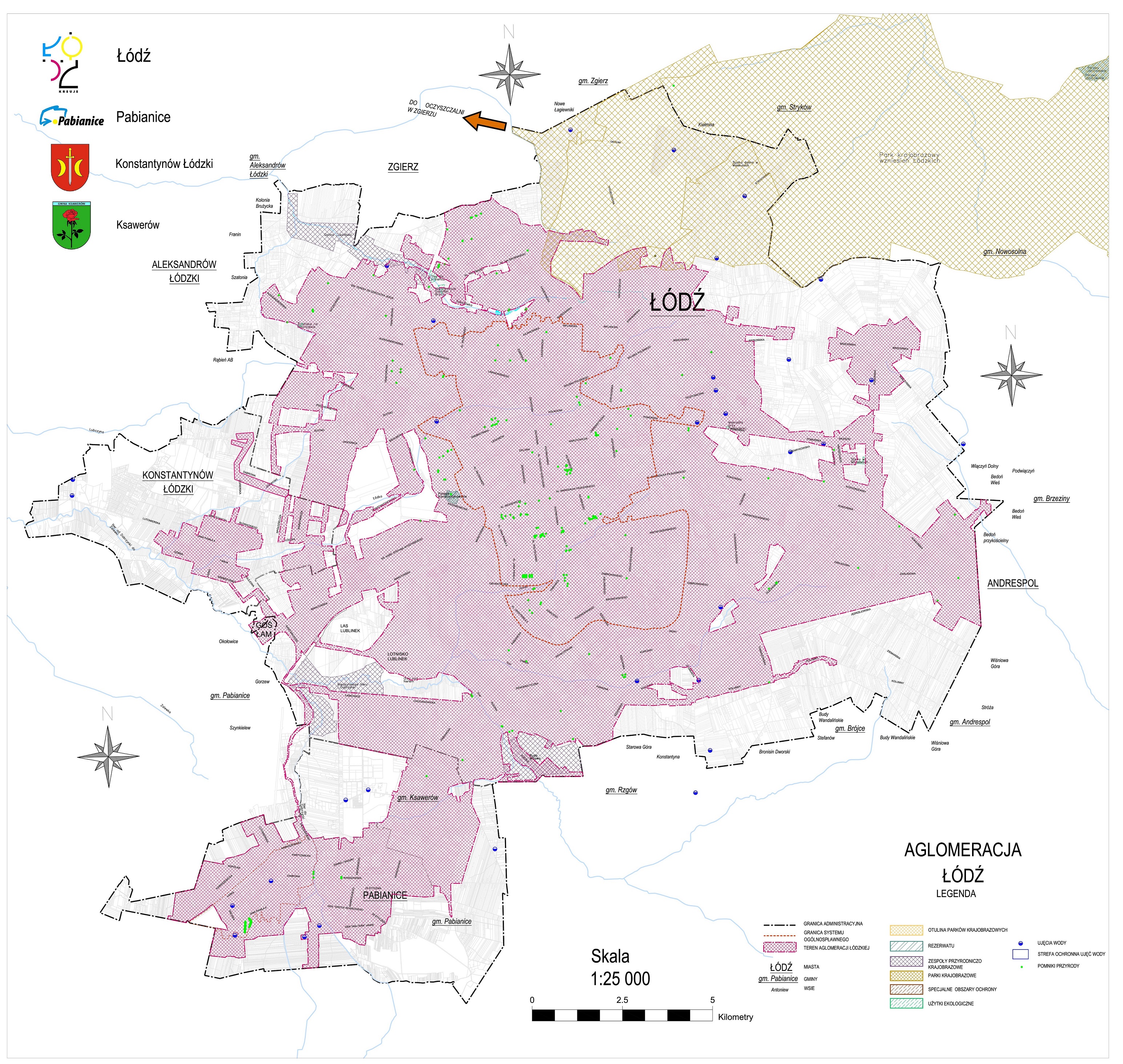 UzasadnieniePrzedmiot regulacji i podstawy prawne.Zgodnie z art. 565 ust. 2 ustawy z dnia 20 lipca 2017 r. Prawo wodne (Dz. U. z 2020 r. poz. 310, 284, 695, 782, 875 i 1378), zwanego  dalej „Prawem wodnym”, dotychczasowe akty prawa miejscowego wydane na podstawie art. 43 ust. 2a ustawy z dnia 18 lipca 2001 r. - Prawo wodne (Dz. U. z 2017 r. poz. 1121) zachowują moc nie dłużej niż do dnia 31 grudnia 2020 r. i mogą być zmieniane. Wynika z tego, iż Uchwała Sejmiku Województwa Łódzkiego 
Nr L/907/14 z dnia 26.08.2014 r. w sprawie wyznaczenia aglomeracji Łódź Dziennik Urzędowy Województwa Łódzkiego z 1 października 2014 r. poz. 3461 zachowuje moc
nie dłużej niż do dnia 31 grudnia 2020 r. i może być zmieniona.W związku z wejściem w życie ustawy z dnia 20 lipca 2017 r. Prawo wodne 
(Dz. U. z 2020 r. poz. 310, 284, 695, 782, 875 i 1378) kompetencje w zakresie wyznaczania, zmiany lub likwidacji obszarów i granic aglomeracji przejęły samorządy gminne.W myśl art. 87 ust. 1, 2 i 3 ww. ustawy, wyznaczanie aglomeracji następuje w drodze uchwały rady gminy będącej aktem prawa miejscowego.W związku  z art. 565 ust. 2 ustawy z dnia 20 lipca 2017 r. Prawo wodne (Dz. U. z 2020 r. poz. 310, 284, 695, 782, 875 i 1378), zwanego  dalej „Prawem wodnym”, dotychczasowe akty prawa miejscowego wydane na podstawie art. 43 ust. 2a ustawy z dnia 18 lipca 2001 r. - Prawo wodne (Dz. U. z 2017 r. poz. 1121) zachowują moc nie dłużej niż do dnia 31 grudnia 2020 r. Wobec powyższego  wyznaczona w drodze Uchwały Sejmiku Województwa Łódzkiego Nr L/907/14 z dnia 26.08.2014 r. aglomeracja Łódź zachowuje moc nie dłużej 
niż do dnia 31 grudnia 2020 r. Istnieje zatem konieczność wyznaczenia nowej aglomeracji Łódź, z dniem obowiązywania od 1 stycznia 2021 r.Projekt uchwały zakłada, iż opublikowana w Dzienniku Urzędowym Województwa Łódzkiego  uchwała wejdzie w życie z dniem 1 stycznia 2021 r.Przepis art. 4 ust. 2 ustawy z dnia 20 lipca 2000 r. o ogłaszaniu aktów normatywnych 
i niektórych innych aktów prawnych  (Dz. U. z 2019 r. poz. 1461 ze zm.) stanowi bowiem,
iż w uzasadnionych przypadkach akty normatywne, z zastrzeżeniem  ust. 3,  mogą wchodzić w życie w terminie krótszym niż czternaście dni, a jeżeli ważny interes państwa wymaga natychmiastowego wejścia w życie aktu normatywnego i zasady demokratycznego państwa prawnego nie stoją temu na przeszkodzie, dniem  wejścia w życie może być dzień ogłoszenia tego aktu w dzienniku urzędowym.Konsultacje wymagane przepisami prawa.Na podstawie art. 87 ust. 1 i 4 ustawy z dnia 20 lipca 2017 r. Prawo wodne
(Dz. U. z 2020 r. poz. 310 z późn. zm.) oraz art. 18 ust. 2 pkt 15 ustawy z dnia 8 marca 1990 r. o samorządzie gminnym (Dz. U. z 2020 r. poz. 713) gminy zainteresowane wyznaczaniem aglomeracji przygotowują projekt uchwały wyznaczającej aglomerację, który podlega uzgodnieniu przez wójta, burmistrza lub prezydenta miasta z  Państwowym Gospodarstwem Wodnym Wody Polskie, a w zakresie obszarów objętych przynajmniej jedna formą ochrony z właściwym regionalnym dyrektorem ochrony środowiska.Pismem znak DEP-GK-III.7001.3.2020 z dnia 23.11.2020 r. wystąpiono do Państwowego Gospodarstwa Wodnego Wody Polskie, Dyrektora Zarządu Zlewni Wód Polskich w Sieradzu z wnioskiem o uzgodnienie projektu uchwały wyznaczenia obszaru 
i granicy Aglomeracji Łódź (wraz z załącznikami).		Po zapoznaniu się z przedłożoną dokumentacją Dyrektor Zarządu Zlewni Wód Polskich 
w Sieradzu, Państwowego Gospodarstwa Wodnego Wody Polskie, postanowieniem  
z dnia 11.12.2020 r., znak PO.ZZŚ.5.417.38m.2020.BM uzgodnił projekt uchwały w sprawie wyznaczenia obszaru i granicy Aglomeracji Łódź (wraz z załącznikiem).	Pismem znak DEP-GK-III.7001.3.2020 z dn. 15.12.2020 r. wystąpiono do Regionalnego Dyrektora Ochrony Środowiska w Łodzi z wnioskiem o uzgodnienie projektu uchwały wyznaczenia obszaru i granicy Aglomeracji Łódź. (wraz z załącznikami).	Po zapoznaniu się z przedłożoną dokumentacją Regionalny Dyrektor Ochrony Środowiska w Łodzi, postanowieniem z dnia 16.12.2020 r., znak WSI.070.181.2020.MG uzgodnił projekt uchwały w sprawie wyznaczenia obszaru i granicy Aglomeracji Łódź 
(wraz z załącznikiem) w zakresie ochrony przyrody i obszarów Natura 2000.Uzasadnienie merytoryczne.Miasto Łódź jako gmina wiodąca na podstawie zawartego w dniu 12.11.2020 r. Porozumienia Międzygminnego w sprawie wyrażenia zgody na współdziałanie przy realizacji zadania polegającego na wyznaczeniu obszaru i granic Aglomeracji Łódź przygotowało projekt uchwały wraz z załącznikami stanowiącymi część opisową aglomeracji i część graficzną.Ocena skutków regulacji.Uchwała nie powoduje żadnych skutków finansowych dla budżetu Gmin.Druk Nr 318/2020Projekt z dnia                     
21 grudnia 2020 r.Przewodniczący
Rady Miejskiej w Łodzi


Marcin GOŁASZEWSKIStali mieszkańcy aglomeracji
[RLM]Osoby czasowo przebywające w aglomeracji
[RLM]Przemysł w aglomeracji
[RLM]RLM aglomeracji6985087904105217811629Opis:Według Miasta Łodzi, Miasta Pabianice, Gminy Konstantynów Łódzki, Gminy Ksawerów 
w aglomeracji zameldowanych jest 698508 mieszkańców oraz zewidencjonowano 7904 miejsc noclegowych. RLM przemysłu obsługiwany przez sieć kanalizacyjną w aglomeracji wynosi 105217. Aglomeracja obsługiwana jest przez oczyszczalnię ścieków GOŚ ŁAM.Opis:Według Miasta Łodzi, Miasta Pabianice, Gminy Konstantynów Łódzki, Gminy Ksawerów 
w aglomeracji zameldowanych jest 698508 mieszkańców oraz zewidencjonowano 7904 miejsc noclegowych. RLM przemysłu obsługiwany przez sieć kanalizacyjną w aglomeracji wynosi 105217. Aglomeracja obsługiwana jest przez oczyszczalnię ścieków GOŚ ŁAM.Opis:Według Miasta Łodzi, Miasta Pabianice, Gminy Konstantynów Łódzki, Gminy Ksawerów 
w aglomeracji zameldowanych jest 698508 mieszkańców oraz zewidencjonowano 7904 miejsc noclegowych. RLM przemysłu obsługiwany przez sieć kanalizacyjną w aglomeracji wynosi 105217. Aglomeracja obsługiwana jest przez oczyszczalnię ścieków GOŚ ŁAM.Opis:Według Miasta Łodzi, Miasta Pabianice, Gminy Konstantynów Łódzki, Gminy Ksawerów 
w aglomeracji zameldowanych jest 698508 mieszkańców oraz zewidencjonowano 7904 miejsc noclegowych. RLM przemysłu obsługiwany przez sieć kanalizacyjną w aglomeracji wynosi 105217. Aglomeracja obsługiwana jest przez oczyszczalnię ścieków GOŚ ŁAM.Kanalizacja istniejącaKanalizacja istniejącaDługość [km]Długość [km]Długość [km]sanitarna grawitacyjna
 i ogólnospławnasanitarna grawitacyjna
 i ogólnospławna1393,47 km1393,47 km1393,47 kmOpis:Poziom zbierania ścieków dla całości Aglomeracji Łódź wynosi 98,7%.Opis:Poziom zbierania ścieków dla całości Aglomeracji Łódź wynosi 98,7%.Opis:Poziom zbierania ścieków dla całości Aglomeracji Łódź wynosi 98,7%.Opis:Poziom zbierania ścieków dla całości Aglomeracji Łódź wynosi 98,7%.Opis:Poziom zbierania ścieków dla całości Aglomeracji Łódź wynosi 98,7%.Kanalizacja planowanaDługość [km]Długość [km]Stali i czasowi mieszkańcy aglomeracji planowani
 do podłączenia
[RLM]Wskaźnik koncentracji
[osoby/km nowej sieci]sanitarna 
i ogólnospławna60,6060,607331121Opis:Na terenie aglomeracji planuje się budowę sieci kanalizacyjnej o długości 60,60 km, do której planuje się podłączyć 7331 mieszkańców. Wskaźnik koncentracji wyniesie 121.Opis:Na terenie aglomeracji planuje się budowę sieci kanalizacyjnej o długości 60,60 km, do której planuje się podłączyć 7331 mieszkańców. Wskaźnik koncentracji wyniesie 121.Opis:Na terenie aglomeracji planuje się budowę sieci kanalizacyjnej o długości 60,60 km, do której planuje się podłączyć 7331 mieszkańców. Wskaźnik koncentracji wyniesie 121.Opis:Na terenie aglomeracji planuje się budowę sieci kanalizacyjnej o długości 60,60 km, do której planuje się podłączyć 7331 mieszkańców. Wskaźnik koncentracji wyniesie 121.Opis:Na terenie aglomeracji planuje się budowę sieci kanalizacyjnej o długości 60,60 km, do której planuje się podłączyć 7331 mieszkańców. Wskaźnik koncentracji wyniesie 121.Aglomeracja zakończona: oczyszczalnią ścieków Opis:Aglomeracja zakończona jest oczyszczalnią ścieków. Ścieki trafiać będą na Grupową Oczyszczalnię Ścieków Łódzkiej Aglomeracji Miejskiej (GOŚ ŁAM).Oczyszczalnia ścieków istniejącaOczyszczalnia ścieków istniejącaOczyszczalnia ścieków istniejącaNazwaNazwaOczyszczalnia „GOŚ ŁAM”LokalizacjaLokalizacjaOczyszczalnia zlokalizowana 
jest na prawym brzegu rzeki Ner, 
w zachodniej części miasta Łodzi (51°43'29.6"N 19°20'15.1"E – współrzędne geograficzne wylotu). ul. Sanitariuszek 70/72, 93-469 ŁódźPozwolenie wodnoprawne na odprowadzanie ścieków z oczyszczalni ścieków do środowiskaPozwolenie wodnoprawne na odprowadzanie ścieków z oczyszczalni ścieków do środowiskaDecyzja Marszałka Województwa Łódzkiego z dnia 31.12.2015 r., 
znak RŚVI.7322.1.135.2015.MP 
(w sprawie szczególnego korzystania 
z wód)Rodzaj oczyszczalni ściekówRodzaj oczyszczalni ściekówPUB1Obciążenie oczyszczalni ścieków [RLM]Obciążenie oczyszczalni ścieków [RLM]811 629 – dotyczy jedynie aglomeracjiProjektowana wydajność oczyszczalni ścieków [RLM]Projektowana wydajność oczyszczalni ścieków [RLM]1 026 260Przepustowość oczyszczalni ściekówśrednia [m3/d]180 000Przepustowość oczyszczalni ściekówmaksymalna dobowa[m3/d]332 000Przepustowość oczyszczalni ściekówdocelowa maksymalna [m3/d]332 000Odbiornik ścieków oczyszczonychOdbiornik ścieków oczyszczonychOdbiornikiem oczyszczonych ścieków oczyszczonych jest rzeka NER 
na km 96+531 51°43'29.6"N 19°20'15.1"E – współrzędne geograficzne wylotu.System gospodarki ściekowejSystem gospodarki ściekowejSystem gospodarki ściekowejSystem gospodarki ściekowejIlość ścieków dopływająca do oczyszczalni siecią kanalizacyjną z terenu aglomeracji 60 199,2 tys. m3 (śr. 164 929,32 m3/d)60 199,2 tys. m3 (śr. 164 929,32 m3/d)60 199,2 tys. m3 (śr. 164 929,32 m3/d)Ilość ścieków dowożonych do oczyszczalni ze zbiorników bezodpływowych z terenu aglomeracji 9498*0,13 m3/d=1234,7 m3/d9498*0,13 m3/d=1234,7 m3/d9498*0,13 m3/d=1234,7 m3/dIlość ścieków wytworzonych przez mieszkańców aglomeracji korzystających z przydomowych oczyszczalni ścieków 132,8 m3/d132,8 m3/d132,8 m3/dŁączna ilość ścieków powstających na terenie aglomeracji nieobjętych systemem kanalizacji zbiorczej, gdzie zastosowano systemy indywidualne albo planuje się zastosowanie systemów indywidualnych lub innych rozwiązań zapewniających taki sam poziom ochrony środowiska jak w przypadku systemów kanalizacji zbiorczej 132,8 m3/d132,8 m3/d132,8 m3/dŁączna ilość ścieków komunalnych powstających na terenie aglomeracji [m3/rok]1234,7 m3/d*365d+132 m3/d*365d+60 199,2 tys. m3= 60 698 045,5 m3/rok1234,7 m3/d*365d+132 m3/d*365d+60 199,2 tys. m3= 60 698 045,5 m3/rok1234,7 m3/d*365d+132 m3/d*365d+60 199,2 tys. m3= 60 698 045,5 m3/rokŚrednia dobowa ilość ścieków komunalnych powstających na terenie aglomeracji [m3/d]164929,3+1234,7+132,8=166 296,8 m3/d164929,3+1234,7+132,8=166 296,8 m3/d164929,3+1234,7+132,8=166 296,8 m3/dSkład jakościowy ścieków komunalnych powstających na terenie aglomeracjiWskaźnikŚcieki suroweŚcieki oczyszczone Skład jakościowy ścieków komunalnych powstających na terenie aglomeracjiBZT5 [mgO2/dm3]355,838,55 mg/lSkład jakościowy ścieków komunalnych powstających na terenie aglomeracjiChZTCr [mgO2/dm3]913,9251,38 mg/lSkład jakościowy ścieków komunalnych powstających na terenie aglomeracjiZawiesina ogólna [mg/dm3]488,3815,38 mg/lSkład jakościowy ścieków komunalnych powstających na terenie aglomeracjiAzot ogólny57,139,86 mg/lSkład jakościowy ścieków komunalnych powstających na terenie aglomeracjiFosfor ogólny7,830,72 mg/lOpis:Ścieki oczyszczone spełniają wymagania określone w rozporządzeniu Ministra Gospodarki Morskiej i Żeglugi Śródlądowej  z dnia 12 lipca 2019 r. w sprawie substancji szczególnie szkodliwych dla środowiska wodnego oraz warunków, jakie należy spełnić przy wprowadzaniu do wód lub do ziemi ścieków, a także przy odprowadzaniu wód opadowych lub roztopowych do wód lub do urządzeń wodnych ( Dz. U. poz. 1311)Opis:Ścieki oczyszczone spełniają wymagania określone w rozporządzeniu Ministra Gospodarki Morskiej i Żeglugi Śródlądowej  z dnia 12 lipca 2019 r. w sprawie substancji szczególnie szkodliwych dla środowiska wodnego oraz warunków, jakie należy spełnić przy wprowadzaniu do wód lub do ziemi ścieków, a także przy odprowadzaniu wód opadowych lub roztopowych do wód lub do urządzeń wodnych ( Dz. U. poz. 1311)Opis:Ścieki oczyszczone spełniają wymagania określone w rozporządzeniu Ministra Gospodarki Morskiej i Żeglugi Śródlądowej  z dnia 12 lipca 2019 r. w sprawie substancji szczególnie szkodliwych dla środowiska wodnego oraz warunków, jakie należy spełnić przy wprowadzaniu do wód lub do ziemi ścieków, a także przy odprowadzaniu wód opadowych lub roztopowych do wód lub do urządzeń wodnych ( Dz. U. poz. 1311)Opis:Ścieki oczyszczone spełniają wymagania określone w rozporządzeniu Ministra Gospodarki Morskiej i Żeglugi Śródlądowej  z dnia 12 lipca 2019 r. w sprawie substancji szczególnie szkodliwych dla środowiska wodnego oraz warunków, jakie należy spełnić przy wprowadzaniu do wód lub do ziemi ścieków, a także przy odprowadzaniu wód opadowych lub roztopowych do wód lub do urządzeń wodnych ( Dz. U. poz. 1311)Lp.Nazwa firmyIlość ścieków za rok 2019 w m3 1VEOLIA ENERGIA ŁÓDŹ  S.A.915 246,002TEOFILÓW S.A.222 500,003TOLLEGNO 1900 POLAND Spółka z o.o.221 065,004 "JOGO" ŁÓDZKA SPÓŁDZIELNIA  MLECZARSKA183 783,005"SUPERDROB" S.A.141 645,006BROWARY ŁÓDZKIE S.A.126 294,007BARRY CALLEBAUT MANUFACTURING POLSKA Sp.87 842,008GILLETTE POLAND INTERNATIONAL Sp. z o.o.73 501,009EKO-VIT  Sp. z o.o.56 920,0010PRZEDSIĘBIORSTWO WIELOBRANŻOWE "BOWI-STYL"             55 618,0011BSH SPRZĘT GOSPODARSTWA DOMOWEGO Sp. z o.o.47 174,9712WHIRLPOOL COMPANY POLSKA Spółka z o.o.44 895,0513PRZEDSIĘBIORSTWO INNOWACYJNO-WDROŻENIOWE "WIFAMA - PREXER" Spółka z o.o.43 868,0014MPK-ŁÓDŹ   Sp. z o.o.42 067,1515ABB Sp. z o.o40 466,0016"HUTCHINSON POLAND"  Sp. z o.o.39 209,0017"CITONET-ŁÓDŹ" Spółka z o.o.37 707,5818EAST WEST SPINNING    Sp. z o.o.34 885,0019DRADURA POLSKA  Sp. z o.o.30 803,0020BSH SPRZĘT GOSPODARSTWA DOMOWEGO  Sp. z o.o.  27 010,00Lp.Wskaźnik
 zanieczyszczeniaJednostkaWartość dopuszczalnaStężenie w ściekach przemysłowych% wartości dopuszczalnejŚredniodobowy ładunek zanieczyszczeń [kg/d]12345671Pięciodobowe biochemiczne zapotrzebowanie tlenu (BZT5)mgO2/dm3do 500248,255053132Chemiczne zapotrzebowanie tlenumetodą dwuchromianową (ChZT)mgO2/dm3do 1000515,5052110323ChlorkimgCl/dm3do 1000106,291122754SiarczanymgSO4/dm³do 50044,1199445Substancje powierzchniowo-czynne anionowemg/dm³do 15,01,037226Zawiesina ogólnamg/dm³do 500137,502829437Substancje ekstrahujące się eterem naftowymmg/dm³do 10021,73224658Azot amonowymgN-NH4/dm3do 100,010,27102209Fosfor ogólnymg P/dm3do 15,03,352272Lp.Wskaźnik zanieczyszczeniaJednostkaWartość dopuszczalnaStężenie w ściekach przemysłowychŚredniodobowy ładunek zanieczyszczeń [kg/d]Dla średniodobowego przepływu1700 m3/d1234561Pięciodobowe biochemiczne zapotrzebowanie tlenu (BZT5)mgO2/dm3do 5003205442Chemiczne zapotrzebowanie tlenumetodą dwuchromianową (ChZT)mgO2/dm3do 100083714233ChlorkimgCl/dm3do 10002003404SiarczanymgSO4/dm³do 5001252135Substancje powierzchniowo-czynne anionowemg/dm³do 15,0476Zawiesina ogólnamg/dm³do 5001903237Substancje ekstrahujące się eterem naftowymmg/dm³do 10016278Azot amonowymgN-NH4/dm3do 100,023399Fosfor ogólnymg P/dm3do 15,059Lp.Wskaźnik zanieczyszczeniaJednostkaWartość dopuszczalnaStężenie w ściekach przemysłowych123451Pięciodobowe biochemiczne zapotrzebowanie tlenu (BZT5)mgO2/dm3do 500255,112Chemiczne zapotrzebowanie tlenumetodą dwuchromianową (ChZT)mgO2/dm3do 1000656,143Zawiesina ogólnamg/dm³do 500178,504Azot amonowymgN-NH4/dm3do 100,0155Fosfor ogólnymg P/dm3do 15,04,48Przemysł planowanyPrzemysł planowanyNajważniejsze podmioty gospodarcze, których planowane jest podłączenie do systemu kanalizacji zbiorczej na terenie aglomeracji ze wskazaniem rodzaju produkcjiPodmiot gospodarczyNajważniejsze podmioty gospodarcze, których planowane jest podłączenie do systemu kanalizacji zbiorczej na terenie aglomeracji ze wskazaniem rodzaju produkcjiMiejskie Przedsiębiorstwo Komunikacji Łódź Sp. z o.o. ul. Zgierska 256Najważniejsze podmioty gospodarcze, których planowane jest podłączenie do systemu kanalizacji zbiorczej na terenie aglomeracji ze wskazaniem rodzaju produkcjiBrukar Sp. z o.o. - składowisko gruzu 
ul. SzpinakowaNajważniejsze podmioty gospodarcze, których planowane jest podłączenie do systemu kanalizacji zbiorczej na terenie aglomeracji ze wskazaniem rodzaju produkcjiPrzedsiębiorstwo Komunikacji Samochodowej w Łodzi Sp. z o.o.
 ul. Sikorskiego 12Najważniejsze podmioty gospodarcze, których planowane jest podłączenie do systemu kanalizacji zbiorczej na terenie aglomeracji ze wskazaniem rodzaju produkcjiMyjnia plus salon samochodowy 
Aleja WłókniarzyNajważniejsze podmioty gospodarcze, których planowane jest podłączenie do systemu kanalizacji zbiorczej na terenie aglomeracji ze wskazaniem rodzaju produkcjiMyjnia samochodowa ul. Brzeska 3Najważniejsze podmioty gospodarcze, których planowane jest podłączenie do systemu kanalizacji zbiorczej na terenie aglomeracji ze wskazaniem rodzaju produkcjiMyjnia samochodowa ul. Niezapominajki 25/25aNajważniejsze podmioty gospodarcze, których planowane jest podłączenie do systemu kanalizacji zbiorczej na terenie aglomeracji ze wskazaniem rodzaju produkcjiBezdotykowa myjnia samochodowa 
ul. Byszewska i ul. BrzezińskaOpis: W tabeli wymieniono zakłady planowane do podłączenia do systemu kanalizacji zbiorczej na terenie Łodzi.Pabianice, Konstantynów Łódzki, Ksawerów nie planują podłączania nowych zakładów do systemu kanalizacji zbiorczej.Opis: W tabeli wymieniono zakłady planowane do podłączenia do systemu kanalizacji zbiorczej na terenie Łodzi.Pabianice, Konstantynów Łódzki, Ksawerów nie planują podłączania nowych zakładów do systemu kanalizacji zbiorczej.WyszczególnienieRLM/szt.RLM stałych mieszkańców aglomeracji698 508RLM osób czasowo przebywających w aglomeracji7 904RLM przemysłu 105 217Liczba stałych mieszkańców korzystających z sieci kanalizacyjnej687 998Liczba stałych mieszkańców korzystających ze zbiorników bezodpływowych9 488Liczba stałych mieszkańców korzystających z przydomowych oczyszczalni ścieków1 022Liczba zainstalowanych zbiorników bezodpływowych [szt.]3 166Liczba przydomowych oczyszczalni ścieków [szt.]341Liczba osób czasowo przebywających w aglomeracji, korzystających z sieci kanalizacyjnej7 894Opis:W skład Aglomeracji Łódź wchodzi 698 508 RLM stałych mieszkańców, 7904 RLM osób czasowo przebywających w aglomeracji. Liczba stałych mieszkańców korzystających z sieci kanalizacyjnej wynosi 687 998. Liczba osób czasowo przebywających w aglomeracji, korzystających z sieci kanalizacyjnej wynosi 7894. Liczba stałych mieszkańców korzystających z przydomowych oczyszczalni ścieków wynosi 1022.Poziom zbierania ścieków dla całości Aglomeracji Łódź wynosi 98,7%.Opis:W skład Aglomeracji Łódź wchodzi 698 508 RLM stałych mieszkańców, 7904 RLM osób czasowo przebywających w aglomeracji. Liczba stałych mieszkańców korzystających z sieci kanalizacyjnej wynosi 687 998. Liczba osób czasowo przebywających w aglomeracji, korzystających z sieci kanalizacyjnej wynosi 7894. Liczba stałych mieszkańców korzystających z przydomowych oczyszczalni ścieków wynosi 1022.Poziom zbierania ścieków dla całości Aglomeracji Łódź wynosi 98,7%.Strefa ochronna ujęcia wodyOznaczenie aktów prawa miejscowego lub decyzji ustanawiających strefę ochronną ujęcia wody oraz zakazy, nakazy i ograniczenia obowiązujące na tym terenieUjęcie wody BronisławówDecyzja WA.ZUZ.3.4100.90.2018.IM
z 18.08.2019 r. ustanawiająca strefę ochrony bezpośredniej.Ujęcie wody RokicinyDecyzja WA.ZUZ.3.4100.90.2018.IM 
z 18.05.2020 r. ustanawiająca strefę ochrony bezpośredniej.Ujęcie wody Nowosolna Decyzja WA.ZUZ.3.4100.90.2018.IM 
z 18.05.2020 r. ustanawiająca strefę ochrony bezpośredniej.Ujęcie wody TomaszówDecyzja WA.ZUZ.3.4100.90.2018.IM 
z 18.05.2020 r. ustanawiająca strefę ochrony bezpośredniej.Ujęcie wody OlkuskaDecyzja WA.ZUZ.3.4100.90.2018.IM 
z 18.05.2020 r. ustanawiająca strefę ochrony bezpośredniej.Ujęcie wody MileszkiDecyzja PO.ZUZ.5.4100.614.2018.AK 
z 28.08.2019 r. ustanawiająca strefę ochrony bezpośredniej.Ujęcie wody Nowosolna Decyzja WA.ZUZ.3.4100.90.2018.IM
 z 18.05.2020 r. ustanawiająca strefę ochrony bezpośredniej.Ujęcie „Chechło – Dobroń”, ujęcie „Jutrzkowice - Hermanów”Miejscowy Plan Zagospodarowania Przestrzennego Miasta Pabianic – ustanowiony jest teren ochrony bezpośredniej.Ujęcie „Ignacew”Decyzja znak PO.ZUZ.5.4100.561.2018.MM z dnia 13.02.2020 r. Dyrektora Zarządu Zlewni PGW Wody Polskie w Sieradzu ustanowione zostały strefy ochrony bezpośredniej ujęć wody dla Konstantynowa Łódzkiego. W granicach wygrodzonych stref ochronnych obowiązują wynikające z ustawy Prawo wodne ustalone decyzją zakazy i nakazy. Strefy są wygrodzone i oznaczone znakami i tablicami informacyjnymi.Ksawerów nie posiada stref ochronnych ujęć wodyMiejscowy plan zagospodarowania przestrzennego przyjęty Uchwałą 
Nr XXXVI/296/05 Rady Gminy Ksawerów 
z dnia 20 października 2005  Dz. Urz. Województwa Łódzkiego Nr 378, 
poz. 3952   w odniesieniu do istniejących ujęć wody zlokalizowanych przy 
ul. Szkolnej oraz w sołectwie Wola Zaradzyńska nie zostały wyznaczone strefy ochronne ujęć wody.RezerwatyRezerwatyRezerwatyRezerwatyRezerwatyLp.Nazwa[km]TytułMiejsce publikacjiOznaczenie Dziennika UrzędowegoLp.123451Polesie Konstantynowskiew obszarzeZarządzenie Ministra Leśnictwa 
z dnia 12 maja 1954 r. 
w sprawie uznania 
za rezerwat przyrodyMonitor PolskiM.P. Nr 54, poz. 743Parki krajobrazoweParki krajobrazoweParki krajobrazoweParki krajobrazoweParki krajobrazoweParki krajobrazoweLp.Nazwa[km]TytułMiejsce publikacjiOznaczenie Dziennika UrzędowegoLp.123451Park Krajobrazowy Wzniesień Łódzkichw obszarzeRozporządzenie Wojewody Łódzkiego
 i Wojewody Skierniewickiego z dnia 31 grudnia 1996 r., 
w sprawie utworzenia Parku Krajobrazowego Wzniesień ŁódzkichDz.Urz.Woj. Łódzkiego, Dz. Urz. Woj. SkierniewickiegoDz. Urz. Woj. Łódzkiego Nr 27, poz. 163, Dz. Urz. Woj. Skierniewickiego  Nr 33, poz. 2382Park Krajobrazowy Wzniesień Łódzkich - otulinaw obszarzeRozporządzenie Wojewody Łódzkiego
 i Wojewody Skierniewickiego z dnia 31 grudnia 1996 r., 
w sprawie utworzenia Parku Krajobrazowego Wzniesień ŁódzkichDz.Urz.Woj. Łódzkiego, Dz. Urz. Woj. SkierniewickiegoDz. Urz. Woj. Łódzkiego 
 Nr 27, poz. 163, Dz. Urz. Woj. Skierniewickiego  Nr 33, poz. 238Zespóły przyrodniczo-krajobrazoweZespóły przyrodniczo-krajobrazoweZespóły przyrodniczo-krajobrazoweZespóły przyrodniczo-krajobrazoweZespóły przyrodniczo-krajobrazoweZespóły przyrodniczo-krajobrazoweLp.Nazwa[km]TytułMiejsce publikacjiOznaczenie Dziennika UrzędowegoLp.123451Ruda Willowaw obszarzeUchwała
 Nr LVIII/1104/09 Rady Miejskiej w Łodzi z dnia 27 maja 2009 r.
 w sprawie ustanowienia zespołu przyrodniczo-krajobrazowego Ruda WillowaDz. Urz. Woj. ŁódzkiegoDz. Urz. Woj. Łódzkiego  Nr 193, poz. 17642Dolina Sokołówkiw obszarzeUchwała 
Nr XCI/1600/10 Rady Miejskiej w Łodzi z dnia 7 lipca 2010 r. w sprawie ustanowienia zespołu przyrodniczo-krajobrazowego Dolina SokołówkiDz. Urz. Woj.
ŁódzkiegoDz. Urz. Woj. Łódzkiego  Nr 245, poz. 19763Międzyrzecze Neru i Dobrzynkiw obszarzeUchwała 
Nr XCI/1602/10 Rady Miejskiej w Łodzi z dnia 7 lipca 2010 r. w sprawie ustanowienia zespołu przyrodniczo-krajobrazowego Międzyrzecze Neru i DobrzynkiDz. Urz. Woj. ŁódzkiegoDz. Urz. Woj. Łódzkiego Nr 245, 
poz. 1978Użytek ekologicznyUżytek ekologicznyUżytek ekologicznyUżytek ekologicznyUżytek ekologicznyUżytek ekologicznyLp.Nazwa[km]TytułMiejsce publikacjiOznaczenie Dziennika UrzędowegoLp.123451Mokradła 
przy Pomorskiejw obszarzeUchwała 
Nr LVIII/1102/09 Rady Miejskiej 
w Łodzi z dnia 
27 maja 2009 r. 
w sprawie ustanowienia użytku ekologicznego „Mokradła 
przy Pomorskiej”Dz. Urz. Woj. ŁódzkiegoDz. Urz. Woj. Łódzkiego   Nr 193, poz. 17622Olsy
 na Żabieńcuw obszarzeUchwała 
Nr XCI/1596/10 Rady Miejskiej 
w Łodzi z dnia  
7 lipca 2010 r. 
w sprawie ustanowienia użytku ekologicznego „Olsy na Żabieńcu”Dz. Urz. Woj. ŁódzkiegoDz. Urz. Woj. Łódzkiego   Nr 245, poz. 19723Międzyrzecze Sokołówki
 i Brzozyw obszarzeUchwała 
Nr LVIII/1106/09 Rady Miejskiej 
w Łodzi z dnia 
 2 maja 2009 r. 
w sprawie ustanowienia użytku ekologicznego „Międzyrzecze Sokołówki 
i Brzozy”Dz. Urz. Woj. ŁódzkiegoDz. Urz. Woj. Łódzkiego    Nr 193, poz. 17664Źródliska
 na Mikołajewiew obszarzeUchwała Nr C/1830/10 Rady Miejskiej w Łodzi
 z dnia 3 listopada  2010 r. w sprawie ustanowienia użytku ekologicznego „Źródliska 
na Mikołajewie”Dz. Urz. Woj. ŁódzkiegoDz. Urz. Woj. Łódzkiego z Nr 342, poz. 3016DATA UTWORZENIAOPIS POMNIKARODZAJ AKTU, NAZWAAKT PRAWNY,TYTUŁAKT PRAWNY OZNACZENIEAKT PRAWNY MIEJSCE PUBLIKACJI1234561990-02-15Świerk pospolity Picea abies, obwód pnia 
w cm 305utworzenieZarządzenie Nr 8/90 Prezydenta Miasta Łodzi 
z dnia 10 stycznia 1990 r. w sprawie uznania tworów przyrody na terenie województwa łódzkiego za pomniki przyrody i ochrony tych pomnikówDz. Urz. Woj. Łódzkiego 
Nr 3, poz.24Dz. Urz. Woj. ŁódzkiegozmianaUchwała Nr XCI/1612/10 Rady Miejskiej
 w Łodzi z dnia 7 lipca 2010 r. w sprawie ustalenia zasad ochrony dla ustanowionych pomników przyrody oraz zniesienia ochrony prawnej w odniesieniu do niektórych obiektówDz. Urz.Woj. Łódzkiego  Nr 245, poz. 1980Dz. Urz. Woj. ŁódzkiegozmianaUchwała Nr LXXV/1558/13 Rady Miejskiej
 w Łodzi z dnia 13 listopada 2013 r. zmieniająca uchwały w sprawach związanych z pomnikami przyrodyDz. Urz. Woj. Łódzkiego poz. 5472Dz. Urz. Woj. ŁódzkiegozmianaUchwała Nr IV/55/15 Rady Miejskiej w Łodzi
 z dnia 14 stycznia 2015 r. w sprawie ogłoszenia tekstu jednolitego uchwały w sprawie ustalenia zasad ochrony dla ustanowionych pomników przyrody oraz zniesienia ochrony prawnej 
w odniesieniu do niektórych obiektówDz. Urz. Woj. Łódzkiego
 poz. 251Dz. Urz. Woj. Łódzkiego1990-02-15Buk pospolity Fagus sylvatica, obwód pnia
 w cm 285utworzenieZarządzenie Nr 8/90 Prezydenta Miasta Łodzi
 z dnia 10 stycznia 1990 r. w sprawie uznania tworów przyrody na terenie województwa łódzkiego za pomniki przyrody i ochrony tych pomnikówDz. Urz. Woj. Łódzkiego 
 Nr 3, poz.24Dz. Urz. Woj. ŁódzkiegozmianaUchwała Nr XCI/1612/10 Rady Miejskiej 
w Łodzi z dnia 7 lipca 2010 r. w sprawie ustalenia zasad ochrony dla ustanowionych pomników przyrody oraz zniesienia ochrony prawnej w odniesieniu do niektórych obiektówDz. Urz. Woj. Łódzkiego Nr 75, poz.664Dz. Urz. Woj. ŁódzkiegozmianaUchwała Nr LXXV/1558/13 Rady Miejskiej 
w Łodzi z dnia 13 listopada 2013 r. zmieniająca uchwały w sprawach związanych z pomnikami przyrodyDz. Urz. Woj. Łódzkiego poz.5472Dz. Urz. Woj. ŁódzkiegozmianaUchwała Nr IV/55/15 Rady Miejskiej w Łodzi 
}z dnia 14 stycznia 2015 r. w sprawie ogłoszenia tekstu jednolitego uchwały w sprawie ustalenia zasad ochrony dla ustanowionych pomników przyrody oraz zniesienia ochrony prawnej
 w odniesieniu do niektórych obiektówDz. Urz. Woj. Łódzkiego poz. 251Dz. Urz. Woj. Łódzkiego1990-02-15Platan klonolistny Platanus hispanica, obwód pnia w cm 355utworzenieZarządzenie Nr 8/90 Prezydenta Miasta Łodzi 
z dnia 10 stycznia 1990 r. w sprawie uznania tworów przyrody na terenie województwa łódzkiego za pomniki przyrody i ochrony tych pomnikówDz. Urz. Woj. Łódzkiego 
 Nr 3, poz.24Dz. Urz. Woj. ŁódzkiegozmianaUchwała Nr XCI/1612/10 Rady Miejskiej 
w Łodzi z dnia 7 lipca 2010 r. w sprawie ustalenia zasad ochrony dla ustanowionych pomników przyrody oraz zniesienia ochrony prawnej w odniesieniu do niektórych obiektówDz. Urz. Woj. Łódzkiego 
 Nr 75, poz.664Dz. Urz. Woj. ŁódzkiegozmianaUchwała Nr LXXV/1558/13 Rady Miejskiej 
w Łodzi z dnia 13 listopada 2013 r. zmieniająca uchwały w sprawach związanych z pomnikami przyrodyDz. Urz. Woj. Łódzkiego  poz.5472Dz. Urz. Woj. ŁódzkiegozmianaUchwała Nr IV/55/15 Rady Miejskiej w Łodzi
 z dnia 14 stycznia 2015 r. w sprawie ogłoszenia tekstu jednolitego uchwały w sprawie ustalenia zasad ochrony dla ustanowionych pomników przyrody oraz zniesienia ochrony prawnej 
w odniesieniu do niektórych obiektówDz. Urz. Woj. Łódzkiego
 poz. 251Dz. Urz. Woj. Łódzkiego1990-02-15Lipa drobnolistna Tilia cordata, obwód pnia 
w cm 335utworzenieZarządzenie Nr 8/90 Prezydenta Miasta Łodzi 
z dnia 10 stycznia 1990 r. w sprawie uznania tworów przyrody na terenie województwa łódzkiego za pomniki przyrody i ochrony tych pomnikówDz. Urz. Woj. Łódzkiego 
Nr 3, poz. 24Dz. Urz. Woj. ŁódzkiegozmianaUchwała Nr XCI/1612/10 Rady Miejskiej 
w Łodzi z dnia 7 lipca 2010 r. w sprawie ustalenia zasad ochrony dla ustanowionych pomników przyrody oraz zniesienia ochrony prawnej w odniesieniu do niektórych obiektówDz. Urz. Woj. Łódzkiego  Nr 75, poz. 664Dz. Urz. Woj. ŁódzkiegozmianaUchwała Nr LXXV/1558/13 Rady Miejskiej
 w Łodzi z dnia 13 listopada 2013 r. zmieniająca uchwały w sprawach związanych z pomnikami przyrodyDz. Urz. Woj. Łódzkiego 
 poz. 5472Dz. Urz. Woj. ŁódzkiegozmianaUchwała Nr IV/55/15 Rady Miejskiej w Łodzi
 z dnia 14 stycznia 2015 r. w sprawie ogłoszenia tekstu jednolitego uchwały w sprawie ustalenia zasad ochrony dla ustanowionych pomników przyrody oraz zniesienia ochrony prawnej
 w odniesieniu do niektórych obiektówDz. Urz. Woj. Łódzkiego 
poz. 251Dz. Urz. Woj. Łódzkiego1990-02-15Buk pospolity Fagus sylvatica, obwód pnia
 w cm 345utworzenieZarządzenie Nr 8/90 Prezydenta Miasta Łodzi 
z dnia 10 stycznia 1990 r. w sprawie uznania tworów przyrody na terenie województwa łódzkiego za pomniki przyrody i ochrony tych pomnikówDz. Urz. Woj. Łódzkiego 
Nr 3, poz. 24Dz. Urz. Woj. ŁódzkiegozmianaUchwała Nr XCI/1612/10 Rady Miejskiej 
w Łodzi z dnia 7 lipca 2010 r. w sprawie ustalenia zasad ochrony dla ustanowionych pomników przyrody oraz zniesienia ochrony prawnej w odniesieniu do niektórych obiektówDz. Urz. Woj. Łódzkiego
 Nr 245, poz. 1980Dz. Urz. Woj. ŁódzkiegozmianaUchwała Nr LXXV/1558/13 Rady Miejskiej
 w Łodzi z dnia 13 listopada 2013 r. zmieniająca uchwały w sprawach związanych z pomnikami przyrodyDz. Urz. Woj. Łódzkiego poz. 5472Dz. Urz. Woj. ŁódzkiegozmianaUchwała Nr IV/55/15 Rady Miejskiej w Łodzi
 z dnia 14 stycznia 2015 r. w sprawie ogłoszenia tekstu jednolitego uchwały w sprawie ustalenia zasad ochrony dla ustanowionych pomników przyrody oraz zniesienia ochrony prawnej 
w odniesieniu do niektórych obiektówDz. Urz. Woj. Łódzkiego
 poz. 251Dz. Urz. Woj. Łódzkiego1990-02-15Dąb szypułkowy Quercus robur, obwód pnia w cm 355utworzenieZarządzenie Nr 8/90 Prezydenta Miasta Łodzi
 z dnia 10 stycznia 1990 r. w sprawie uznania tworów przyrody na terenie województwa łódzkiego za pomniki przyrody i ochrony tych pomnikówDz. Urz. Woj. Łódzkiego  Nr 3, poz.24Dz. Urz. Woj. ŁódzkiegozmianaUchwała Nr XCI/1612/10 Rady Miejskiej
 w Łodzi z dnia 7 lipca 2010 r. w sprawie ustalenia zasad ochrony dla ustanowionych pomników przyrody oraz zniesienia ochrony prawnej w odniesieniu do niektórych obiektówDz. Urz. Woj. Łódzkiego Nr 245, poz. 1980Dz. Urz. Woj. ŁódzkiegozmianaUchwała Nr LXXV/1558/13 Rady Miejskiej
 w Łodzi z dnia 13 listopada 2013 r. zmieniająca uchwały w sprawach związanych z pomnikami przyrodyDz. Urz. Woj. Łódzkiego poz. 5472Dz. Urz. Woj. ŁódzkiegozmianaUchwała Nr IV/55/15 Rady Miejskiej w Łodzi
 z dnia 14 stycznia 2015 r. w sprawie ogłoszenia tekstu jednolitego uchwały w sprawie ustalenia zasad ochrony dla ustanowionych pomników przyrody oraz zniesienia ochrony prawnej
 w odniesieniu do niektórych obiektówDz. Urz.Woj. Łódzkiego poz. 251Dz. Urz. Woj. Łódzkiego1990-02-15Dąb szypułkowy Quercus robur, obwód pnia w cm 260utworzenieZarządzenie Nr 8/90 Prezydenta Miasta Łodzi 
z dnia 10 stycznia 1990 r. w sprawie uznania tworów przyrody na terenie województwa łódzkiego za pomniki przyrody i ochrony tych pomnikówDz. Urz. Woj. Łódzkiego  Nr 3, poz.24Dz. Urz. Woj. ŁódzkiegozmianaUchwała Nr XCI/1612/10 Rady Miejskiej 
w Łodzi z dnia 7 lipca 2010 r. w sprawie ustalenia zasad ochrony dla ustanowionych pomników przyrody oraz zniesienia ochrony prawnej w odniesieniu do niektórych obiektówDz. Urz.Woj. Łódzkiego Nr 245, poz. 1980Dz. Urz. Woj. ŁódzkiegozmianaUchwała Nr LXXV/1558/13 Rady Miejskiej 
w Łodzi z dnia 13 listopada 2013 r. zmieniająca uchwały w sprawach związanych z pomnikami przyrodyDz. Urz. Woj. Łódzkiego
 poz. 5472Dz. Urz. Woj. ŁódzkiegozmianaUchwała Nr IV/55/15 Rady Miejskiej w Łodzi 
z dnia 14 stycznia 2015 r. w sprawie ogłoszenia tekstu jednolitego uchwały w sprawie ustalenia zasad ochrony dla ustanowionych pomników przyrody oraz zniesienia ochrony prawnej 
w odniesieniu do niektórych obiektówDz. Urz. Woj. Łódzkiego poz. 251Dz. Urz. Woj. Łódzkiego1990-01-10Dąb szypułkowy Quercus robur, obwód pnia w cm 335utworzenieZarządzenie Nr 8/90 Prezydenta Miasta Łodzi 
z dnia 10 stycznia 1990 r. w sprawie uznania tworów przyrody na terenie województwa łódzkiego za pomniki przyrody i ochrony tych pomnikówDz. Urz. Woj. Łódzkiego
 Nr 3, poz. 24Dz. Urz. Woj. ŁódzkiegozmianaUchwała NR LXXV/1558/13 Rady Miejskiej 
w Łodzi z dnia 13 listopada 2013 r. zmieniająca uchwały w sprawach związanych z pomnikami przyrodyDz. Urz. Woj. Łódzkiego poz. 5472Dz. Urz. Woj. ŁódzkiegozmianaUchwała Nr IV/55/15 Rady Miejskiej w Łodzi 
z dnia 14 stycznia 2015 r. w sprawie ogłoszenia tekstu jednolitego uchwały w sprawie ustalenia zasad ochrony dla ustanowionych pomników przyrody oraz zniesienia ochrony prawnej 
w odniesieniu do niektórych obiektówDz. Urz. Woj. Łódzkiego
 poz. 251Dz. Urz. Woj. ŁódzkiegozmianaUchwała Nr XCI/1612/10 Rady Miejskiej
 w Łodzi z dnia 7 lipca 2010 r. w sprawie ustalenia zasad ochrony dla ustanowionych pomników przyrody oraz zniesienia ochrony prawnej w odniesieniu do niektórych obiektówDz. Urz. Woj. Łódzkiego Nr 245, poz. 1980Dz. Urz. Woj. Łódzkiego1990-02-15Klon srebrzysty Acer saccharinum, obwód pnia w cm 255utworzenieZarządzenie Nr 8/90 Prezydenta Miasta Łodzi 
z dnia 10 stycznia 1990 r. w sprawie uznania tworów przyrody na terenie województwa łódzkiego za pomniki przyrody i ochrony tych pomnikówDz. Urz. Woj. Łódzkiego 
 Nr 3, poz.24Dz. Urz. Woj. ŁódzkiegozmianaUchwała Nr XCI/1612/10 Rady Miejskiej 
w Łodzi z dnia 7 lipca 2010 r. w sprawie ustalenia zasad ochrony dla ustanowionych pomników przyrody oraz zniesienia ochrony prawnej w odniesieniu do niektórych obiektówDz. Urz. Woj. Łódzkiego Nr 245, poz.1980Dz. Urz. Woj. ŁódzkiegozmianaUchwała Nr LXXV/1558/13 Rady Miejskiej
 w Łodzi z dnia 13 listopada 2013 r. zmieniająca uchwały w sprawach związanych z pomnikami przyrodyDz. Urz. Woj. Łódzkiego  poz.5472Dz. Urz. Woj. ŁódzkiegozmianaUchwała Nr IV/55/15 Rady Miejskiej w Łodzi
 z dnia 14 stycznia 2015 r. w sprawie ogłoszenia tekstu jednolitego uchwały w sprawie ustalenia zasad ochrony dla ustanowionych pomników przyrody oraz zniesienia ochrony prawnej 
w odniesieniu do niektórych obiektówDz. Urz. Woj. Łódzkiego
 poz. 251Dz. Urz. Woj. Łódzkiego1990-02-15Brzoza brodawkowata Betula pendula, obwód pnia w cm 235utworzenieZarządzenie Nr 8/90 Prezydenta Miasta Łodzi
 z dnia 10 stycznia 1990 r. w sprawie uznania tworów przyrody na terenie województwa łódzkiego za pomniki przyrody i ochrony tych pomnikówDz. Urz. Woj. Łódzkiego
 Nr 3, poz. 24Dz. Urz. Woj. ŁódzkiegozmianaUchwała Nr XCI/1612/10 Rady Miejskiej 
w Łodzi z dnia 7 lipca 2010 r. w sprawie ustalenia zasad ochrony dla ustanowionych pomników przyrody oraz zniesienia ochrony prawnej w odniesieniu do niektórych obiektówDz. Urz. Woj. Łódzkiego Nr 245, poz. 1980Dz. Urz. Woj. ŁódzkiegozmianaUchwała Nr LXXV/1558/13 Rady Miejskiej 
w Łodzi z dnia 13 listopada 2013 r. zmieniająca uchwały w sprawach związanych z pomnikami przyrodyDz. Urz. Woj. Łódzkiego
 poz. 5472Dz. Urz. Woj. ŁódzkiegozmianaUchwała Nr IV/55/15 Rady Miejskiej w Łodzi
 z dnia 14 stycznia 2015 r. w sprawie ogłoszenia tekstu jednolitego uchwały w sprawie ustalenia zasad ochrony dla ustanowionych pomników przyrody oraz zniesienia ochrony prawnej 
w odniesieniu do niektórych obiektówDz. Urz. Woj. Łódzkiego
 poz. 251Dz. Urz. Woj. Łódzkiego1990-01-10Skrzydłorzech kaukaski Pterocarya fraxinifolia, obwód pnia 
w cm 320,25utworzenieUchwała Nr XCI/1612/10 Rady Miejskiej
 w Łodzi z dnia 7 lipca 2010 r. w sprawie ustalenia zasad ochrony dla ustanowionych pomników przyrody oraz zniesienia ochrony prawnej w odniesieniu do niektórych obiektówDz. Urz. Woj. Łódzkiego  Nr 245, poz.1980Dz. Urz. Woj. ŁódzkiegozmianaUchwała NR LXXV/1558/13 Rady Miejskiej
 w Łodzi z dnia 13 listopada 2013 r. zmieniająca uchwały w sprawach związanych z pomnikami przyrodyDz. Urz. Woj. Łódzkiego,  poz.5472Dz. Urz. Woj. ŁódzkiegozmianaUchwała Nr IV/55/15 Rady Miejskiej w Łodzi 
z dnia 14 stycznia 2015 r. w sprawie ogłoszenia tekstu jednolitego uchwały w sprawie ustalenia zasad ochrony dla ustanowionych pomników przyrody oraz zniesienia ochrony prawnej 
w odniesieniu do niektórych obiektówDz. Urz. Woj. Łódzkiego poz. 251Dz. Urz. Woj. Łódzkiego1990-02-15Kasztanowiec biały Aesculus hippocasta-num, obwód pnia 
w cm 265utworzenieZarządzenie Nr 8/90 Prezydenta Miasta Łodzi
 z dnia 10 stycznia 1990 r. w sprawie uznania tworów przyrody na terenie województwa łódzkiego za pomniki przyrody i ochrony tych pomnikówDz. Urz. Woj. Łódzkiego Nr 3, poz.24Dz. Urz. Woj. ŁódzkiegozmianaUchwała Nr XCI/1612/10 Rady Miejskiej 
w Łodzi z dnia 7 lipca 2010 r. w sprawie ustalenia zasad ochrony dla ustanowionych pomników przyrody oraz zniesienia ochrony prawnej w odniesieniu do niektórych obiektówDz. Urz.Woj. Łódzkiego  Nr 245, poz. 1980Dz. Urz. Woj. ŁódzkiegozmianaUchwała Nr LXXV/1558/13 Rady Miejskiej 
w Łodzi z dnia 13 listopada 2013 r. zmieniająca uchwały w sprawach związanych z pomnikami przyrodyDz. Urz. Woj. Łódzkiego poz. 5472Dz. Urz. Woj. ŁódzkiegozmianaUchwała Nr IV/55/15 Rady Miejskiej w Łodzi 
z dnia 14 stycznia 2015 r. w sprawie ogłoszenia tekstu jednolitego uchwały w sprawie ustalenia zasad ochrony dla ustanowionych pomników przyrody oraz zniesienia ochrony prawnej 
w odniesieniu do niektórych obiektówDz. Urz. Woj. Łódzkiego poz. 251Dz. Urz. Woj. Łódzkiego2001-09-05Dąb czerwony Quercus rubra, obwód pnia
 w cm 340utworzenieUchwała Nr LXV/1485/01 Rady Miejskiej w Łodzi z dnia 5 września 2001 r. w sprawie uznania drzew za pomniki przyrodyzmianaUchwała Nr XCI/1612/10 Rady Miejskiej w Łodzi z dnia 7 lipca 2010 r. w sprawie ustalenia zasad ochrony dla ustanowionych pomników przyrody oraz zniesienia ochrony prawnej w odniesieniu do niektórych obiektówDz. Urz.Woj. Łódzkiego Nr 245, poz. 1980Dz. Urz. Woj. ŁódzkiegozmianaUchwała Nr LXXV/1558/13 Rady Miejskiej 
w Łodzi z dnia 13 listopada 2013 r. zmieniająca uchwały w sprawach związanych z pomnikami przyrodyDz. Urz. Woj. Łódzkiego poz. 5472Dz. Urz. Woj. ŁódzkiegozmianaUchwała Nr IV/55/15 Rady Miejskiej w Łodzi
 z dnia 14 stycznia 2015 r. w sprawie ogłoszenia tekstu jednolitego uchwały w sprawie ustalenia zasad ochrony dla ustanowionych pomników przyrody oraz zniesienia ochrony prawnej 
w odniesieniu do niektórych obiektówDz. Urz. Woj. Łódzkiego
poz. 251Dz. Urz. Woj. Łódzkiego1990-02-15Buk pospolity Fagus sylvatica, obwód pnia 
w cm 435utworzenieZarządzenie Nr 8/90 Prezydenta Miasta Łodzi z dnia 10 stycznia 1990 r. w sprawie uznania tworów przyrody na terenie województwa łódzkiego za pomniki przyrody i ochrony tych pomnikówDz. Urz. Woj. ŁódzkiegoNr 3, poz.24Dz. Urz. Woj. ŁódzkiegozmianaRozporządzenie  Nr 8/2007 Wojewody Łódzkiego z dnia 11 kwietnia 2007 r. w sprawie zniesienia ochrony pomników przyrody.Dz. Urz. Woj. ŁódzkiegoNr 113, poz. 998Dz. Urz. Woj. ŁódzkiegozmianaUchwała Nr XCI/1612/10 Rady Miejskiej
 w Łodzi z dnia 7 lipca 2010 r. w sprawie ustalenia zasad ochrony dla ustanowionych pomników przyrody oraz zniesienia ochrony prawnej w odniesieniu do niektórych obiektówDz. Urz. Woj. Łódzkiego Nr 245, poz. 1980Dz. Urz. Woj. ŁódzkiegozmianaUchwała Nr LXXV/1558/13 Rady Miejskiej 
w Łodzi z dnia 13 listopada 2013 r. zmieniająca uchwały w sprawach związanych z pomnikami przyrodyDz. Urz. Woj. Łódzkiego
 poz. 5472Dz. Urz. Woj. ŁódzkiegozmianaUchwała Nr IV/55/15 Rady Miejskiej w Łodzi
 z dnia 14 stycznia 2015 r. w sprawie ogłoszenia tekstu jednolitego uchwały w sprawie ustalenia zasad ochrony dla ustanowionych pomników przyrody oraz zniesienia ochrony prawnej 
w odniesieniu do niektórych obiektówDz. Urz. Woj. Łódzkiego
 poz. 251Dz. Urz. Woj. ŁódzkiegozmianaUchwała NR LXX/1817/18Rady Miejskiej 
w Łodzi z dnia 18 kwietnia 2018 r. w sprawie ustanowienia pomników przyrody.Dz. Urz. Woj. Łódzkiego poz. 2525Dz. Urz. Woj. Łódzkiego1990-02-15Dąb szypułkowy Quercus robur, obwód pnia w cm 405utworzenieZarządzenie Nr 8/90 Prezydenta Miasta Łodzi 
z dnia 10 stycznia 1990 r. w sprawie uznania tworów przyrody na terenie województwa łódzkiego za pomniki przyrody i ochrony tych pomnikówDz. Urz. Woj. Łódzkiego 
 Nr 3, poz.24Dz. Urz. Woj. ŁódzkiegozmianaUchwała Nr XCI/1612/10 Rady Miejskiej 
w Łodzi z dnia 7 lipca 2010 r. w sprawie ustalenia zasad ochrony dla ustanowionych pomników przyrody oraz zniesienia ochrony prawnej w odniesieniu do niektórych obiektówDz. Urz. Woj. Łódzkiego
 Nr 245, poz. 1980Dz. Urz. Woj. ŁódzkiegozmianaUchwała Nr LXXV/1558/13 Rady Miejskiej 
w Łodzi z dnia 13 listopada 2013 r. zmieniająca uchwały w sprawach związanych z pomnikami przyrodyDz. Urz. Woj. Łódzkiego
 poz. 5472Dz. Urz. Woj. ŁódzkiegozmianaUchwała Nr IV/55/15 Rady Miejskiej w Łodzi
 z dnia 14 stycznia 2015 r. w sprawie ogłoszenia tekstu jednolitego uchwały w sprawie ustalenia zasad ochrony dla ustanowionych pomników przyrody oraz zniesienia ochrony prawnej
 w odniesieniu do niektórych obiektówDz. Urz. Woj. Łódzkiego poz. 251Dz. Urz. Woj. Łódzkiego1990-02-15Buk pospolity Fagus sylvatica, obwód pnia
 w cm 340utworzenieZarządzenie Nr 8/90 Prezydenta Miasta Łodzi 
z dnia 10 stycznia 1990 r. w sprawie uznania tworów przyrody na terenie województwa łódzkiego za pomniki przyrody i ochrony tych pomnikówDz. Urz. Woj. Łódzkiego  Nr 3, poz.24Dz. Urz. Woj. ŁódzkiegozmianaUchwała Nr XCI/1612/10 Rady Miejskiej 
w Łodzi z dnia 7 lipca 2010 r. w sprawie ustalenia zasad ochrony dla ustanowionych pomników przyrody oraz zniesienia ochrony prawnej w odniesieniu do niektórych obiektówDz. Urz. Woj. Łódzkiego Nr 245, poz. 1980Dz. Urz. Woj. ŁódzkiegozmianaUchwała Nr LXXV/1558/13 Rady Miejskiej
 w Łodzi z dnia 13 listopada 2013 r. zmieniająca uchwały w sprawach związanych z pomnikami przyrodyDz. Urz. Woj. Łódzkiego poz. 5472Dz. Urz. Woj. ŁódzkiegozmianaUchwała Nr IV/55/15 Rady Miejskiej w Łodzi 
z dnia 14 stycznia 2015 r. w sprawie ogłoszenia tekstu jednolitego uchwały w sprawie ustalenia zasad ochrony dla ustanowionych pomników przyrody oraz zniesienia ochrony prawnej 
w odniesieniu do niektórych obiektówDz. Urz. Woj. Łódzkiego poz. 251Dz. Urz. Woj. Łódzkiego1993-12-31Wiąz szypułkowy Ulmus laevis, obwód pnia w cm 285utworzenieRozporządzenie Nr 10/93 Wojewody Łódzkiego z dnia 12 listopada 1993 r. w sprawie uznania niektórych tworów przyrody na terenie województwa łódzkiego za pomniki przyrody i ochrony tych pomnikówDz. Urz. Woj. Łódzkiego, 
 Nr 12, poz.117Dz. Urz. Woj. ŁódzkiegozmianaUchwała Nr XCI/1612/10 Rady Miejskiej 
w Łodzi z dnia 7 lipca 2010 r. w sprawie ustalenia zasad ochrony dla ustanowionych pomników przyrody oraz zniesienia ochrony prawnej w odniesieniu do niektórych obiektówDz. Urz. Woj. Łódzkiego,  Nr 245, poz.1980Dz. Urz. Woj. ŁódzkiegozmianaUchwała Nr LXXV/1558/13 Rady Miejskiej
 w Łodzi z dnia 13 listopada 2013 r. zmieniająca uchwały w sprawach związanych z pomnikami przyrodyDz. Urz. Woj. Łódzkiego
 poz. 5472Dz. Urz. Woj. ŁódzkiegozmianaUchwała Nr IV/55/15 Rady Miejskiej w Łodzi
 z dnia 14 stycznia 2015 r. w sprawie ogłoszenia tekstu jednolitego uchwały w sprawie ustalenia zasad ochrony dla ustanowionych pomników przyrody oraz zniesienia ochrony prawnej 
w odniesieniu do niektórych obiektówDz. Urz. Woj. Łódzkiego
 poz. 251Dz. Urz. Woj. Łódzkiego1993-12-31Kasztanowiec biały Aesculus hippocasta-niim, obwód pnia 
w cm 310utworzenieRozporządzenie Nr 10/93 Wojewody Łódzkiego z dnia 12 listopada 1993 r. w sprawie uznania niektórych tworów przyrody na terenie województwa łódzkiego za pomniki przyrody i ochrony tych pomnikówDz. Urz. Woj. Łódzkiego
Nr 12, poz.117Dz. Urz. Woj. ŁódzkiegozmianaUchwała Nr XCI/1612/10 Rady Miejskiej
 w Łodzi z dnia 7 lipca 2010 r. w sprawie ustalenia zasad ochrony dla ustanowionych pomników przyrody oraz zniesienia ochrony prawnej w odniesieniu do niektórych obiektówDz. Urz. Woj. Łódzkiego Nr 245, poz. 1980Dz. Urz. Woj. ŁódzkiegozmianaUchwała Nr LXXV/1558/13 Rady Miejskiej
 w Łodzi z dnia 13 listopada 2013 r. zmieniająca uchwały w sprawach związanych z pomnikami przyrodyDz. Urz. Woj. Łódzkiego poz. 5472Dz. Urz. Woj. ŁódzkiegozmianaUchwała Nr IV/55/15 Rady Miejskiej w Łodzi 
z dnia 14 stycznia 2015 r. w sprawie ogłoszenia tekstu jednolitego uchwały w sprawie ustalenia zasad ochrony dla ustanowionych pomników przyrody oraz zniesienia ochrony prawnej
 w odniesieniu do niektórych obiektówDz. Urz. Woj. Łódzkiego poz. 251Dz. Urz. Woj. Łódzkiego1990-02-15Klon pospolity Acer platanoides, obwód pnia w cm 285utworzenieZarządzenie Nr 8/90 Prezydenta Miasta Łodzi 
z dnia 10 stycznia 1990 r. w sprawie uznania tworów przyrody na terenie województwa łódzkiego za pomniki przyrody i ochrony tych pomnikówDz. Urz. Woj. Łódzkiego Nr 3, poz.24Dz. Urz. Woj. ŁódzkiegozmianaUchwała Nr XCI/1612/10 Rady Miejskiej 
w Łodzi z dnia 7 lipca 2010 r. w sprawie ustalenia zasad ochrony dla ustanowionych pomników przyrody oraz zniesienia ochrony prawnej w odniesieniu do niektórych obiektówDz. Urz. Woj. Łódzkiego Nr 245, 
poz. 1980Dz. Urz. Woj. ŁódzkiegozmianaUchwała Nr LXXV/1558/13 Rady Miejskiej 
w Łodzi z dnia 13 listopada 2013 r. zmieniająca uchwały w sprawach związanych z pomnikami przyrodyDz. Urz. Woj. Łódzkiego poz. 5472Dz. Urz. Woj. ŁódzkiegozmianaUchwała Nr IV/55/15 Rady Miejskiej w Łodzi
 z dnia 14 stycznia 2015 r. w sprawie ogłoszenia tekstu jednolitego uchwały w sprawie ustalenia zasad ochrony dla ustanowionych pomników przyrody oraz zniesienia ochrony prawnej 
w odniesieniu do niektórych obiektówDz. Urz. Woj. Łódzkiego poz. 251Dz. Urz. Woj. Łódzkiego1993-12-31Topola berlińska Populus xberolinensis, obwód pnia w cm 455utworzenieRozporządzenie Nr 10/93 Wojewody Łódzkiego z dnia 12 listopada 1993 r. w sprawie uznania niektórych tworów przyrody na terenie województwa łódzkiego za pomniki przyrody
 i ochrony tych pomnikówDz. Urz. Woj. Łódzkiego
 Nr 12, poz.117Dz. Urz. Woj. ŁódzkiegozmianaUchwała Nr XCI/1612/10 Rady Miejskiej 
w Łodzi z dnia 7 lipca 2010 r. w sprawie ustalenia zasad ochrony dla ustanowionych pomników przyrody oraz zniesienia ochrony prawnej w odniesieniu do niektórych obiektówDz. Urz. Woj. Łódzkiego Nr 245, poz. 1980Dz. Urz. Woj. ŁódzkiegozmianaUchwała Nr LXXV/1558/13 Rady Miejskiej 
w Łodzi z dnia 13 listopada 2013 r. zmieniająca uchwały w sprawach związanych z pomnikami przyrodyDz. Urz. Woj. Łódzkiego
 poz. 5472Dz. Urz. Woj. ŁódzkiegozmianaUchwała Nr IV/55/15 Rady Miejskiej w Łodzi 
z dnia 14 stycznia 2015 r. w sprawie ogłoszenia tekstu jednolitego uchwały w sprawie ustalenia zasad ochrony dla ustanowionych pomników przyrody oraz zniesienia ochrony prawnej 
w odniesieniu do niektórych obiektówDz. Urz.Woj. Łódzkiego
 poz. 251Dz. Urz. Woj. Łódzkiego1990-02-15Głaz narzutowy poświęcony pamięci Edwarda Potęgi, obwód pnia w cm 1100utworzenieZarządzenie Nr 8/90 Prezydenta Miasta Łodzi 
z dnia 10 stycznia 1990 r. w sprawie uznania tworów przyrody na terenie województwa łódzkiego za pomniki przyrody i ochrony tych pomnikówDz. Urz. Woj. Łódzkiego 
 Nr 3, poz.24Dz. Urz. Woj. ŁódzkiegozmianaUchwała Nr XCI/1612/10 Rady Miejskiej
 w Łodzi z dnia 7 lipca 2010 r. w sprawie ustalenia zasad ochrony dla ustanowionych pomników przyrody oraz zniesienia ochrony prawnej w odniesieniu do niektórych obiektówDz. Urz. Woj. Łódzkiego  Nr 75, poz.664Dz. Urz. Woj. ŁódzkiegozmianaUchwała Nr LXXV/1558/13 Rady Miejskiej
 w Łodzi z dnia 13 listopada 2013 r. zmieniająca uchwały w sprawach związanych z pomnikami przyrodyDz. Urz. Woj. Łódzkiego poz.5472Dz. Urz. Woj. ŁódzkiegozmianaUchwała Nr IV/55/15 Rady Miejskiej w Łodzi
 z dnia 14 stycznia 2015 r. w sprawie ogłoszenia tekstu jednolitego uchwały w sprawie ustalenia zasad ochrony dla ustanowionych pomników przyrody oraz zniesienia ochrony prawnej
 w odniesieniu do niektórych obiektówDz. Urz. Woj. Łódzkiego poz. 251Dz. Urz. Woj. Łódzkiego1990-02-15Lipa srebrzysta Tilia tomentosa, obwód pnia w cm 240utworzenieZarządzenie Nr 8/90 Prezydenta Miasta Łodzi 
z dnia 10 stycznia 1990 r. w sprawie uznania tworów przyrody na terenie województwa łódzkiego za pomniki przyrody i ochrony tych pomnikówDz. Urz. Woj. ŁódzkiegoNr 3, poz.24Dz. Urz. Woj. ŁódzkiegozmianaUchwała Nr XCI/1612/10 Rady Miejskiej 
w Łodzi z dnia 7 lipca 2010 r. w sprawie ustalenia zasad ochrony dla ustanowionych pomników przyrody oraz zniesienia ochrony prawnej w odniesieniu do niektórych obiektówDz. Urz. Woj. Łódzkiego Nr 245, poz. 1980Dz. Urz. Woj. ŁódzkiegozmianaUchwała Nr LXXV/1558/13 Rady Miejskiej
 w Łodzi z dnia 13 listopada 2013 r. zmieniająca uchwały w sprawach związanych z pomnikami przyrodyDz. Urz. Woj. Łódzkiego
 poz. 5472Dz. Urz. Woj. ŁódzkiegozmianaUchwała Nr IV/55/15 Rady Miejskiej w Łodzi
 z dnia 14 stycznia 2015 r. w sprawie ogłoszenia tekstu jednolitego uchwały w sprawie ustalenia zasad ochrony dla ustanowionych pomników przyrody oraz zniesienia ochrony prawnej
 w odniesieniu do niektórych obiektówDz. Urz. Woj. Łódzkiego
 poz. 251Dz. Urz. Woj. Łódzkiego1993-12-31Wiąz szypułkowy Ulmus laevis, obwód pnia w cm 250utworzenieRozporządzenie Nr 10/93 Wojewody Łódzkiego z dnia 12 listopada 1993 r. w sprawie uznania niektórych tworów przyrody na terenie województwa łódzkiego za pomniki przyrody
 i ochrony tych pomnikówDz. Urz. Woj. Łódzkiego 
 Nr 12, poz.117Dz. Urz. Woj. ŁódzkiegozmianaUchwała Nr XCI/1612/10 Rady Miejskiej
 w Łodzi z dnia 7 lipca 2010 r. w sprawie ustalenia zasad ochrony dla ustanowionych pomników przyrody oraz zniesienia ochrony prawnej w odniesieniu do niektórych obiektówDz. Urz. Woj. Łódzkiego
 Nr 245, poz. 1980Dz. Urz. Woj. ŁódzkiegozmianaUchwała Nr LXXV/1558/13 Rady Miejskiej 
w Łodzi z dnia 13 listopada 2013 r. zmieniająca uchwały w sprawach związanych z pomnikami przyrodyDz. Urz. Woj. Łódzkiego
 poz. 5472Dz. Urz. Woj. ŁódzkiegozmianaUchwała Nr IV/55/15 Rady Miejskiej w Łodzi 
z dnia 14 stycznia 2015 r. w sprawie ogłoszenia tekstu jednolitego uchwały w sprawie ustalenia zasad ochrony dla ustanowionych pomników przyrody oraz zniesienia ochrony prawnej
 w odniesieniu do niektórych obiektówDz. Urz. Woj. Łódzkiego
 poz. 251Dz. Urz. Woj. Łódzkiego1993-12-31Kasztanowiec biały Aesculus hippocasta-num, obwód pnia 
w cm 280utworzenieRozporządzenie Nr 10/93 Wojewody Łódzkiego z dnia 12 listopada 1993 r. w sprawie uznania niektórych tworów przyrody na terenie województwa łódzkiego za pomniki przyrody
 i ochrony tych pomnikówDz. Urz. Woj. Łódzkiego 
 Nr 12, poz.117Dz. Urz. Woj. ŁódzkiegozmianaUchwała Nr XCI/1612/10 Rady Miejskiej 
w Łodzi z dnia 7 lipca 2010 r. w sprawie ustalenia zasad ochrony dla ustanowionych pomników przyrody oraz zniesienia ochrony prawnej w odniesieniu do niektórych obiektówDz. Urz. Woj. Łódzkiego Nr 245, poz. 1980Dz. Urz. Woj. ŁódzkiegozmianaUchwała Nr LXXV/1558/13 Rady Miejskiej 
w Łodzi z dnia 13 listopada 2013 r. zmieniająca uchwały w sprawach związanych z pomnikami przyrodyDz. Urz. Woj. Łódzkiego poz. 5472Dz. Urz. Woj. ŁódzkiegozmianaUchwała Nr IV/55/15 Rady Miejskiej w Łodzi
 z dnia 14 stycznia 2015 r. w sprawie ogłoszenia tekstu jednolitego uchwały w sprawie ustalenia zasad ochrony dla ustanowionych pomników przyrody oraz zniesienia ochrony prawnej 
w odniesieniu do niektórych obiektówDz. Urz. Woj. Łódzkiego poz. 251Dz. Urz. Woj. Łódzkiego1990-02-15Dąb szypułkowy Quercus robur, obwód pnia w cm 410utworzenieZarządzenie Nr 8/90 Prezydenta Miasta Łodzi
 z dnia 10 stycznia 1990 r. w sprawie uznania tworów przyrody na terenie województwa łódzkiego za pomniki przyrody i ochrony tych pomnikówDz. Urz. Woj. Łódzkiego Nr 3, poz.24Dz. Urz. Woj. ŁódzkiegozmianaUchwała Nr XCI/1612/10 Rady Miejskiej 
w Łodzi z dnia 7 lipca 2010 r. w sprawie ustalenia zasad ochrony dla ustanowionych pomników przyrody oraz zniesienia ochrony prawnej w odniesieniu do niektórych obiektówDz. Urz. Woj. Łódzkiego 
 Nr 75, poz.664Dz. Urz. Woj. ŁódzkiegozmianaUchwała Nr LXXV/1558/13 Rady Miejskiej
 w Łodzi z dnia 13 listopada 2013 r. zmieniająca uchwały w sprawach związanych z pomnikami przyrodyDz. Urz. Woj. Łódzkiego poz.5472Dz. Urz. Woj. ŁódzkiegozmianaUchwała Nr IV/55/15 Rady Miejskiej w Łodzi
z dnia 14 stycznia 2015 r. w sprawie ogłoszenia tekstu jednolitego uchwały w sprawie ustalenia zasad ochrony dla ustanowionych pomników przyrody oraz zniesienia ochrony prawnej
 w odniesieniu do niektórych obiektówDz. Urz. Woj. Łódzkiego
 poz. 251Dz. Urz. Woj. Łódzkiego1993-12-31Klon jawor Acer pseudoplatanus, obwód pnia w cm 265utworzenieRozporządzenie Nr 10/93 Wojewody Łódzkiego z dnia 12 listopada 1993 r. w sprawie uznania niektórych tworów przyrody na terenie województwa łódzkiego za pomniki przyrody
 i ochrony tych pomnikówDz. Urz. Woj. Łódzkiego, 
 Nr 12, poz.117Dz. Urz. Woj. ŁódzkiegozmianaUchwała Nr XCI/1612/10 Rady Miejskiej 
w Łodzi z dnia 7 lipca 2010 r. w sprawie ustalenia zasad ochrony dla ustanowionych pomników przyrody oraz zniesienia ochrony prawnej w odniesieniu do niektórych obiektówDz. Urz. Woj. Łódzkiego Nr 245, 
poz. 1980Dz. Urz. Woj. ŁódzkiegozmianaUchwała Nr LXXV/1558/13 Rady Miejskiej 
w Łodzi z dnia 13 listopada 2013 r. zmieniająca uchwały w sprawach związanych z pomnikami przyrodyDz. Urz. Woj. Łódzkiego poz. 5472Dz. Urz. Woj. ŁódzkiegozmianaUchwała Nr IV/55/15 Rady Miejskiej w Łodzi
 z dnia 14 stycznia 2015 r. w sprawie ogłoszenia tekstu jednolitego uchwały w sprawie ustalenia zasad ochrony dla ustanowionych pomników przyrody oraz zniesienia ochrony prawnej 
w odniesieniu do niektórych obiektówDz. Urz. Woj. Łódzkiego poz. 251Dz. Urz. Woj. Łódzkiego1993-12-31utworzenieRozporządzenie Nr 10/93 Wojewody Łódzkiego z dnia 12 listopada 1993 r. w sprawie uznania niektórych tworów przyrody na terenie województwa łódzkiego za pomniki przyrody i ochrony tych pomnikówDz. Urz. Woj. Łódzkiego, 
 Nr 12, poz.117Dz. Urz. Woj. ŁódzkiegozmianaUchwała Nr XCI/1612/10 Rady Miejskiej 
w Łodzi z dnia 7 lipca 2010 r. w sprawie ustalenia zasad ochrony dla ustanowionych pomników przyrody oraz zniesienia ochrony prawnej w odniesieniu do niektórych obiektówDz. Urz. Woj. Łódzkiego
 Nr 245, poz. 1980Dz. Urz. Woj. ŁódzkiegozmianaUchwała Nr LXXV/1558/13 Rady Miejskiej 
w Łodzi z dnia 13 listopada 2013 r. zmieniająca uchwały w sprawach związanych z pomnikami przyrodyDz. Urz.Woj. Łódzkiego poz. 5472Dz. Urz. Woj. ŁódzkiegozmianaUchwała Nr IV/55/15 Rady Miejskiej w Łodzi 
z dnia 14 stycznia 2015 r. w sprawie ogłoszenia tekstu jednolitego uchwały w sprawie ustalenia zasad ochrony dla ustanowionych pomników przyrody oraz zniesienia ochrony prawnej
 w odniesieniu do niektórych obiektówDz. Urz. Woj. Łódzkiego poz. 251Dz. Urz. Woj. Łódzkiego1993-12-31Jesion wyniosły - Fraxinus excelsior, obwód pnia w cm 280utworzenieRozporządzenie Nr 10/93 Wojewody Łódzkiego z dnia 12 listopada 1993 r. w sprawie uznania niektórych tworów przyrody na terenie województwa łódzkiego za pomniki przyrody 
i ochrony tych pomnikówDz. Urz. Woj. Łódzkiego 
Nr 12, poz.117Dz. Urz. Woj. ŁódzkiegozmianaUchwała Nr XCI/1612/10 Rady Miejskiej 
w Łodzi z dnia 7 lipca 2010 r. w sprawie ustalenia zasad ochrony dla ustanowionych pomników przyrody oraz zniesienia ochrony prawnej w odniesieniu do niektórych obiektówDz. Urz. Woj. Łódzkiego Nr 245, poz. 1980Dz. Urz. Woj. ŁódzkiegozmianaUchwała Nr LXXV/1558/13 Rady Miejskiej
 w Łodzi z dnia 13 listopada 2013 r. zmieniająca uchwały w sprawach związanych z pomnikami przyrodyDz. Urz. Woj. Łódzkiego poz. 5472Dz. Urz. Woj. ŁódzkiegozmianaUchwała Nr IV/55/15 Rady Miejskiej w Łodzi
z dnia 14 stycznia 2015 r. w sprawie ogłoszenia tekstu jednolitego uchwały w sprawie ustalenia zasad ochrony dla ustanowionych pomników przyrody oraz zniesienia ochrony prawnej
 w odniesieniu do niektórych obiektówDz. Urz. Woj. Łódzkiego poz. 251Dz. Urz. Woj. Łódzkiego1993-12-31Klon srebrzysty Acer saccharinum, obwód pnia w cm 360utworzenieRozporządzenie Nr 10/93 Wojewody Łódzkiego z dnia 12 listopada 1993 r. w sprawie uznania niektórych tworów przyrody na terenie województwa łódzkiego za pomniki przyrody
 i ochrony tych pomnikówDz. Urz. Woj. Łódzkiego 
Nr 12, poz.117Dz. Urz. Woj. ŁódzkiegozmianaUchwała Nr XCI/1612/10 Rady Miejskiej 
w Łodzi z dnia 7 lipca 2010 r. w sprawie ustalenia zasad ochrony dla ustanowionych pomników przyrody oraz zniesienia ochrony prawnej w odniesieniu do niektórych obiektówDz. Urz. Woj. Łódzkiego
 Nr 245, poz. 1980Dz. Urz. Woj. ŁódzkiegozmianaUchwała Nr LXXV/1558/13 Rady Miejskiej 
w Łodzi z dnia 13 listopada 2013 r. zmieniająca uchwały w sprawach związanych z pomnikami przyrodyDz. Urz. Woj. Łódzkiego poz. 5472Dz. Urz. Woj. ŁódzkiegozmianaUchwała Nr IV/55/15 Rady Miejskiej w Łodzi
 z dnia 14 stycznia 2015 r. w sprawie ogłoszenia tekstu jednolitego uchwały w sprawie ustalenia zasad ochrony dla ustanowionych pomników przyrody oraz zniesienia ochrony prawnej 
w odniesieniu do niektórych obiektówDz. Urz. Woj. Łódzkiego poz. 251Dz. Urz. Woj. Łódzkiego1993-12-31Klon pospolity Acer platanoides, obwód pnia w cm 235utworzenieRozporządzenie Nr 10/93 Wojewody Łódzkiego z dnia 12 listopada 1993 r. w sprawie uznania niektórych tworów przyrody na terenie województwa łódzkiego za pomniki przyrody 
i ochrony tych pomnikówDz. Urz. Woj. Łódzkiego Nr 12, poz.117Dz. Urz. Woj. ŁódzkiegozmianaUchwała Nr XCI/1612/10 Rady Miejskiej 
w Łodzi z dnia 7 lipca 2010 r. w sprawie ustalenia zasad ochrony dla ustanowionych pomników przyrody oraz zniesienia ochrony prawnej w odniesieniu do niektórych obiektówDz. Urz.Woj. Łódzkiego
 Nr 245, 
poz. 1980Dz. Urz. Woj. ŁódzkiegozmianaUchwała Nr LXXV/1558/13 Rady Miejskiej
 w Łodzi z dnia 13 listopada 2013 r. zmieniająca uchwały w sprawach związanych z pomnikami przyrodyDz. Urz. Woj. Łódzkiego
 poz. 5472Dz. Urz. Woj. ŁódzkiegozmianaUchwała Nr IV/55/15 Rady Miejskiej w Łodzi
 z dnia 14 stycznia 2015 r. w sprawie ogłoszenia tekstu jednolitego uchwały w sprawie ustalenia zasad ochrony dla ustanowionych pomników przyrody oraz zniesienia ochrony prawnej 
w odniesieniu do niektórych obiektówDz. Urz. Woj. Łódzkiego poz. 251Dz. Urz. Woj. Łódzkiego1990-02-15Dąb szypułkowy Quercus robur, obwód pnia w cm 320utworzenieZarządzenie Nr 8/90 Prezydenta Miasta Łodzi 
z dnia 10 stycznia 1990 r. w sprawie uznania tworów przyrody na terenie województwa łódzkiego za pomniki przyrody i ochrony tych pomnikówDz. Urz. Woj. Łódzkiego  Nr 3, poz.24Dz. Urz. Woj. ŁódzkiegozmianaUchwała Nr XCI/1612/10 Rady Miejskiej w Łodzi z dnia 7 lipca 2010 r. w sprawie ustalenia zasad ochrony dla ustanowionych pomników przyrody oraz zniesienia ochrony prawnej w odniesieniu do niektórych obiektówDz. Urz. Woj. Łódzkiego  Nr 75, poz.664Dz. Urz. Woj. ŁódzkiegozmianaUchwała Nr LXXV/1558/13 Rady Miejskiej 
w Łodzi z dnia 13 listopada 2013 r. zmieniająca uchwały w sprawach związanych z pomnikami przyrodyDz. Urz. Woj. Łódzkiego poz.5472Dz. Urz. Woj. ŁódzkiegozmianaUchwała Nr IV/55/15 Rady Miejskiej w Łodzi 
z dnia 14 stycznia 2015 r. w sprawie ogłoszenia tekstu jednolitego uchwały w sprawie ustalenia zasad ochrony dla ustanowionych pomników przyrody oraz zniesienia ochrony prawnej 
w odniesieniu do niektórych obiektówDz. Urz. Woj. Łódzkiego poz. 251Dz. Urz. Woj. Łódzkiego1990-02-15Jesion wyniosły Fraxinus excelsior, obwód pnia w cm 320utworzenieZarządzenie Nr 8/90 Prezydenta Miasta Łodzi
 z dnia 10 stycznia 1990 r. w sprawie uznania tworów przyrody na terenie województwa łódzkiego za pomniki przyrody i ochrony tych pomnikówDz. Urz. Woj. Łódzkiego Nr 3, poz.24Dz. Urz. Woj. ŁódzkiegozmianaUchwała Nr XCI/1612/10 Rady Miejskiej 
w Łodzi z dnia 7 lipca 2010 r. w sprawie ustalenia zasad ochrony dla ustanowionych pomników przyrody oraz zniesienia ochrony prawnej w odniesieniu do niektórych obiektówDz. Urz. Woj. Łódzkiego
 Nr 75, poz.664Dz. Urz. Woj. ŁódzkiegozmianaUchwała Nr LXXV/1558/13 Rady Miejskiej
 w Łodzi z dnia 13 listopada 2013 r. zmieniająca uchwały w sprawach związanych z pomnikami przyrodyDz. Urz. Woj. Łódzkiego poz.5472Dz. Urz. Woj. ŁódzkiegozmianaUchwała Nr IV/55/15 Rady Miejskiej w Łodzi
 z dnia 14 stycznia 2015 r. w sprawie ogłoszenia tekstu jednolitego uchwały w sprawie ustalenia zasad ochrony dla ustanowionych pomników przyrody oraz zniesienia ochrony prawnej
 w odniesieniu do niektórych obiektówDz. Urz. Woj. Łódzkiego
 poz. 251Dz. Urz. Woj. Łódzkiego1990-02-15Dąb szypułkowy Quercus robur, obwód pnia w cm 375utworzenieZarządzenie Nr 8/90 Prezydenta Miasta Łodzi 
z dnia 10 stycznia 1990 r. w sprawie uznania tworów przyrody na terenie województwa łódzkiego za pomniki przyrody i ochrony tych pomnikówDz. Urz. Woj. Łódzkiego
 Nr 3, poz.24Dz. Urz. Woj. ŁódzkiegozmianaUchwała Nr XCI/1612/10 Rady Miejskiej 
w Łodzi z dnia 7 lipca 2010 r. w sprawie ustalenia zasad ochrony dla ustanowionych pomników przyrody oraz zniesienia ochrony prawnej w odniesieniu do niektórych obiektówDz. Urz. Woj. Łódzkiego Nr 245, 
poz. 1980Dz. Urz. Woj. ŁódzkiegozmianaUchwała Nr LXXV/1558/13 Rady Miejskiej 
w Łodzi z dnia 13 listopada 2013 r. zmieniająca uchwały w sprawach związanych z pomnikami przyrodyDz. Urz. Woj. Łódzkiego
 poz. 5472Dz. Urz. Woj. ŁódzkiegozmianaUchwała Nr IV/55/15 Rady Miejskiej w Łodzi
 z dnia 14 stycznia 2015 r. w sprawie ogłoszenia tekstu jednolitego uchwały w sprawie ustalenia zasad ochrony dla ustanowionych pomników przyrody oraz zniesienia ochrony prawnej 
w odniesieniu do niektórych obiektówDz. Urz. Woj. Łódzkiego poz. 251Dz. Urz. Woj. Łódzkiego1990-01-10Dąb szypułkowy Quercus robur, obwód pnia w cm 320utworzenieUchwała Nr XCI/1612/10 Rady Miejskiej 
w Łodzi z dnia 7 lipca 2010 r. w sprawie ustalenia zasad ochrony dla ustanowionych pomników przyrody oraz zniesienia ochrony prawnej w odniesieniu do niektórych obiektówDz. Urz. Woj. Łódzkiego Nr 245, poz. 1980Dz. Urz. Woj. ŁódzkiegozmianaUchwała NR LXXV/1558/13 Rady Miejskiej 
w Łodzi z dnia 13 listopada 2013 r. zmieniająca uchwały w sprawach związanych z pomnikami przyrodyDz. Urz. Woj. Łódzkiego poz. 5472Dz. Urz. Woj. ŁódzkiegozmianaUchwała Nr IV/55/15 Rady Miejskiej w Łodzi
 z dnia 14 stycznia 2015 r. w sprawie ogłoszenia tekstu jednolitego uchwały w sprawie ustalenia zasad ochrony dla ustanowionych pomników przyrody oraz zniesienia ochrony prawnej
 w odniesieniu do niektórych obiektówDz. Urz. Woj. Łódzkiego
 poz. 251Dz. Urz. Woj. Łódzkiego1990-02-15Klon srebrzysty Acer saccharinum, obwód pnia w cm 415utworzenieZarządzenie Nr 8/90 Prezydenta Miasta Łodzi 
z dnia 10 stycznia 1990 r. w sprawie uznania tworów przyrody na terenie województwa łódzkiego za pomniki przyrody i ochrony tych pomnikówDz. Urz. Woj. Łódzkiego Nr 3, poz.24Dz. Urz. Woj. ŁódzkiegozmianaUchwała Nr XCI/1612/10 Rady Miejskiej 
w Łodzi z dnia 7 lipca 2010 r. w sprawie ustalenia zasad ochrony dla ustanowionych pomników przyrody oraz zniesienia ochrony prawnej w odniesieniu do niektórych obiektówDz. Urz. Woj. Łódzkiego Nr 75, poz.664Dz. Urz. Woj. ŁódzkiegozmianaUchwała Nr LXXV/1558/13 Rady Miejskiej 
w Łodzi z dnia 13 listopada 2013 r. zmieniająca uchwały w sprawach związanych z pomnikami przyrodyDz. Urz. Woj. Łódzkiego poz.5472Dz. Urz. Woj. ŁódzkiegozmianaUchwała Nr IV/55/15 Rady Miejskiej w Łodzi 
z dnia 14 stycznia 2015 r. w sprawie ogłoszenia tekstu jednolitego uchwały w sprawie ustalenia zasad ochrony dla ustanowionych pomników przyrody oraz zniesienia ochrony prawnej 
w odniesieniu do niektórych obiektówDz. Urz. Woj. Łódzkiego poz. 251Dz. Urz. Woj. Łódzkiego1990-01-10Dąb szypułkowy Quercus robur, obwód pnia w cm 305utworzenieUchwała Nr XCI/1612/10 Rady Miejskiej 
w Łodzi z dnia 7 lipca 2010 r. w sprawie ustalenia zasad ochrony dla ustanowionych pomników przyrody oraz zniesienia ochrony prawnej w odniesieniu do niektórych obiektówDz. Urz. Woj. Łódzkiego Nr 245, poz.1980Dz. Urz. Woj. ŁódzkiegozmianaUchwała NR LXXV/1558/13 Rady Miejskiej 
w Łodzi z dnia 13 listopada 2013 r. zmieniająca uchwały w sprawach związanych z pomnikami przyrodyDz. Urz. Woj. Łódzkiego poz.5472Dz. Urz. Woj. ŁódzkiegozmianaUchwała Nr IV/55/15 Rady Miejskiej w Łodzi
 z dnia 14 stycznia 2015 r. w sprawie ogłoszenia tekstu jednolitego uchwały w sprawie ustalenia zasad ochrony dla ustanowionych pomników przyrody oraz zniesienia ochrony prawnej
 w odniesieniu do niektórych obiektówDz. Urz. Woj. Łódzkiego poz. 251Dz. Urz. Woj. Łódzkiego1990-02-15Dąb szypułkowy Quercus robur, obwód pnia w cm 290utworzenieZarządzenie Nr 8/90 Prezydenta Miasta Łodzi 
z dnia 10 stycznia 1990 r. w sprawie uznania tworów przyrody na terenie województwa łódzkiego za pomniki przyrody i ochrony tych pomnikówDz. Urz. Woj. Łódzkiego
 Nr 3, poz.24Dz. Urz. Woj. ŁódzkiegozmianaUchwała Nr XCI/1612/10 Rady Miejskiej 
w Łodzi z dnia 7 lipca 2010 r. w sprawie ustalenia zasad ochrony dla ustanowionych pomników przyrody oraz zniesienia ochrony prawnej w odniesieniu do niektórych obiektówDz. Urz. Woj. Łódzkiego Nr 75, poz.664Dz. Urz. Woj. ŁódzkiegozmianaUchwała Nr LXXV/1558/13 Rady Miejskiej 
w Łodzi z dnia 13 listopada 2013 r. zmieniająca uchwały w sprawach związanych z pomnikami przyrodyDz. Urz. Woj. Łódzkiego poz.5472Dz. Urz. Woj. ŁódzkiegozmianaUchwała Nr IV/55/15 Rady Miejskiej w Łodzi
 z dnia 14 stycznia 2015 r. w sprawie ogłoszenia tekstu jednolitego uchwały w sprawie ustalenia zasad ochrony dla ustanowionych pomników przyrody oraz zniesienia ochrony prawnej 
w odniesieniu do niektórych obiektówDz. Urz. Woj. Łódzkiego poz. 251Dz. Urz. Woj. Łódzkiego1990-02-15Klon srebrzysty Acer saccharinum, obwód pnia w cm 320utworzenieZarządzenie Nr 8/90 Prezydenta Miasta Łodzi 
z dnia 10 stycznia 1990 r. w sprawie uznania tworów przyrody na terenie województwa łódzkiego za pomniki przyrody i ochrony tych pomnikówDz. Urz. Woj. Łódzkiego
 Nr 3, poz.24Dz. Urz. Woj. ŁódzkiegozmianaUchwała Nr XCI/1612/10 Rady Miejskiej
 w Łodzi z dnia 7 lipca 2010 r. w sprawie ustalenia zasad ochrony dla ustanowionych pomników przyrody oraz zniesienia ochrony prawnej w odniesieniu do niektórych obiektówDz. Urz. Woj. Łódzkiego 
 Nr 75, poz.664Dz. Urz. Woj. ŁódzkiegozmianaUchwała Nr LXXV/1558/13 Rady Miejskiej
 w Łodzi z dnia 13 listopada 2013 r. zmieniająca uchwały w sprawach związanych z pomnikami przyrodyDz. Urz. Woj. Łódzkiego poz.5472Dz. Urz. Woj. ŁódzkiegozmianaUchwała Nr IV/55/15 Rady Miejskiej w Łodzi 
z dnia 14 stycznia 2015 r. w sprawie ogłoszenia tekstu jednolitego uchwały w sprawie ustalenia zasad ochrony dla ustanowionych pomników przyrody oraz zniesienia ochrony prawnej 
w odniesieniu do niektórych obiektówDz. Urz. Woj. Łódzkiego
 poz. 251Dz. Urz. Woj. Łódzkiego1990-02-15Dąb szypułkowy Quercus robur, obwód pnia w cm 380utworzenieZarządzenie Nr 8/90 Prezydenta Miasta Łodzi
 z dnia 10 stycznia 1990 r. w sprawie uznania tworów przyrody na terenie województwa łódzkiego za pomniki przyrody i ochrony tych pomnikówDz. Urz. Woj. Łódzkiego Nr 3, poz.24Dz. Urz. Woj. ŁódzkiegozmianaUchwała Nr XCI/1612/10 Rady Miejskiej
 w Łodzi z dnia 7 lipca 2010 r. w sprawie ustalenia zasad ochrony dla ustanowionych pomników przyrody oraz zniesienia ochrony prawnej w odniesieniu do niektórych obiektówDz. Urz. Woj. Łódzkiego Nr 75, poz.664Dz. Urz. Woj. ŁódzkiegozmianaUchwała Nr LXXV/1558/13 Rady Miejskiej 
w Łodzi z dnia 13 listopada 2013 r. zmieniająca uchwały w sprawach związanych z pomnikami przyrodyDz. Urz. Woj. Łódzkiego poz.5472Dz. Urz. Woj. ŁódzkiegozmianaUchwała Nr IV/55/15 Rady Miejskiej w Łodzi 
z dnia 14 stycznia 2015 r. w sprawie ogłoszenia tekstu jednolitego uchwały w sprawie ustalenia zasad ochrony dla ustanowionych pomników przyrody oraz zniesienia ochrony prawnej 
w odniesieniu do niektórych obiektówDz. Urz. Woj. Łódzkiego
 poz. 251Dz. Urz. Woj. Łódzkiego1990-02-15Jarząb szwedzki wie-lopniowy Sorbus intermedia, obwód pnia w cm 320 utworzenieZarządzenie Nr 8/90 Prezydenta Miasta Łodzi z dnia 10 stycznia 1990 r. w sprawie uznania tworów przyrody na terenie województwa łódzkiego za pomniki przyrody i ochrony tych pomnikówDz. Urz. Woj. Łódzkiego,  Nr 3, poz.24Dz. Urz. Woj. ŁódzkiegozmianaUchwała Nr XCI/1612/10 Rady Miejskiej 
w Łodzi z dnia 7 lipca 2010 r. w sprawie ustalenia zasad ochrony dla ustanowionych pomników przyrody oraz zniesienia ochrony prawnej w odniesieniu do niektórych obiektówDz. Urz. Woj. Łódzkiego
 Nr 245,
 poz. 1980Dz. Urz. Woj. ŁódzkiegozmianaUchwała Nr LXXV/1558/13 Rady Miejskiej
 w Łodzi z dnia 13 listopada 2013 r. zmieniająca uchwały w sprawach związanych z pomnikami przyrodyDz. Urz. Woj. Łódzkiego poz. 5472Dz. Urz. Woj. ŁódzkiegozmianaUchwała Nr IV/55/15 Rady Miejskiej w Łodzi 
z dnia 14 stycznia 2015 r. w sprawie ogłoszenia tekstu jednolitego uchwały w sprawie ustalenia zasad ochrony dla ustanowionych pomników przyrody oraz zniesienia ochrony prawnej 
w odniesieniu do niektórych obiektówDz. Urz. Woj. Łódzkiego
 poz. 251Dz. Urz. Woj. Łódzkiego1990-02-15Lipa szerokolistna Tilia platyphyllos, obwód pnia w cm 260utworzenieZarządzenie Nr 8/90 Prezydenta Miasta Łodzi
 z dnia 10 stycznia 1990 r. w sprawie uznania tworów przyrody na terenie województwa łódzkiego za pomniki przyrody i ochrony tych pomnikówDz. Urz. Woj. Łódzkiego Nr 3, poz.24Dz. Urz. Woj. ŁódzkiegozmianaUchwała Nr XCI/1612/10 Rady Miejskiej 
w Łodzi z dnia 7 lipca 2010 r. w sprawie ustalenia zasad ochrony dla ustanowionych pomników przyrody oraz zniesienia ochrony prawnej w odniesieniu do niektórych obiektówDz. Urz.Woj. Łódzkiego
 Nr 245, poz. 1980Dz. Urz. Woj. ŁódzkiegozmianaUchwała Nr LXXV/1558/13 Rady Miejskiej 
w Łodzi z dnia 13 listopada 2013 r. zmieniająca uchwały w sprawach związanych z pomnikami przyrodyDz. Urz. z Woj. Łódzkiego
 poz. 5472Dz. Urz. Woj. ŁódzkiegozmianaUchwała Nr IV/55/15 Rady Miejskiej w Łodzi 
z dnia 14 stycznia 2015 r. w sprawie ogłoszenia tekstu jednolitego uchwały w sprawie ustalenia zasad ochrony dla ustanowionych pomników przyrody oraz zniesienia ochrony prawnej 
w odniesieniu do niektórych obiektówDz. Urz. Woj. Łódzkiego poz. 251Dz. Urz. Woj. Łódzkiego1990-02-15Klon pospolity Acer platanoides, obwód pnia w cm 310utworzenieZarządzenie Nr 8/90 Prezydenta Miasta Łodzi
 z dnia 10 stycznia 1990 r. w sprawie uznania tworów przyrody na terenie województwa łódzkiego za pomniki przyrody i ochrony tych pomnikówDz. Urz. Woj. Łódzkiego
 Nr 3, poz. 24Dz. Urz. Woj. ŁódzkiegozmianaUchwała Nr XCI/1612/10 Rady Miejskiej 
w Łodzi z dnia 7 lipca 2010 r. w sprawie ustalenia zasad ochrony dla ustanowionych pomników przyrody oraz zniesienia ochrony prawnej w odniesieniu do niektórych obiektówDz. Urz. Woj. Łódzkiego
 Nr 245, poz. 1980Dz. Urz. Woj. ŁódzkiegozmianaUchwała Nr LXXV/1558/13 Rady Miejskiej 
w Łodzi z dnia 13 listopada 2013 r. zmieniająca uchwały w sprawach związanych z pomnikami przyrodyDz. Urz. Woj. Łódzkiego
 poz. 5472Dz. Urz. Woj. ŁódzkiegozmianaUchwała Nr IV/55/15 Rady Miejskiej w Łodzi 
z dnia 14 stycznia 2015 r. w sprawie ogłoszenia tekstu jednolitego uchwały w sprawie ustalenia zasad ochrony dla ustanowionych pomników przyrody oraz zniesienia ochrony prawnej 
w odniesieniu do niektórych obiektówDz. Urz. Woj. Łódzkiego
poz. 251Dz. Urz. Woj. Łódzkiego1990-02-15Klon jawor Acer pseudoplatanus, obwód pnia w cm 300utworzenieZarządzenie Nr 8/90 Prezydenta Miasta Łodzi
 z dnia 10 stycznia 1990 r. w sprawie uznania tworów przyrody na terenie województwa łódzkiego za pomniki przyrody i ochrony tych pomnikówDz. Urz. Woj. Łódzkiego
 Nr 3, poz.24Dz. Urz. Woj. ŁódzkiegozmianaUchwała Nr XCI/1612/10 Rady Miejskiej 
w Łodzi z dnia 7 lipca 2010 r. w sprawie ustalenia zasad ochrony dla ustanowionych pomników przyrody oraz zniesienia ochrony prawnej w odniesieniu do niektórych obiektówDz. Urz. Woj. Łódzkiego
 Nr 75, poz.664Dz. Urz. Woj. ŁódzkiegozmianaUchwała Nr LXXV/1558/13 Rady Miejskiej 
w Łodzi z dnia 13 listopada 2013 r. zmieniająca uchwały w sprawach związanych z pomnikami przyrodyDz. Urz. Woj. Łódzkiego poz.5472Dz. Urz. Woj. ŁódzkiegozmianaUchwała Nr IV/55/15 Rady Miejskiej w Łodzi
 z dnia 14 stycznia 2015 r. w sprawie ogłoszenia tekstu jednolitego uchwały w sprawie ustalenia zasad ochrony dla ustanowionych pomników przyrody oraz zniesienia ochrony prawnej 
w odniesieniu do niektórych obiektówDz. Urz.Woj. Łódzkiego
 poz. 251Dz. Urz. Woj. Łódzkiego1990-02-15Klon srebrzysty Acer saccharinum, obwód pnia w cm 420utworzenieZarządzenie Nr 8/90 Prezydenta Miasta Łodzi 
z dnia 10 stycznia 1990 r. w sprawie uznania tworów przyrody na terenie województwa łódzkiego za pomniki przyrody i ochrony tych pomnikówDz. Urz. Woj. ŁódzkiegoNr 3, poz.24Dz. Urz. Woj. ŁódzkiegozmianaUchwała Nr XCI/1612/10 Rady Miejskiej
 w Łodzi z dnia 7 lipca 2010 r. w sprawie ustalenia zasad ochrony dla ustanowionych pomników przyrody oraz zniesienia ochrony prawnej w odniesieniu do niektórych obiektówDz. Urz. Woj. Łódzkiego
 Nr 245, 
poz. 1980Dz. Urz. Woj. ŁódzkiegozmianaUchwała Nr LXXV/1558/13 Rady Miejskiej 
w Łodzi z dnia 13 listopada 2013 r. zmieniająca uchwały w sprawach związanych z pomnikami przyrodyDz. Urz. Woj. Łódzkiego
 poz. 5472Dz. Urz. Woj. ŁódzkiegozmianaUchwała Nr IV/55/15 Rady Miejskiej w Łodzi
 z dnia 14 stycznia 2015 r. w sprawie ogłoszenia tekstu jednolitego uchwały w sprawie ustalenia zasad ochrony dla ustanowionych pomników przyrody oraz zniesienia ochrony prawnej 
w odniesieniu do niektórych obiektówDz. Urz. Woj. Łódzkiego
 poz. 251Dz. Urz. Woj. Łódzkiego1990-02-15Dąb szypułkowy Quercus robur, obwód pnia w cm 350utworzenieZarządzenie Nr 8/90 Prezydenta Miasta Łodzi 
z dnia 10 stycznia 1990 r. w sprawie uznania tworów przyrody na terenie województwa łódzkiego za pomniki przyrody i ochrony tych pomnikówDz. Urz. Woj. Łódzkiego Nr 3, poz.24Dz. Urz. Woj. ŁódzkiegozmianaUchwała Nr XCI/1612/10 Rady Miejskiej 
w Łodzi z dnia 7 lipca 2010 r. w sprawie ustalenia zasad ochrony dla ustanowionych pomników przyrody oraz zniesienia ochrony prawnej w odniesieniu do niektórych obiektówDz. Urz. Woj. Łódzkiego
 Nr 245, 
poz. 1980Dz. Urz. Woj. ŁódzkiegozmianaUchwała Nr LXXV/1558/13 Rady Miejskiej
 w Łodzi z dnia 13 listopada 2013 r. zmieniająca uchwały w sprawach związanych z pomnikami przyrodyDz. Urz.Woj. Łódzkiego
 poz. 5472Dz. Urz. Woj. ŁódzkiegozmianaUchwała Nr IV/55/15 Rady Miejskiej w Łodzi
 z dnia 14 stycznia 2015 r. w sprawie ogłoszenia tekstu jednolitego uchwały w sprawie ustalenia zasad ochrony dla ustanowionych pomników przyrody oraz zniesienia ochrony prawnej
 w odniesieniu do niektórych obiektówDz. Urz. Woj. Łódzkiego
 poz. 251Dz. Urz. Woj. Łódzkiego1990-02-15Dąb szypułkowy Quercus robur, obwód pnia w cm 465utworzenieZarządzenie Nr 8/90 Prezydenta Miasta Łodzi 
z dnia 10 stycznia 1990 r. w sprawie uznania tworów przyrody na terenie województwa łódzkiego za pomniki przyrody i ochrony tych pomnikówDz. Urz. Woj. ŁódzkiegoNr 3, poz.24Dz. Urz. Woj. ŁódzkiegozmianaUchwała Nr XCI/1612/10 Rady Miejskiej 
w Łodzi z dnia 7 lipca 2010 r. w sprawie ustalenia zasad ochrony dla ustanowionych pomników przyrody oraz zniesienia ochrony prawnej w odniesieniu do niektórych obiektówDz. Urz. Woj. Łódzkiego
 Nr 75, poz.664Dz. Urz. Woj. ŁódzkiegozmianaUchwała Nr LXXV/1558/13 Rady Miejskiej 
w Łodzi z dnia 13 listopada 2013 r. zmieniająca uchwały w sprawach związanych z pomnikami przyrodyDz. Urz. Woj. Łódzkiego poz.5472Dz. Urz. Woj. ŁódzkiegozmianaUchwała Nr IV/55/15 Rady Miejskiej w Łodzi 
z dnia 14 stycznia 2015 r. w sprawie ogłoszenia tekstu jednolitego uchwały w sprawie ustalenia zasad ochrony dla ustanowionych pomników przyrody oraz zniesienia ochrony prawnej 
w odniesieniu do niektórych obiektówDz. Urz. Woj. Łódzkiego
 poz. 251Dz. Urz. Woj. Łódzkiego1990-02-15Kasztanowiec biały Aesculus hippocasta-num, obwód pnia 
w cm 305utworzenieZarządzenie Nr 8/90 Prezydenta Miasta Łodzi 
z dnia 10 stycznia 1990 r. w sprawie uznania tworów przyrody na terenie województwa łódzkiego za pomniki przyrody i ochrony tych pomnikówDz. Urz. Woj. Łódzkiego
 Nr 3, poz.24Dz. Urz. Woj. ŁódzkiegozmianaUchwała Nr XCI/1612/10 Rady Miejskiej 
w Łodzi z dnia 7 lipca 2010 r. w sprawie ustalenia zasad ochrony dla ustanowionych pomników przyrody oraz zniesienia ochrony prawnej w odniesieniu do niektórych obiektówDz. Urz. Woj. Łódzkiego 
Nr 75, poz.664Dz. Urz. Woj. ŁódzkiegozmianaUchwała Nr LXXV/1558/13 Rady Miejskiej 
w Łodzi z dnia 13 listopada 2013 r. zmieniająca uchwały w sprawach związanych z pomnikami przyrodyDz. Urz. Woj. Łódzkiego poz.5472Dz. Urz. Woj. ŁódzkiegozmianaUchwała Nr IV/55/15 Rady Miejskiej w Łodzi
 z dnia 14 stycznia 2015 r. w sprawie ogłoszenia
 tekstu jednolitego uchwały w sprawie ustalenia zasad ochrony dla ustanowionych pomników przyrody oraz zniesienia ochrony prawnej
 w odniesieniu do niektórych obiektówDz. Urz. Woj. Łódzkiego
 poz. 251Dz. Urz. Woj. Łódzkiego2001-09-05Klon pospolity Acer platanoides, obwód pnia w cm 370utworzenieUchwała Nr LXV/1485/01 Rady Miejskiej 
w Łodzi z dnia 5 września 2001 r. w sprawie uznania drzew za pomniki przyrodyzmianaUchwała Nr XCI/1612/10 Rady Miejskiej 
w Łodzi z dnia 7 lipca 2010 r. w sprawie ustalenia zasad ochrony dla ustanowionych pomników przyrody oraz zniesienia ochrony prawnej w odniesieniu do niektórych obiektówDz. Urz. Woj. Łódzkiego Nr 245, poz.1980Dz. Urz. Woj. ŁódzkiegozmianaUchwała Nr LXXV/1558/13 Rady Miejskiej 
w Łodzi z dnia 13 listopada 2013 r. zmieniająca uchwały w sprawach związanych z pomnikami przyrodyDz. Urz. Woj. Łódzkiego poz.5472Dz. Urz. Woj. ŁódzkiegozmianaUchwała Nr IV/55/15 Rady Miejskiej w Łodzi
 z dnia 14 stycznia 2015 r. w sprawie ogłoszenia tekstu jednolitego uchwały w sprawie ustalenia zasad ochrony dla ustanowionych pomników przyrody oraz zniesienia ochrony prawnej 
w odniesieniu do niektórych obiektówDz. Urz. Woj. Łódzkiego poz. 251Dz. Urz. Woj. Łódzkiego1990-02-15Wierzba biała Salix alba, obwód pnia w cm 400utworzenieZarządzenie Nr 8/90 Prezydenta Miasta Łodzi 
z dnia 10 stycznia 1990 r. w sprawie uznania tworów przyrody na terenie województwa łódzkiego za pomniki przyrody i ochrony tych pomnikówDz. Urz. Woj. Łódzkiego Nr 3, poz.24Dz. Urz. Woj. ŁódzkiegozmianaUchwała Nr XCI/1612/10 Rady Miejskiej 
w Łodzi z dnia 7 lipca 2010 r. w sprawie ustalenia zasad ochrony dla ustanowionych pomników przyrody oraz zniesienia ochrony prawnej w odniesieniu do niektórych obiektówDz. Urz. Woj. Łódzkiego
 Nr 75, poz.664Dz. Urz. Woj. ŁódzkiegozmianaUchwała Nr LXXV/1558/13 Rady Miejskiej 
w Łodzi z dnia 13 listopada 2013 r. zmieniająca uchwały w sprawach związanych z pomnikami przyrodyDz. Urz. Woj. Łódzkiego poz.5472Dz. Urz. Woj. ŁódzkiegozmianaUchwała Nr IV/55/15 Rady Miejskiej w Łodzi 
z dnia 14 stycznia 2015 r. w sprawie ogłoszenia tekstu jednolitego uchwały w sprawie ustalenia zasad ochrony dla ustanowionych pomników przyrody oraz zniesienia ochrony prawnej 
w odniesieniu do niektórych obiektówDz. Urz. Woj. Łódzkiego poz. 251Dz. Urz. Woj. Łódzkiego1992-01-15Lipa drobnolistna Tilia cordata, obwód pnia
 w cm 520utworzenieRozporządzenie Nr 12/91 Wojewody Łódzkiego z dnia 16 grudnia 1991 r. w sprawie uznania niektórych tworów przyrody na terenie województwa łódzkiego Dz. Urz. Woj. Łódzkiego Nr 11, poz. 235Dz. Urz. Woj. ŁódzkiegozmianaUchwała Nr XCI/1612/10 Rady Miejskiej 
w Łodzi z dnia 7 lipca 2010 r. w sprawie ustalenia zasad ochrony dla ustanowionych pomników przyrody oraz zniesienia ochrony prawnej w odniesieniu do niektórych obiektówDz. Urz.Woj. Łódzkiego Nr 245, 
poz. 1980Dz. Urz. Woj. ŁódzkiegozmianaUchwała Nr LXXV/1558/13 Rady Miejskiej 
w Łodzi z dnia 13 listopada 2013 r. zmieniająca uchwały w sprawach związanych z pomnikami przyrodyDz. Urz.Woj. Łódzkiego poz. 5472Dz. Urz. Woj. ŁódzkiegozmianaUchwała Nr IV/55/15 Rady Miejskiej w Łodzi 
z dnia 14 stycznia 2015 r. w sprawie ogłoszenia tekstu jednolitego uchwały w sprawie ustalenia zasad ochrony dla ustanowionych pomników przyrody oraz zniesienia ochrony prawnej 
w odniesieniu do niektórych obiektówDz. Urz. Woj. Łódzkiego poz. 251Dz. Urz. Woj. Łódzkiego1991-12-16Lipa drobnolistna Tilia cordata, obwód pnia
 w cm 425utworzenieRozporządzenie Nr 12/91 Wojewody Łódzkiego z dnia 16 grudnia 1991 r. w sprawie uznania niektórych tworów przyrody na terenie województwa łódzkiego za pomniki przyrody 
i ochrony tych pomnikówDz. Urz. Woj. Łódzkiego Nr 11, poz.235Dz. Urz. Woj. ŁódzkiegozmianaUchwała Nr XCI/1612/10 Rady Miejskiej 
w Łodzi z dnia 7 lipca 2010 r. w sprawie ustalenia zasad ochrony dla ustanowionych pomników przyrody oraz zniesienia ochrony prawnej w odniesieniu do niektórych obiektówDz. Urz. Woj. Łódzkiego Nr 245, poz.1980Dz. Urz. Woj. ŁódzkiegozmianaUchwała Nr LXXV/1558/13 Rady Miejskiej 
w Łodzi z dnia 13 listopada 2013 r. zmieniająca uchwały w sprawach związanych z pomnikami przyrodyDz. Urz. Woj. Łódzkiego poz.5472Dz. Urz. Woj. ŁódzkiegozmianaUchwała Nr IV/55/15 Rady Miejskiej w Łodzi
 z dnia 14 stycznia 2015 r. w sprawie ogłoszenia tekstu jednolitego uchwały w sprawie ustalenia zasad ochrony dla ustanowionych pomników przyrody oraz zniesienia ochrony prawnej
 w odniesieniu do niektórych obiektówDz. Urz. Woj. Łódzkiego 
poz. 251Dz. Urz. Woj. Łódzkiego1991-12-16Dąb szypułkowy Quercus robur, obwód pnia w cm 475utworzenieRozporządzenie Nr 12/91 Wojewody Łódzkiego z dnia 16 grudnia 1991 r. w sprawie uznania niektórych tworów przyrody na terenie województwa łódzkiego za pomniki przyrody 
i ochrony tych pomnikówDz. Urz. Woj. Łódzkiego Nr 11, poz.235Dz. Urz. Woj. ŁódzkiegozmianaUchwała Nr XCI/1612/10 Rady Miejskiej 
w Łodzi z dnia 7 lipca 2010 r. w sprawie ustalenia zasad ochrony dla ustanowionych pomników przyrody oraz zniesienia ochrony prawnej w odniesieniu do niektórych obiektówDz. Urz. Woj. Łódzkiego Nr 245, poz. 1980Dz. Urz. Woj. ŁódzkiegozmianaUchwała Nr LXXV/1558/13 Rady Miejskiej 
w Łodzi z dnia 13 listopada 2013 r. zmieniająca uchwały w sprawach związanych z pomnikami przyrodyDz. Urz. Woj. Łódzkiego
 poz. 5472Dz. Urz. Woj. ŁódzkiegozmianaUchwała Nr IV/55/15 Rady Miejskiej w Łodzi
 z dnia 14 stycznia 2015 r. w sprawie ogłoszenia tekstu jednolitego uchwały w sprawie ustalenia zasad ochrony dla ustanowionych pomników przyrody oraz zniesienia ochrony prawnej
 w odniesieniu do niektórych obiektówDz. Urz. Woj. Łódzkiego 
poz. 251Dz. Urz. Woj. Łódzkiego1991-12-16Klon srebrzysty Acer saccharinum, obwód pnia w cm 595utworzenieRozporządzenie Nr 12/91 Wojewody Łódzkiego z dnia 16 grudnia 1991 r. w sprawie uznania niektórych tworów przyrody na terenie województwa łódzkiego za pomniki przyrody 
i ochrony tych pomnikówDz. Urz. Woj. Łódzkiego Nr 11, poz.235Dz. Urz. Woj. ŁódzkiegozmianaUchwała Nr XCI/1612/10 Rady Miejskiej
 w Łodzi z dnia 7 lipca 2010 r. w sprawie ustalenia zasad ochrony dla ustanowionych pomników przyrody oraz zniesienia ochrony prawnej w odniesieniu do niektórych obiektówDz. Urz. Woj. Łódzkiego
 Nr 245, 
poz. 1980Dz. Urz. Woj. ŁódzkiegozmianaUchwała Nr LXXV/1558/13 Rady Miejskiej 
w Łodzi z dnia 13 listopada 2013 r. zmieniająca uchwały w sprawach związanych z pomnikami przyrodyDz. Urz. Woj. Łódzkiego poz. 5472Dz. Urz. Woj. ŁódzkiegozmianaUchwała Nr IV/55/15 Rady Miejskiej w Łodzi 
z dnia 14 stycznia 2015 r. w sprawie ogłoszenia tekstu jednolitego uchwały w sprawie ustalenia zasad ochrony dla ustanowionych pomników przyrody oraz zniesienia ochrony prawnej 
w odniesieniu do niektórych obiektówDz. Urz. Woj. Łódzkiego poz. 251Dz. Urz. Woj. Łódzkiego1991-12-16Klon srebrzysty Acer saccharinum, obwód pnia w cm 365utworzenieRozporządzenie Nr 12/91 Wojewody Łódzkiego z dnia 16 grudnia 1991 r. w sprawie uznania niektórych tworów przyrody na terenie województwa łódzkiego za pomniki przyrody
 i ochrony tych pomnikówDz. Urz. Woj. Łódzkiego Nr 11, poz.235Dz. Urz. Woj. ŁódzkiegozmianaUchwała Nr XCI/1612/10 Rady Miejskiej 
w Łodzi z dnia 7 lipca 2010 r. w sprawie ustalenia zasad ochrony dla ustanowionych pomników przyrody oraz zniesienia ochrony prawnej w odniesieniu do niektórych obiektówDz. Urz. Woj. Łódzkiego
 Nr 245,
 poz. 1980Dz. Urz. Woj. ŁódzkiegozmianaUchwała Nr LXXV/1558/13 Rady Miejskiej w Łodzi z dnia 13 listopada 2013 r. zmieniająca uchwały w sprawach związanych z pomnikami przyrodyDz. Urz.Woj. Łódzkiego poz. 5472Dz. Urz. Woj. ŁódzkiegozmianaUchwała Nr IV/55/15 Rady Miejskiej w Łodzi z dnia 14 stycznia 2015 r. w sprawie ogłoszenia tekstu jednolitego uchwały w sprawie ustalenia zasad ochrony dla ustanowionych pomników przyrody oraz zniesienia ochrony prawnej w odniesieniu do niektórych obiektówDz. Urz. Woj. Łódzkiego poz. 251Dz. Urz. Woj. Łódzkiego1990-02-15Dąb szypułkowy Quercus robur, obwód pnia w cm 360utworzenieZarządzenie Nr 8/90 Prezydenta Miasta Łodzi z dnia 10 stycznia 1990 r. w sprawie uznania tworów przyrody na terenie województwa łódzkiego za pomniki przyrody i ochrony tych pomnikówDz. Urz. Woj. Łódzkiego Nr 3, poz.24Dz. Urz. Woj. ŁódzkiegozmianaUchwała Nr XCI/1612/10 Rady Miejskiej w Łodzi z dnia 7 lipca 2010 r. w sprawie ustalenia zasad ochrony dla ustanowionych pomników przyrody oraz zniesienia ochrony prawnej w odniesieniu do niektórych obiektówDz. Urz. Woj. Łódzkiego Nr 75, poz.664Dz. Urz. Woj. ŁódzkiegozmianaUchwała Nr LXXV/1558/13 Rady Miejskiej w Łodzi z dnia 13 listopada 2013 r. zmieniająca uchwały w sprawach związanych z pomnikami przyrodyDz. Urz. Woj. Łódzkiego poz.5472Dz. Urz. Woj. ŁódzkiegozmianaUchwała Nr IV/55/15 Rady Miejskiej w Łodzi z dnia 14 stycznia 2015 r. w sprawie ogłoszenia tekstu jednolitego uchwały w sprawie ustalenia zasad ochrony dla ustanowionych pomników przyrody oraz zniesienia ochrony prawnej w odniesieniu do niektórych obiektówDz. Urz. Woj. Łódzkiego poz. 251Dz. Urz. Woj. Łódzkiego1991-12-16Bluszcz kwitnący Hedera helix, obwód pnia w cm 55utworzenieRozporządzenie Nr 12/91 Wojewody Łódzkiego z dnia 16 grudnia 1991 r. w sprawie uznania niektórych tworów przyrody na terenie województwa łódzkiego za pomniki przyrody i ochrony tych pomnikówDz. Urz. Woj. Łódzkiego Nr 11, poz.235Dz. Urz. Woj. ŁódzkiegozmianaUchwała Nr XCI/1612/10 Rady Miejskiej w Łodzi z dnia 7 lipca 2010 r. w sprawie ustalenia zasad ochrony dla ustanowionych pomników przyrody oraz zniesienia ochrony prawnej w odniesieniu do niektórych obiektówDz. Urz. Woj. Łódzkiego
 Nr 245, poz.1980Dz. Urz. Woj. ŁódzkiegozmianaUchwała Nr LXXV/1558/13 Rady Miejskiej w Łodzi z dnia 13 listopada 2013 r. zmieniająca uchwały w sprawach związanych z pomnikami przyrodyDz. Urz. Woj. Łódzkiego poz.5472Dz. Urz. Woj. ŁódzkiegozmianaUchwała Nr IV/55/15 Rady Miejskiej w Łodzi z dnia 14 stycznia 2015 r. w sprawie ogłoszenia tekstu jednolitego uchwały w sprawie ustalenia zasad ochrony dla ustanowionych pomników przyrody oraz zniesienia ochrony prawnej w odniesieniu do niektórych obiektówDz. Urz. Woj. Łódzkiego poz. 251Dz. Urz. Woj. Łódzkiego1993-12-31Lipa drobnolistna Tilia cordata, obwód pnia
 w cm 345utworzenieRozporządzenie Nr 10/93 Wojewody Łódzkiego z dnia 12 listopada 1993 r. w sprawie uznania niektórych tworów przyrody na terenie województwa łódzkiego za pomniki przyrody i ochrony tych pomnikówDz. Urz. Woj. Łódzkiego
 Nr 12, poz.117Dz. Urz. Woj. ŁódzkiegozmianaUchwała Nr XCI/1612/10 Rady Miejskiej w Łodzi z dnia 7 lipca 2010 r. w sprawie ustalenia zasad ochrony dla ustanowionych pomników przyrody oraz zniesienia ochrony prawnej w odniesieniu do niektórych obiektówDz. Urz. Woj. Łódzkiego Nr 245, poz.1980Dz. Urz. Woj. ŁódzkiegozmianaUchwała Nr LXXV/1558/13 Rady Miejskiej w Łodzi z dnia 13 listopada 2013 r. zmieniająca uchwały w sprawach związanych z pomnikami przyrodyDz. Urz. Woj. Łódzkiego poz.5472Dz. Urz. Woj. ŁódzkiegozmianaUchwała Nr IV/55/15 Rady Miejskiej w Łodzi z dnia 14 stycznia 2015 r. w sprawie ogłoszenia tekstu jednolitego uchwały w sprawie ustalenia zasad ochrony dla ustanowionych pomników przyrody oraz zniesienia ochrony prawnej w odniesieniu do niektórych obiektówDz. Urz. Woj. Łódzkiego poz. 251Dz. Urz. Woj. Łódzkiego1993-12-31Dąb szypułkowy Quercus robur, obwód pnia w cm 300utworzenieRozporządzenie Nr 10/93 Wojewody Łódzkiego z dnia 12 listopada 1993 r. w sprawie uznania niektórych tworów przyrody na terenie województwa łódzkiego za pomniki przyrody i ochrony tych pomnikówDz. Urz. Woj. Łódzkiego Nr 12, poz.117Dz. Urz. Woj. ŁódzkiegozmianaUchwała Nr XCI/1612/10 Rady Miejskiej w Łodzi z dnia 7 lipca 2010 r. w sprawie ustalenia zasad ochrony dla ustanowionych pomników przyrody oraz zniesienia ochrony prawnej w odniesieniu do niektórych obiektówDz. Urz. Woj. Łódzkiego
 Nr 245, poz.1980Dz. Urz. Woj. ŁódzkiegozmianaUchwała Nr LXXV/1558/13 Rady Miejskiej w Łodzi z dnia 13 listopada 2013 r. zmieniająca uchwały w sprawach związanych z pomnikami przyrodyDz. Urz. Woj. Łódzkiego poz.5472Dz. Urz. Woj. ŁódzkiegozmianaUchwała Nr IV/55/15 Rady Miejskiej w Łodzi z dnia 14 stycznia 2015 r. w sprawie ogłoszenia tekstu jednolitego uchwały w sprawie ustalenia zasad ochrony dla ustanowionych pomników przyrody oraz zniesienia ochrony prawnej w odniesieniu do niektórych obiektówDz. Urz. Woj. Łódzkiego
 poz. 251Dz. Urz. Woj. Łódzkiego1993-12-31Klon polny Acer campestre, obwód pnia w cm 255utworzenieRozporządzenie Nr 10/93 Wojewody Łódzkiego z dnia 12 listopada 1993 r. w sprawie uznania niektórych tworów przyrody na terenie województwa łódzkiego za pomniki przyrody i ochrony tych pomnikówDz. Urz. Woj. Łódzkiego Nr 12, poz.117Dz. Urz. Woj. ŁódzkiegozmianaUchwała Nr XCI/1612/10 Rady Miejskiej w Łodzi z dnia 7 lipca 2010 r. w sprawie ustalenia zasad ochrony dla ustanowionych pomników przyrody oraz zniesienia ochrony prawnej w odniesieniu do niektórych obiektówDz. Urz. Woj. Łódzkiego Nr 245, poz. 1980Dz. Urz. Woj. ŁódzkiegozmianaUchwała Nr LXXV/1558/13 Rady Miejskiej w Łodzi z dnia 13 listopada 2013 r. zmieniająca uchwały w sprawach związanych z pomnikami przyrodyDz. Urz. Woj. Łódzkiego
 poz. 5472Dz. Urz. Woj. ŁódzkiegozmianaUchwała Nr IV/55/15 Rady Miejskiej w Łodzi z dnia 14 stycznia 2015 r. w sprawie ogłoszenia tekstu jednolitego uchwały w sprawie ustalenia zasad ochrony dla ustanowionych pomników przyrody oraz zniesienia ochrony prawnej w odniesieniu do niektórych obiektówDz. Urz. Woj. Łódzkiego
 poz. 251Dz. Urz. Woj. Łódzkiego1990-02-15Klon pospolity Acer platanoides, obwód pnia w cm 280utworzenieZarządzenie Nr 8/90 Prezydenta Miasta Łodzi z dnia 10 stycznia 1990 r. w sprawie uznania tworów przyrody na terenie województwa łódzkiego za pomniki przyrody i ochrony tych pomnikówDz. Urz. Woj. Łódzkiego
 Nr 3, poz.24Dz. Urz. Woj. ŁódzkiegozmianaUchwała Nr XCI/1612/10 Rady Miejskiej w Łodzi z dnia 7 lipca 2010 r. w sprawie ustalenia zasad ochrony dla ustanowionych pomników przyrody oraz zniesienia ochrony prawnej w odniesieniu do niektórych obiektówDz. Urz. Woj. Łódzkiego Nr 75, poz.664Dz. Urz. Woj. ŁódzkiegozmianaUchwała Nr LXXV/1558/13 Rady Miejskiej w Łodzi z dnia 13 listopada 2013 r. zmieniająca uchwały w sprawach związanych z pomnikami przyrodyDz. Urz. Woj. Łódzkiego poz.5472Dz. Urz. Woj. ŁódzkiegozmianaUchwała Nr IV/55/15 Rady Miejskiej w Łodzi z dnia 14 stycznia 2015 r. w sprawie ogłoszenia tekstu jednolitego uchwały w sprawie ustalenia zasad ochrony dla ustanowionych pomników przyrody oraz zniesienia ochrony prawnej w odniesieniu do niektórych obiektówDz. Urz. Woj. Łódzkiego
 poz. 251Dz. Urz. Woj. Łódzkiego1993-12-31Jesion wyniosły Fraxinus excelsior, obwód pnia w cm 400utworzenieRozporządzenie Nr 10/93 Wojewody Łódzkiego z dnia 12 listopada 1993 r. w sprawie uznania niektórych tworów przyrody na terenie województwa łódzkiego za pomniki przyrody i ochrony tych pomnikówDz. Urz. Woj. Łódzkiego Nr 12, poz.117Dz. Urz. Woj. ŁódzkiegozmianaUchwała Nr XCI/1612/10 Rady Miejskiej w Łodzi z dnia 7 lipca 2010 r. w sprawie ustalenia zasad ochrony dla ustanowionych pomników przyrody oraz zniesienia ochrony prawnej w odniesieniu do niektórych obiektówDz. Urz. Woj. Łódzkiego Nr 245, poz.1980Dz. Urz. Woj. ŁódzkiegozmianaUchwała Nr LXXV/1558/13 Rady Miejskiej w Łodzi z dnia 13 listopada 2013 r. zmieniająca uchwały w sprawach związanych z pomnikami przyrodyDz. Urz. Woj. Łódzkiego poz.5472Dz. Urz. Woj. ŁódzkiegozmianaUchwała Nr IV/55/15 Rady Miejskiej w Łodzi z dnia 14 stycznia 2015 r. w sprawie ogłoszenia tekstu jednolitego uchwały w sprawie ustalenia zasad ochrony dla ustanowionych pomników przyrody oraz zniesienia ochrony prawnej w odniesieniu do niektórych obiektówDz. Urz. Woj. Łódzkiego poz. 251Dz. Urz. Woj. Łódzkiego1993-12-31Klon pospolity Acer platanoides, obwód pnia w cm 240utworzenieRozporządzenie Nr 10/93 Wojewody Łódzkiego z dnia 12 listopada 1993 r. w sprawie uznania niektórych tworów przyrody na terenie województwa łódzkiego za pomniki przyrody i ochrony tych pomnikówDz. Urz. Woj. Łódzkiego Nr 12, poz.117Dz. Urz. Woj. ŁódzkiegozmianaUchwała Nr XCI/1612/10 Rady Miejskiej w Łodzi z dnia 7 lipca 2010 r. w sprawie ustalenia zasad ochrony dla ustanowionych pomników przyrody oraz zniesienia ochrony prawnej w odniesieniu do niektórych obiektówDz. Urz. Woj. Łódzkiego Nr 245, poz.1980Dz. Urz. Woj. ŁódzkiegozmianaUchwała Nr LXXV/1558/13 Rady Miejskiej w Łodzi z dnia 13 listopada 2013 r. zmieniająca uchwały w sprawach związanych z pomnikami przyrodyDz. Urz. Woj. Łódzkiego poz.5472Dz. Urz. Woj. ŁódzkiegozmianaUchwała Nr IV/55/15 Rady Miejskiej w Łodzi z dnia 14 stycznia 2015 r. w sprawie ogłoszenia tekstu jednolitego uchwały w sprawie ustalenia zasad ochrony dla ustanowionych pomników przyrody oraz zniesienia ochrony prawnej w odniesieniu do niektórych obiektówDz. Urz. Woj. Łódzkiego poz. 251Dz. Urz. Woj. Łódzkiego1990-02-15Klon pospolity Acer platanoides, obwód pnia w cm 320utworzenieZarządzenie Nr 8/90 Prezydenta Miasta Łodzi z dnia 10 stycznia 1990 r. w sprawie uznania tworów przyrody na terenie województwa łódzkiego za pomniki przyrody i ochrony tych pomnikówDz. Urz. Woj. Łódzkiego Nr 3, poz.24Dz. Urz. Woj. ŁódzkiegozmianaUchwała Nr XCI/1612/10 Rady Miejskiej w Łodzi z dnia 7 lipca 2010 r. w sprawie ustalenia zasad ochrony dla ustanowionych pomników przyrody oraz zniesienia ochrony prawnej w odniesieniu do niektórych obiektówDz. Urz.Woj. Łódzkiego Nr 245, poz. 1980Dz. Urz. Woj. ŁódzkiegozmianaUchwała Nr LXXV/1558/13 Rady Miejskiej w Łodzi z dnia 13 listopada 2013 r. zmieniająca uchwały w sprawach związanych z pomnikami przyrodyDz. Urz. Woj. Łódzkiego
 poz. 5472Dz. Urz. Woj. ŁódzkiegozmianaUchwała Nr IV/55/15 Rady Miejskiej w Łodzi z dnia 14 stycznia 2015 r. w sprawie ogłoszenia tekstu jednolitego uchwały w sprawie ustalenia zasad ochrony dla ustanowionych pomników przyrody oraz zniesienia ochrony prawnej w odniesieniu do niektórych obiektówDz. Urz. Woj. Łódzkiego
 poz. 251Dz. Urz. Woj. Łódzkiego2001-09-05Dąb szypułkowy Quercus robur, obwód pnia w cm 370utworzenieUchwała Nr LXV/1485/01 Rady Miejskiej w Łodzi z dnia 5 września 2001 r. w sprawie uznania drzew za pomniki przyrodyzmianaUchwałaNr XCI/1612/10 Rady Miejskiej w Łodzi z dnia 7 lipca 2010 r. w sprawie ustalenia zasad ochrony dla ustanowionych pomników przyrody oraz zniesienia ochrony prawnej w odniesieniu do niektórych obiektówDz. Urz. Woj. Łódzkiego Nr 245, poz.1980Dz. Urz. Woj. ŁódzkiegozmianaUchwała Nr LXXV/1558/13 Rady Miejskiej w Łodzi z dnia 13 listopada 2013 r. zmieniająca uchwały w sprawach związanych z pomnikami przyrodyDz. Urz. Woj. Łódzkiego poz.5472Dz. Urz. Woj. ŁódzkiegozmianaUchwała Nr IV/55/15 Rady Miejskiej w Łodzi z dnia 14 stycznia 2015 r. w sprawie ogłoszenia tekstu jednolitego uchwały w sprawie ustalenia zasad ochrony dla ustanowionych pomników przyrody oraz zniesienia ochrony prawnej w odniesieniu do niektórych obiektówDz. Urz. Woj. Łódzkiego
 poz. 251Dz. Urz. Woj. Łódzkiego2004-12-26Kasztanowiec biały Aesculus hippocastanum, obwód pnia w cm 313, wysokość w m 22utworzenieUchwała Nr XXXVIII/699/04 Rady Miejskiej w Łodzi z dnia 27 października 2004 r. w sprawie ustanowienia pomników przyrodyDz. Urz. Woj. Łódzkiego Nr 325, poz.2770Dz. Urz. Woj. ŁódzkiegozmianaUchwała NR LXXV/1558/13 Rady Miejskiej w Łodzi z dnia 13 listopada 2013 r. zmieniająca uchwały w sprawach związanych z pomnikami przyrodyDz. Urz. Woj. Łódzkiego poz.5472Dz. Urz. Woj. ŁódzkiegozmianaUchwała Nr IV/57/15 Rady Miejskiej w Łodzi z dnia 14 stycznia 2015 r. w sprawie ogłoszenia tekstu jednolitego uchwały w sprawie ustanowienia pomników przyrodyDz. Urz. Woj. Łódzkiego
 poz. 253Dz. Urz. Woj. Łódzkiego2001-09-05Sofora chińska (perełko-wiec) Sophora japonica, obwód pnia w cm 310utworzenieUchwała Nr LXV/1485/01 Rady Miejskiej w Łodzi z dnia 5 września 2001 r. w sprawie uznania drzew za pomniki przyrodyzmianaUchwała Nr XCI/1612/10 Rady Miejskiej w Łodzi z dnia 7 lipca 2010 r. w sprawie ustalenia zasad ochrony dla ustanowionych pomników przyrody oraz zniesienia ochrony prawnej w odniesieniu do niektórych obiektówDz. Urz. Woj. Łódzkiego
 Nr 245, poz. 1980Dz. Urz. Woj. ŁódzkiegozmianaUchwała Nr LXXV/1558/13 Rady Miejskiej w Łodzi z dnia 13 listopada 2013 r. zmieniająca uchwały w sprawach związanych z pomnikami przyrodyDz. Urz. Woj. Łódzkiego poz. 5472Dz. Urz. Woj. ŁódzkiegozmianaUchwała Nr IV/55/15 Rady Miejskiej w Łodzi z dnia 14 stycznia 2015 r. w sprawie ogłoszenia tekstu jednolitego uchwały w sprawie ustalenia zasad ochrony dla ustanowionych pomników przyrody oraz zniesienia ochrony prawnej w odniesieniu do niektórych obiektówDz. Urz. Woj. Łódzkiego poz. 251Dz. Urz. Woj. Łódzkiego2001-09-05Lipa drobnolistna Tilia cordata, obwód pnia 
w cm 545utworzenieUchwała Nr LXV/1485/01 Rady Miejskiej w Łodzi z dnia 5 września 2001 r. w sprawie uznania drzew za pomniki przyrodyzmianaUchwała Nr XCI/1612/10 Rady Miejskiej w Łodzi z dnia 7 lipca 2010 r. w sprawie ustalenia zasad ochrony dla ustanowionych pomników przyrody oraz zniesienia ochrony prawnej w odniesieniu do niektórych obiektówDz. Urz. Woj. Łódzkiego Nr 245, poz.1980Dz. Urz. Woj. ŁódzkiegozmianaUchwała Nr LXXV/1558/13 Rady Miejskiej w Łodzi z dnia 13 listopada 2013 r. zmieniająca uchwały w sprawach związanych z pomnikami przyrodyDz. Urz. Woj. Łódzkiego poz.5472Dz. Urz. Woj. ŁódzkiegozmianaUchwała Nr IV/55/15 Rady Miejskiej w Łodzi z dnia 14 stycznia 2015 r. w sprawie ogłoszenia tekstu jednolitego uchwały w sprawie ustalenia zasad ochrony dla ustanowionych pomników przyrody oraz zniesienia ochrony prawnej w odniesieniu do niektórych obiektówDz. Urz. Woj. Łódzkiego poz. 251Dz. Urz. Woj. Łódzkiego2004-12-26Dąb szypułkowy Quercus robur, obwód pnia w cm 291, wysokość w m 22utworzenieUchwała Nr XXXVIII/699/04 Rady Miejskiej w Łodzi z dnia 27 października 2004 r. w sprawie ustanowienia pomników przyrodyDz. Urz. Woj. Łódzkiego Nr 325, poz. 2770Dz. Urz. Woj. ŁódzkiegozmianaUchwała NR LXXV/1558/13 Rady Miejskiej w Łodzi z dnia 13 listopada 2013 r. zmieniająca uchwały w sprawach związanych z pomnikami przyrodyDz. Urz. Woj. Łódzkiego poz. 5472Dz. Urz. Woj. ŁódzkiegozmianaUchwała Nr IV/57/15 Rady Miejskiej w Łodzi z dnia 14 stycznia 2015 r. w sprawie ogłoszenia tekstu jednolitego uchwały w sprawie ustanowienia pomników przyrodyDz. Urz. Woj. Łódzkiego poz. 253Dz. Urz. Woj. Łódzkiego2004-12-26Dąb szypułkowy Quercus robur, obwód pnia w cm 306, wysokość w m 22utworzenieUchwała Nr XXXVIII/699/04 Rady Miejskiej w Łodzi z dnia 27 października 2004 r. w sprawie ustanowienia pomników przyrodyDz. Urz. Woj. Łódzkiego
 Nr 325, poz. 2770Dz. Urz. Woj. ŁódzkiegozmianaUchwała NR LXXV/1558/13 Rady Miejskiej w Łodzi z dnia 13 listopada 2013 r. zmieniająca uchwały w sprawach związanych z pomnikami przyrodyDz. Urz. Woj. Łódzkiego poz. 5472Dz. Urz. Woj. ŁódzkiegozmianaUchwała Nr IV/57/15 Rady Miejskiej w Łodzi z dnia 14 stycznia 2015 r. w sprawie ogłoszenia tekstu jednolitego uchwały w sprawie ustanowienia pomników przyrodyDz. Urz. Woj. Łódzkiego
 poz. 253Dz. Urz. Woj. Łódzkiego2001-09-05Lipa krymska Tilia x euchlora, obwód pnia w cm 400utworzenieUchwała Nr LXV/1485/01 Rady Miejskiej w Łodzi z dnia 5 września 2001 r. w sprawie uznania drzew za pomniki przyrodyzmianaUchwała Nr XCI/1612/10 Rady Miejskiej w Łodzi z dnia 7 lipca 2010 r. w sprawie ustalenia zasad ochrony dla ustanowionych pomników przyrody oraz zniesienia ochrony prawnej w odniesieniu do niektórych obiektówDz. Urz. Woj. Łódzkiego Nr 245, poz.1980Dz. Urz. Woj. ŁódzkiegozmianaUchwała Nr LXXV/1558/13 Rady Miejskiej w Łodzi z dnia 13 listopada 2013 r. zmieniająca uchwały w sprawach związanych z pomnikami przyrodyDz. Urz. Woj. Łódzkiego poz.5472Dz. Urz. Woj. ŁódzkiegozmianaUchwała Nr IV/55/15 Rady Miejskiej w Łodzi z dnia 14 stycznia 2015 r. w sprawie ogłoszenia tekstu jednolitego uchwały w sprawie ustalenia zasad ochrony dla ustanowionych pomników przyrody oraz zniesienia ochrony prawnej w odniesieniu do niektórych obiektówDz. Urz. Woj. Łódzkiego poz. 251Dz. Urz. Woj. Łódzkiego2001-09-05Kasztanowiec biały Aesculus hippocastanum, obwód pnia w cm 340utworzenieUchwała Nr LXV/1485/01 Rady Miejskiej w Łodzi z dnia 5 września 2001 r. w sprawie uznania drzew za pomniki przyrodyzmianaUchwała Nr XCI/1612/10 Rady Miejskiej w Łodzi z dnia 7 lipca 2010 r. w sprawie ustalenia zasad ochrony dla ustanowionych pomników przyrody oraz zniesienia ochrony prawnej w odniesieniu do niektórych obiektówDz. Urz. Woj. Łódzkiego
 Nr 245, poz. 1980Dz. Urz. Woj. ŁódzkiegozmianaUchwała Nr LXXV/1558/13 Rady Miejskiej w Łodzi z dnia 13 listopada 2013 r. zmieniająca uchwały w sprawach związanych z pomnikami przyrodyDz. Urz. Woj. Łódzkiego
 poz. 5472Dz. Urz. Woj. ŁódzkiegozmianaUchwała Nr IV/55/15 Rady Miejskiej w Łodzi z dnia 14 stycznia 2015 r. w sprawie ogłoszenia tekstu jednolitego uchwały w sprawie ustalenia zasad ochrony dla ustanowionych pomników przyrody oraz zniesienia ochrony prawnej w odniesieniu do niektórych obiektówDz. Urz. Woj. Łódzkiego
 poz. 251Dz. Urz. Woj. Łódzkiego2004-12-26Dąb szypułkowy Quercus robur, obwód pnia w cm 650, wysokość w m 22utworzenieUchwała Nr XXXVIII/699/04 Rady Miejskiej w Łodzi z dnia 27 października 2004 r. w sprawie ustanowienia pomników przyrodyDz. Urz. Woj. Łódzkiego
 Nr 325, poz. 2770Dz. Urz. Woj. ŁódzkiegozmianaUchwała NR LXXV/1558/13 Rady Miejskiej w Łodzi z dnia 13 listopada 2013 r. zmieniająca uchwały w sprawach związanych z pomnikami przyrodyDz. Urz. Woj. Łódzkiego poz. 5472Dz. Urz. Woj. ŁódzkiegozmianaUchwała Nr IV/57/15 Rady Miejskiej w Łodzi z dnia 14 stycznia 2015 r. w sprawie ogłoszenia tekstu jednolitego uchwały w sprawie ustanowienia pomników przyrodyDz. Urz. Woj. Łódzkiego
 poz. 253Dz. Urz. Woj. Łódzkiego2004-12-26Dąb szypułkowy Quercus robur, obwód pnia w cm 295, wysokość w m 26utworzenieUchwała Nr XXXVIII/699/04 Rady Miejskiej w Łodzi z dnia 27 października 2004 r. w sprawie ustanowienia pomników przyrodyDz. Urz. Woj. Łódzkiego Nr 325, poz. 2770Dz. Urz. Woj. ŁódzkiegozmianaUchwała NR LXXV/1558/13 Rady Miejskiej w Łodzi z dnia 13 listopada 2013 r. zmieniająca uchwały w sprawach związanych z pomnikami przyrodyDz. Urz. Woj. Łódzkiego
 poz. 5472Dz. Urz. Woj. ŁódzkiegozmianaUchwała Nr IV/57/15 Rady Miejskiej w Łodzi z dnia 14 stycznia 2015 r. w sprawie ogłoszenia tekstu jednolitego uchwały w sprawie ustanowienia pomników przyrodyDz. Urz. Woj. Łódzkiego poz. 253Dz. Urz. Woj. Łódzkiego2004-12-26Dąb szypułkowy Quercus robur, obwód pnia w cm 360, wysokość w m 25utworzenieUchwała Nr XXXVIII/699/04 Rady Miejskiej w Łodzi z dnia 27 października 2004 r. w sprawie ustanowienia pomników przyrodyDz. Urz. Woj. Łódzkiego
 Nr 325, poz.2770Dz. Urz. Woj. ŁódzkiegozmianaUchwała NR LXXV/1558/13 Rady Miejskiej w Łodzi z dnia 13 listopada 2013 r. zmieniająca uchwały w sprawach związanych z pomnikami przyrodyDz. Urz. Woj. Łódzkiego
 poz.5472Dz. Urz. Woj. ŁódzkiegozmianaUchwała Nr IV/57/15 Rady Miejskiej w Łodzi z dnia 14 stycznia 2015 r. w sprawie ogłoszenia tekstu jednolitego uchwały w sprawie ustanowienia pomników przyrodyDz. Urz. Woj. Łódzkiego poz. 253Dz. Urz. Woj. Łódzkiego1990-02-15Buk pospolity Fagus sylvatica, obwód pnia 
w cm 260utworzenieZarządzenie Nr 8/90 Prezydenta Miasta Łodzi z dnia 10 stycznia 1990 r. w sprawie uznania tworów przyrody na terenie województwa łódzkiego za pomniki przyrody i ochrony tych pomnikówDz. Urz. Woj. Łódzkiego
 Nr 3, poz.24Dz. Urz. Woj. ŁódzkiegozmianaUchwałaNr XCI/1612/10 Rady Miejskiej w Łodzi z dnia 7 lipca 2010 r. w sprawie ustalenia zasad ochrony dla ustanowionych pomników przyrody oraz zniesienia ochrony prawnej w odniesieniu do niektórych obiektówDz. Urz. Woj. Łódzkiego
 Nr 75, poz.664Dz. Urz. Woj. ŁódzkiegozmianaUchwała Nr LXXV/1558/13 Rady Miejskiej w Łodzi z dnia 13 listopada 2013 r. zmieniająca uchwały w sprawach związanych z pomnikami przyrodyDz. Urz. Woj. Łódzkiego poz.5472Dz. Urz. Woj. ŁódzkiegozmianaUchwała Nr IV/55/15 Rady Miejskiej w Łodzi z dnia 14 stycznia 2015 r. w sprawie ogłoszenia tekstu jednolitego uchwały w sprawie ustalenia zasad ochrony dla ustanowionych pomników przyrody oraz zniesienia ochrony prawnej w odniesieniu do niektórych obiektówDz. Urz. Woj. Łódzkiego poz. 251Dz. Urz. Woj. Łódzkiego2004-12-26Dąb szypułkowy Quercus robur, obwód pnia w cm 320, wysokość w m 31,50utworzenieUchwała Nr XXXVIII/699/04 Rady Miejskiej w Łodzi z dnia 27 października 2004 r. w sprawie ustanowienia pomników przyrodyDz. Urz. Woj. Łódzkiego Nr 325, poz. 2770Dz. Urz. Woj. ŁódzkiegozmianaUchwała NR LXXV/1558/13 Rady Miejskiej w Łodzi z dnia 13 listopada 2013 r. zmieniająca uchwały w sprawach związanych z pomnikami przyrodyDz. Urz. Woj. Łódzkiego poz. 5472Dz. Urz. Woj. ŁódzkiegozmianaUchwała Nr IV/57/15 Rady Miejskiej w Łodzi z dnia 14 stycznia 2015 r. w sprawie ogłoszenia tekstu jednolitego uchwały w sprawie ustanowienia pomników przyrodyDz. Urz. Woj. Łódzkiego
 poz. 253Dz. Urz. Woj. Łódzkiego2004-12-26 Bluszcz kwitnący Hedera helix- okazy kwitnące, 25 szt. rosnących na drzewachutworzenieUchwała Nr XXXVIII/699/04 Rady Miejskiej w Łodzi z dnia 27 października 2004 r. w sprawie ustanowienia pomników przyrodyDz. Urz. Woj. Łódzkiego Nr 325, poz.2770Dz. Urz. Woj. ŁódzkiegozmianaUchwała NR LXXV/1558/13 Rady Miejskiej w Łodzi z dnia 13 listopada 2013 r. zmieniająca uchwały w sprawach związanych z pomnikami przyrodyDz. Urz. Woj. Łódzkiego poz.5472Dz. Urz. Woj. Łódzkiego2008-11-13utworzenieUchwała Nr XLI/823/08 Rady Miejskiej w Łodzi z dnia 8 października 2008 r. w sprawie ustanowienia pomników przyrodyDz. Urz. Woj. Łódzkiego
 Nr 334, poz.2827Dz. Urz. Woj. ŁódzkiegozmianaUchwała NR LXXV/1558/13 Rady Miejskiej w Łodzi z dnia 13 listopada 2013 r. zmieniająca uchwały w sprawach związanych z pomnikami przyrodyDz. Urz. Woj. Łódzkiego poz. 5472Dz. Urz. Woj. Łódzkiego2008-11-13Dąb szypułkowy - Quercus robur,  
o obwodzie 295 cmutworzenieUchwała Nr XLI/823/08 Rady Miejskiej w Łodzi z dnia 8 października 2008 r. w sprawie ustanowienia pomników przyrodyDz. Urz. Woj. Łódzkiego Nr 334, poz.2827Dz. Urz. Woj. ŁódzkiegozmianaUchwała NR LXXV/1558/13 Rady Miejskiej w Łodzi z dnia 13 listopada 2013 r. zmieniająca uchwały w sprawach związanych z pomnikami przyrodyDz. Urz. Woj. Łódzkiego poz. 5472Dz. Urz. Woj. Łódzkiego1990-02-15Dąb szypułkowy Quercus robur, obwód pnia w cm 345utworzenieZarządzenie Nr 8/90 Prezydenta Miasta Łodzi z dnia 10 stycznia 1990 r. w sprawie uznania tworów przyrody na terenie województwa łódzkiego za pomniki przyrody i ochrony tych pomnikówDz. Urz. Woj. Łódzkiego Nr 3, poz.24Dz. Urz. Woj. ŁódzkiegozmianaUchwała Nr XCI/1612/10 Rady Miejskiej w Łodzi z dnia 7 lipca 2010 r. w sprawie ustalenia zasad ochrony dla ustanowionych pomników przyrody oraz zniesienia ochrony prawnej w odniesieniu do niektórych obiektówDz. Urz. Woj. Łódzkiego Nr 75, poz.664Dz. Urz. Woj. ŁódzkiegozmianaUchwała Nr LXXV/1558/13 Rady Miejskiej w Łodzi z dnia 13 listopada 2013 r. zmieniająca uchwały w sprawach związanych z pomnikami przyrodyDz. Urz. Woj. Łódzkiego poz.5472Dz. Urz. Woj. ŁódzkiegozmianaUchwała Nr IV/55/15 Rady Miejskiej w Łodzi z dnia 14 stycznia 2015 r. w sprawie ogłoszenia tekstu jednolitego uchwały w sprawie ustalenia zasad ochrony dla ustanowionych pomników przyrody oraz zniesienia ochrony prawnej w odniesieniu do niektórych obiektówDz. Urz. Woj. Łódzkiego
 poz. 251Dz. Urz. Woj. Łódzkiego2008-11-13Jesion wyniosły - Fraxinus excelsior, o obwodzie 297 cmutworzenieUchwała Nr XLI/823/08 Rady Miejskiej w Łodzi z dnia 8 października 2008 r. w sprawie ustanowienia pomników przyrodyDz. Urz. Woj. Łódzkiego
 Nr 334, poz.2827Dz. Urz. Woj. ŁódzkiegozmianaUchwała NR LXXV/1558/13 Rady Miejskiej w Łodzi z dnia 13 listopada 2013 r. zmieniająca uchwały w sprawach związanych z pomnikami przyrodyDz. Urz. Woj. Łódzkiego poz. 5472Dz. Urz. Woj. Łódzkiego2008-11-13Kasztanowiec zwyczajny (Kasztanowiec biały) - Aesculus hippocastanum, o obwodzie 433 cmutworzenieUchwała Nr XLI/823/08 Rady Miejskiej w Łodzi z dnia 8 października 2008 r. w sprawie ustanowienia pomników przyrodyDz. Urz. Woj. Łódzkiego Nr 334, poz. 2827Dz. Urz. Woj. ŁódzkiegozmianaUchwała NR LXXV/1558/13 Rady Miejskiej w Łodzi z dnia 13 listopada 2013 r. zmieniająca uchwały w sprawach związanych z pomnikami przyrodyDz. Urz. Woj. Łódzkiego poz. 5472Dz. Urz. Woj. Łódzkiego2008-10-08Szupin Japoński, o obwodzie 209 cmutworzenieUchwała Nr XLI/823/08 Rady Miejskiej w Łodzi z dnia 8 października 2008 r. w sprawie ustanowienia pomników przyrodyDz. Urz. Woj. Łódzkiego Nr 334, poz. 2827Dz. Urz. Woj. ŁódzkiegozmianaUchwała NR LXXV/1558/13 Rady Miejskiej w Łodzi z dnia 13 listopada 2013 r. zmieniająca uchwały w sprawach związanych z pomnikami przyrodyDz. Urz. Woj. Łódzkiego poz.5472Dz. Urz. Woj. Łódzkiego2008-11-13utworzenieUchwała Nr XLI/823/08 Rady Miejskiej w Łodzi z dnia 8 października 2008 r. w sprawie ustanowienia pomników przyrodyDz. Urz. Woj. Łódzkiego Nr 334, poz.2827Dz. Urz. Woj. ŁódzkiegozmianaUchwała NR LXXV/1558/13 Rady Miejskiej w Łodzi z dnia 13 listopada 2013 r. zmieniająca uchwały w sprawach związanych z pomnikami przyrodyDz. Urz. Woj. Łódzkiego poz.5472Dz. Urz. Woj. Łódzkiego2008-10-08utworzenieUchwała Nr XLI/823/08 Rady Miejskiej w Łodzi z dnia 8 października 2008 r. w sprawie ustanowienia pomników przyrodyDz. Urz. Woj. Łódzkiego Nr 334, poz.2827Dz. Urz. Woj. ŁódzkiegozmianaUchwała NR LXXV/1558/13 Rady Miejskiej w Łodzi z dnia 13 listopada 2013 r. zmieniająca uchwały w sprawach związanych z pomnikami przyrodyDz. Urz. Woj. Łódzkiego poz.5472Dz. Urz. Woj. Łódzkiego2008-10-08utworzenieUchwała Nr XLI/823/08 Rady Miejskiej w Łodzi z dnia 8 października 2008 r. w sprawie ustanowienia pomników przyrodyDz. Urz. Woj. Łódzkiego, dn.29.10.2008 r. Nr 334, poz.2827Dz. Urz. Woj. ŁódzkiegozmianaUchwała NR LXXV/1558/13 Rady Miejskiej w Łodzi z dnia 13 listopada 2013 r. zmieniająca uchwały w sprawach związanych z pomnikami przyrodyDz. Urz. Woj. Łódzkiego poz.5472Dz. Urz. Woj. Łódzkiego2008-10-08utworzenieUchwała Nr XLI/823/08 Rady Miejskiej w Łodzi z dnia 8 października 2008 r. w sprawie ustanowienia pomników przyrodyDz. Urz. Woj. Łódzkiego Nr 334, poz. 2827Dz. Urz. Woj. ŁódzkiegozmianaUchwała NR LXXV/1558/13 Rady Miejskiej w Łodzi z dnia 13 listopada 2013 r. zmieniająca uchwały w sprawach związanych z pomnikami przyrodyDz. Urz. z 2013 r. poz. 5472Dz. Urz. Woj. Łódzkiego2008-10-08Kasztanowiec biały 
o obwodzie 280 cmutworzenieUchwała Nr XLI/823/08 Rady Miejskiej w Łodzi z dnia 8 października 2008 r. w sprawie ustanowienia pomników przyrodyDz. Urz. Woj. Łódzkiego Nr 334, poz.2827Dz. Urz. Woj. ŁódzkiegozmianaUchwała NR LXXV/1558/13 Rady Miejskiej w Łodzi z dnia 13 listopada 2013 r. zmieniająca uchwały w sprawach związanych z pomnikami przyrodyDz. Urz. Woj. Łódzkiego
 poz. 5472Dz. Urz. Woj. Łódzkiego1990-02-15Dąb szypułkowy Quercus robur, obwód pnia w cm 370utworzenieZarządzenie Nr 8/90 Prezydenta Miasta Łodzi z dnia 10 stycznia 1990 r. w sprawie uznania tworów przyrody na terenie województwa łódzkiego za pomniki przyrody i ochrony tych pomnikówDz. Urz. Woj. Łódzkiego Nr 3, poz.24Dz. Urz. Woj. ŁódzkiegozmianaUchwała Nr XCI/1612/10 Rady Miejskiej w Łodzi z dnia 7 lipca 2010 r. w sprawie ustalenia zasad ochrony dla ustanowionych pomników przyrody oraz zniesienia ochrony prawnej w odniesieniu do niektórych obiektówDz. Urz. Woj. Łódzkiego Nr 75, poz.664Dz. Urz. Woj. ŁódzkiegozmianaUchwała Nr LXXV/1558/13 Rady Miejskiej w Łodzi z dnia 13 listopada 2013 r. zmieniająca uchwały w sprawach związanych z pomnikami przyrodyDz. Urz. Woj. Łódzkiego poz.5472Dz. Urz. Woj. ŁódzkiegozmianaUchwała Nr IV/55/15 Rady Miejskiej w Łodzi z dnia 14 stycznia 2015 r. w sprawie ogłoszenia tekstu jednolitego uchwały w sprawie ustalenia zasad ochrony dla ustanowionych pomników przyrody oraz zniesienia ochrony prawnej w odniesieniu do niektórych obiektówDz. Urz. Woj. Łódzkiego poz. 251Dz. Urz. Woj. Łódzkiego2008-11-13Dąb szypułkowy - Quercus robur, 
o obwodzie pnia 294 cmutworzenieUchwała Nr XLI/823/08 Rady Miejskiej w Łodzi z dnia 8 października 2008 r. w sprawie ustanowienia pomników przyrodyDz. Urz. Woj. Łódzkiego Nr 334poz. 2827Dz. Urz. Woj. ŁódzkiegozmianaUchwała NR LXXV/1558/13 Rady Miejskiej w Łodzi z dnia 13 listopada 2013 r. zmieniająca uchwały w sprawach związanych z pomnikami przyrodyDz. Urz. Woj. Łódzkiego poz. 5472Dz. Urz. Woj. Łódzkiego2008-10-08Lipa krymska - Tilia xeuchlora, o obwodzie pnia 360 cm.utworzenieUchwała Nr XLI/823/08 Rady Miejskiej w Łodzi z dnia 8 października 2008 r. w sprawie ustanowienia pomników przyrodyDz. Urz. Woj. Łódzkiego Nr 334, poz. 2827Dz. Urz. Woj. ŁódzkiegozmianaUchwała NR LXXV/1558/13 Rady Miejskiej w Łodzi z dnia 13 listopada 2013 r. zmieniająca uchwały w sprawach związanych z pomnikami przyrodyDz. Urz. Woj. Łódzkiego poz. 5472Dz. Urz. Woj. Łódzkiego2008-10-08Dąb szypułkowy 
o obwodzie 368 cm
 utworzenieUchwała Nr XLI/823/08 Rady Miejskiej w Łodzi z dnia 8 października 2008 r. w sprawie ustanowienia pomników przyrodyDz. Urz. Woj. Łódzkiego Nr 334, poz. 2827Dz. Urz. Woj. ŁódzkiegozmianaUchwała NR LXXV/1558/13 Rady Miejskiej w Łodzi z dnia 13 listopada 2013 r. zmieniająca uchwały w sprawach związanych z pomnikami przyrodyDz. Urz. Woj. Łódzkiego poz. 5472Dz. Urz. Woj. Łódzkiego2008-10-08Kasztanowiec biały 
o obwodzie 268 cm. utworzenieUchwała Nr XLI/823/08 Rady Miejskiej 
w Łodzi z dnia 8 października 2008 r. w sprawie ustanowienia pomników przyrodyDz. Urz. Woj. Łódzkiego
 Nr 334, poz. 2827Dz. Urz. Woj. ŁódzkiegozmianaUchwała NR LXXV/1558/13 Rady Miejskiej 
w Łodzi z dnia 13 listopada 2013 r. zmieniająca uchwały w sprawach związanych z pomnikami przyrodyDz. Urz. Woj. Łódzkiego poz.5472Dz. Urz. Woj. Łódzkiego2008-10-08Kasztanowiec biały
 o obwodzie 360 cm.utworzenieUchwała Nr XLI/823/08 Rady Miejskiej 
w Łodzi z dnia 8 października 2008 r. w sprawie ustanowienia pomników przyrodyDz. Urz. Woj. ŁódzkiegoNr 334, poz. 2827Dz. Urz. Woj. ŁódzkiegozmianaUchwała NR LXXV/1558/13 Rady Miejskiej 
w Łodzi z dnia 13 listopada 2013 r. zmieniająca uchwały w sprawach związanych z pomnikami przyrodyDz. Urz. Woj. Łódzkiego poz. 5472Dz. Urz. Woj. Łódzkiego1990-02-15Dąb szypułkowy Quercus robur, obwód pnia w cm 305utworzenieZarządzenie Nr 8/90 Prezydenta Miasta Łodzi z dnia 10 stycznia 1990 r. w sprawie uznania tworów przyrody na terenie województwa łódzkiego za pomniki przyrody i ochrony tych pomnikówDz. Urz. Woj. Łódzkiego Nr 3, poz.24Dz. Urz. Woj. ŁódzkiegozmianaUchwała Nr XCI/1612/10 Rady Miejskiej 
w Łodzi z dnia 7 lipca 2010 r. w sprawie ustalenia zasad ochrony dla ustanowionych pomników przyrody oraz zniesienia ochrony prawnej w odniesieniu do niektórych obiektówDz. Urz. Woj. Łódzkiego Nr 245, poz. 1980Dz. Urz. Woj. ŁódzkiegozmianaUchwała Nr LXXV/1558/13 Rady Miejskiej 
w Łodzi z dnia 13 listopada 2013 r. zmieniająca uchwały w sprawach związanych z pomnikami przyrodyDz. Urz. Woj. Łódzkiego poz. 5472Dz. Urz. Woj. ŁódzkiegozmianaUchwała Nr IV/55/15 Rady Miejskiej w Łodzi
 z dnia 14 stycznia 2015 r. w sprawie ogłoszenia tekstu jednolitego uchwały w sprawie ustalenia zasad ochrony dla ustanowionych pomników przyrody oraz zniesienia ochrony prawnej 
w odniesieniu do niektórych obiektówDz. Urz. Woj. Łódzkiego poz. 251Dz. Urz. Woj. Łódzkiego2013-12-26Lipa szerokolistna
 o obwodzie 337 cm.utworzenieUchwała NR LXXV/1555/13 Rady Miejskiej 
w Łodzi z dnia 13 listopada 2013 r. w sprawie ustanowienia pomników przyrodyDz. Urz. Woj. Łódzkiego poz. 5469Dz. Urz. Woj. Łódzkiego2013-12-26Dąb szypułkowy (Quercus robur)utworzenieUchwała NR LXXV/1555/13 Rady Miejskiej 
w Łodzi z dnia 13 listopada 2013 r. w sprawie ustanowienia pomników przyrodyDz. Urz. Woj. Łódzkiego poz.5469Dz. Urz. Woj. Łódzkiego2013-12-26Dąb szypułkowy (Quercus robur)utworzenieUchwała NR LXXV/1555/13 Rady Miejskiej 
w Łodzi z dnia 13 listopada 2013 r. w sprawie ustanowienia pomników przyrodyDz. Urz. Woj. Łódzkiego poz.5469Dz. Urz. Woj. Łódzkiego2013-12-26Dąb szypułkowy (Quercus robur) 
o obwodzie 391 cmutworzenieUchwała NR LXXV/1555/13 Rady Miejskiej 
w Łodzi z dnia 13 listopada 2013 r. w sprawie ustanowienia pomników przyrodyDz. Urz. Woj. Łódzkiego poz. 5469Dz. Urz. Woj. Łódzkiego2013-12-26Dąb szypułkowy (Quercus robur)utworzenieUchwała NR LXXV/1555/13 Rady Miejskiej w Łodzi z dnia 13 listopada 2013 r. w sprawie ustanowienia pomników przyrodyDz. Urz. Woj. Łódzkiego poz.5469Dz. Urz. Woj. Łódzkiego1990-02-15Lipa drobnolistna Tilia cordata, obwód pnia
 w cm 555utworzenieZarządzenie Nr 8/90 Prezydenta Miasta Łodzi z dnia 10 stycznia 1990 r. w sprawie uznania tworów przyrody na terenie województwa łódzkiego za pomniki przyrody i ochrony tych pomnikówDz. Urz. Woj. Łódzkiego Nr 3, poz.24Dz. Urz. Woj. ŁódzkiegozmianaUchwała Nr XCI/1612/10 Rady Miejskiej w Łodzi z dnia 7 lipca 2010 r. w sprawie ustalenia zasad ochrony dla ustanowionych pomników przyrody oraz zniesienia ochrony prawnej w odniesieniu do niektórych obiektówDz. Urz. Woj. Łódzkiego Nr 75, poz.664Dz. Urz. Woj. ŁódzkiegozmianaUchwała Nr LXXV/1558/13 Rady Miejskiej 
w Łodzi z dnia 13 listopada 2013 r. zmieniająca uchwały w sprawach związanych z pomnikami przyrodyDz. Urz. Woj. Łódzkiego poz.5472Dz. Urz. Woj. ŁódzkiegozmianaUchwała Nr IV/55/15 Rady Miejskiej w Łodzi z dnia 14 stycznia 2015 r. w sprawie ogłoszenia tekstu jednolitego uchwały w sprawie ustalenia zasad ochrony dla ustanowionych pomników przyrody oraz zniesienia ochrony prawnej w odniesieniu do niektórych obiektówDz. Urz. Woj. Łódzkiego poz. 251Dz. Urz. Woj. Łódzkiego1990-02-15Dąb szypułkowy Quercus robur, obwód pnia w cm 320utworzenieZarządzenie Nr 8/90 Prezydenta Miasta Łodzi z dnia 10 stycznia 1990 r. w sprawie uznania tworów przyrody na terenie województwa łódzkiego za pomniki przyrody i ochrony tych pomnikówDz. Urz. Woj. Łódzkiego Nr 3, poz.24Dz. Urz. Woj. ŁódzkiegozmianaUchwała Nr XCI/1612/10 Rady Miejskiej w Łodzi z dnia 7 lipca 2010 r. w sprawie ustalenia zasad ochrony dla ustanowionych pomników przyrody oraz zniesienia ochrony prawnej w odniesieniu do niektórych obiektówDz. Urz. Woj. Łódzkiego Nr 245, poz. 1980Dz. Urz. Woj. ŁódzkiegozmianaUchwała Nr LXXV/1558/13 Rady Miejskiej w Łodzi z dnia 13 listopada 2013 r. zmieniająca uchwały w sprawach związanych z pomnikami przyrodyDz. Urz. Woj. Łódzkiego poz. 5472Dz. Urz. Woj. ŁódzkiegozmianaUchwała Nr IV/55/15 Rady Miejskiej w Łodzi z dnia 14 stycznia 2015 r. w sprawie ogłoszenia tekstu jednolitego uchwały w sprawie ustalenia zasad ochrony dla ustanowionych pomników przyrody oraz zniesienia ochrony prawnej w odniesieniu do niektórych obiektówDz. Urz. Woj. Łódzkiego poz. 251Dz. Urz. Woj. Łódzkiego2015-03-18Sosna czarna (Pinus nigra J. F. Arnold); obwód pnia: 274 cm; wysokość: 21 m.utworzenieUchwała Nr VIII/150/15 Rady miejskiej w Łodzi z dnia 18 marca 2015 r. w sprawie ustanowienia pomników przyrodyDz. Urz. Woj. Łódzkiego poz.1549Dz. Urz. Woj. Łódzkiego2015-03-18Wierzba biała (Salix alba L.); obwód pnia: 620 cm; wysokość: 21 mutworzenieUchwała Nr VIII/150/15 Rady miejskiej w Łodzi z dnia 18 marca 2015 r. w sprawie ustanowienia pomników przyrodyDz. Urz. Woj. Łódzkiego poz. 1549Dz. Urz. Woj. Łódzkiego2015-03-18Wierzba biała (Salix alba L.); obwód pnia: 516 cm; wysokość: 24 mutworzenieUchwała Nr VIII/150/15 Rady miejskiej w Łodzi z dnia 18 marca 2015 r. w sprawie ustanowienia pomników przyrodyDz. Urz.  poz. 1549Dz. Urz. Woj. Łódzkiego1990-02-15Klon jawor Acer pseudoplatanus, obwód pnia w cm 255utworzenieZarządzenie Nr 8/90 Prezydenta Miasta Łodzi z dnia 10 stycznia 1990 r. w sprawie uznania tworów przyrody na terenie województwa łódzkiego za pomniki przyrody i ochrony tych pomnikówDz. Urz. Woj. Łódzkiego Nr 3, poz.24Dz. Urz. Woj. ŁódzkiegozmianaUchwała Nr XCI/1612/10 Rady Miejskiej w Łodzi z dnia 7 lipca 2010 r. w sprawie ustalenia zasad ochrony dla ustanowionych pomników przyrody oraz zniesienia ochrony prawnej w odniesieniu do niektórych obiektówDz. Urz. Woj. Łódzkiego Nr 75, poz.664Dz. Urz. Woj. ŁódzkiegozmianaUchwała Nr LXXV/1558/13 Rady Miejskiej w Łodzi z dnia 13 listopada 2013 r. zmieniająca uchwały w sprawach związanych z pomnikami przyrodyDz. Urz. Woj. Łódzkiego poz.5472Dz. Urz. Woj. ŁódzkiegozmianaUchwała Nr IV/55/15 Rady Miejskiej w Łodzi z dnia 14 stycznia 2015 r. w sprawie ogłoszenia tekstu jednolitego uchwały w sprawie ustalenia zasad ochrony dla ustanowionych pomników przyrody oraz zniesienia ochrony prawnej w odniesieniu do niektórych obiektówDz. Urz.Woj. Łódzkiego poz. 251Dz. Urz. Woj. Łódzkiego1990-02-15Klon jawor Acer pseudoplatanus, obwód pnia w cm 265utworzenieZarządzenie Nr 8/90 Prezydenta Miasta Łodzi z dnia 10 stycznia 1990 r. w sprawie uznania tworów przyrody na terenie województwa łódzkiego za pomniki przyrody i ochrony tych pomnikówDz. Urz. Woj. Łódzkiego Nr 3, poz.24Dz. Urz. Woj. ŁódzkiegozmianaUchwała Nr XCI/1612/10 Rady Miejskiej w Łodzi z dnia 7 lipca 2010 r. w sprawie ustalenia zasad ochrony dla ustanowionych pomników przyrody oraz zniesienia ochrony prawnej w odniesieniu do niektórych obiektówDz. Urz. Woj. Łódzkiego Nr 75, poz.664Dz. Urz. Woj. ŁódzkiegozmianaUchwała Nr LXXV/1558/13 Rady Miejskiej w Łodzi z dnia 13 listopada 2013 r. zmieniająca uchwały w sprawach związanych z pomnikami przyrodyDz. Urz. Woj. Łódzkiego poz.5472Dz. Urz. Woj. ŁódzkiegozmianaUchwała Nr IV/55/15 Rady Miejskiej w Łodzi z dnia 14 stycznia 2015 r. w sprawie ogłoszenia tekstu jednolitego uchwały w sprawie ustalenia zasad ochrony dla ustanowionych pomników przyrody oraz zniesienia ochrony prawnej w odniesieniu do niektórych obiektówDz. Urz. Woj. Łódzkiegopoz. 251Dz. Urz. Woj. Łódzkiego1990-02-15Buk pospolity odmiana zwisła Fagus sylvatica ‘Pen-dula’, obwód pnia w cm 190utworzenieZarządzenie Nr 8/90 Prezydenta Miasta Łodzi z dnia 10 stycznia 1990 r. w sprawie uznania tworów przyrody na terenie województwa łódzkiego za pomniki przyrody i ochrony tych pomnikówDz. Urz. Woj. Łódzkiego Nr 3, poz.24Dz. Urz. Woj. ŁódzkiegozmianaUchwałaNr XCI/1612/10 Rady Miejskiej w Łodzi z dnia 7 lipca 2010 r. w sprawie ustalenia zasad ochrony dla ustanowionych pomników przyrody oraz zniesienia ochrony prawnej w odniesieniu do niektórych obiektówDz. Urz. Woj. Łódzkiego Nr 245, poz. 1980Dz. Urz. Woj. ŁódzkiegozmianaUchwała Nr LXXV/1558/13 Rady Miejskiej w Łodzi z dnia 13 listopada 2013 r. zmieniająca uchwały w sprawach związanych z pomnikami przyrodyDz. Urz. Woj. Łódzkiego poz. 5472Dz. Urz. Woj. ŁódzkiegozmianaUchwała Nr IV/55/15 Rady Miejskiej w Łodzi z dnia 14 stycznia 2015 r. w sprawie ogłoszenia tekstu jednolitego uchwały w sprawie ustalenia zasad ochrony dla ustanowionych pomników przyrody oraz zniesienia ochrony prawnej w odniesieniu do niektórych obiektówDz. Urz. Woj. Łódzkiego poz. 251Dz. Urz. Woj. Łódzkiego1990-02-15Głaz narzutowy, obwód pnia w cm obw. 585utworzenieZarządzenie Nr 8/90 Prezydenta Miasta Łodzi z dnia 10 stycznia 1990 r. w sprawie uznania tworów przyrody na terenie województwa łódzkiego za pomniki przyrody i ochrony tych pomnikówDz. Urz. Woj. Łódzkiego Nr 3, poz.24Dz. Urz. Woj. ŁódzkiegozmianaUchwałaNr XCI/1612/10 Rady Miejskiej w Łodzi z dnia 7 lipca 2010 r. w sprawie ustalenia zasad ochrony dla ustanowionych pomników przyrody oraz zniesienia ochrony prawnej w odniesieniu do niektórych obiektówDz. Urz. Woj. Łódzkiego Nr 75, poz.664Dz. Urz. Woj. ŁódzkiegozmianaUchwała Nr LXXV/1558/13 Rady Miejskiej w Łodzi z dnia 13 listopada 2013 r. zmieniająca uchwały w sprawach związanych z pomnikami przyrodyDz. Urz. Woj. Łódzkiego poz.5472Dz. Urz. Woj. ŁódzkiegozmianaUchwała Nr IV/55/15 Rady Miejskiej w Łodzi z dnia 14 stycznia 2015 r. w sprawie ogłoszenia tekstu jednolitego uchwały w sprawie ustalenia zasad ochrony dla ustanowionych pomników przyrody oraz zniesienia ochrony prawnej w odniesieniu do niektórych obiektówDz. Urz. Woj. Łódzkiego poz. 251Dz. Urz. Woj. Łódzkiego1990-02-15Kasztanowiec biały Aesculus hippocasta-num, obwód pnia w cm 360utworzenieZarządzenie Nr 8/90 Prezydenta Miasta Łodzi z dnia 10 stycznia 1990 r. w sprawie uznania tworów przyrody na terenie województwa łódzkiego za pomniki przyrody i ochrony tych pomnikówDz. Urz. Woj. Łódzkiego Nr 3, poz.24Dz. Urz. Woj. ŁódzkiegozmianaUchwała Nr XCI/1612/10 Rady Miejskiej w Łodzi z dnia 7 lipca 2010 r. w sprawie ustalenia zasad ochrony dla ustanowionych pomników przyrody oraz zniesienia ochrony prawnej w odniesieniu do niektórych obiektówDz. Urz. Woj. Łódzkiego Nr 245, poz. 1980Dz. Urz. Woj. ŁódzkiegozmianaUchwała Nr LXXV/1558/13 Rady Miejskiej w Łodzi z dnia 13 listopada 2013 r. zmieniająca uchwały w sprawach związanych z pomnikami przyrodyDz. Urz. Woj. Łódzkiego poz. 5472Dz. Urz. Woj. ŁódzkiegozmianaUchwała Nr IV/55/15 Rady Miejskiej w Łodzi z dnia 14 stycznia 2015 r. w sprawie ogłoszenia tekstu jednolitego uchwały w sprawie ustalenia zasad ochrony dla ustanowionych pomników przyrody oraz zniesienia ochrony prawnej w odniesieniu do niektórych obiektówDz. Urz. Woj. Łódzkiego poz. 251Dz. Urz. Woj. Łódzkiego1990-02-15Dąb szypułkowy Quercus robur, obwód pnia w cm 310utworzenieZarządzenie Nr 8/90 Prezydenta Miasta Łodzi z dnia 10 stycznia 1990 r. w sprawie uznania tworów przyrody na terenie województwa łódzkiego za pomniki przyrody i ochrony tych pomnikówDz. Urz. Woj. Łódzkiego Nr 3, poz.24Dz. Urz. Woj. ŁódzkiegozmianaUchwała Nr XCI/1612/10 Rady Miejskiej w Łodzi z dnia 7 lipca 2010 r. w sprawie ustalenia zasad ochrony dla ustanowionych pomników przyrody oraz zniesienia ochrony prawnej w odniesieniu do niektórych obiektówDz. Urz. Woj. Łódzkiego Nr 75, poz.664Dz. Urz. Woj. ŁódzkiegozmianaUchwała Nr LXXV/1558/13 Rady Miejskiej w Łodzi z dnia 13 listopada 2013 r. zmieniająca uchwały w sprawach związanych z pomnikami przyrodyDz. Urz. Woj. Łódzkiego poz.5472Dz. Urz. Woj. ŁódzkiegozmianaUchwała Nr IV/55/15 Rady Miejskiej w Łodzi z dnia 14 stycznia 2015 r. w sprawie ogłoszenia tekstu jednolitego uchwały w sprawie ustalenia zasad ochrony dla ustanowionych pomników przyrody oraz zniesienia ochrony prawnej w odniesieniu do niektórych obiektówDz. Urz. Woj. Łódzkiego poz. 251Dz. Urz. Woj. Łódzkiego1990-02-15Wiąz górski Ulmus glabra, obwód pnia w cm 290utworzenieZarządzenie Nr 8/90 Prezydenta Miasta Łodzi z dnia 10 stycznia 1990 r. w sprawie uznania tworów przyrody na terenie województwa łódzkiego za pomniki przyrody i ochrony tych pomnikówDz. Urz. Woj. Łódzkiego Nr 3, poz.24Dz. Urz. Woj. ŁódzkiegozmianaUchwała Nr XCI/1612/10 Rady Miejskiej w Łodzi z dnia 7 lipca 2010 r. w sprawie ustalenia zasad ochrony dla ustanowionych pomników przyrody oraz zniesienia ochrony prawnej w odniesieniu do niektórych obiektówDz. Urz. Woj. Łódzkiego Nr 75, poz.664Dz. Urz. Woj. ŁódzkiegozmianaUchwała Nr LXXV/1558/13 Rady Miejskiej w Łodzi z dnia 13 listopada 2013 r. zmieniająca uchwały w sprawach związanych z pomnikami przyrodyDz. Urz. Woj. Łódzkiego poz.5472Dz. Urz. Woj. ŁódzkiegozmianaUchwała Nr IV/55/15 Rady Miejskiej w Łodzi z dnia 14 stycznia 2015 r. w sprawie ogłoszenia tekstu jednolitego uchwały w sprawie ustalenia zasad ochrony dla ustanowionych pomników przyrody oraz zniesienia ochrony prawnej w odniesieniu do niektórych obiektówDz. Urz. Woj. Łódzkiego poz. 251Dz. Urz. Woj. Łódzkiego1990-02-15Buk pospolity Fagus sylvatica, obwód pnia w cm 295utworzenieZarządzenie Nr 8/90 Prezydenta Miasta Łodzi z dnia 10 stycznia 1990 r. w sprawie uznania tworów przyrody na terenie województwa łódzkiego za pomniki przyrody i ochrony tych pomnikówDz. Urz. Woj. Łódzkiego Nr 3, poz.24Dz. Urz. Woj. ŁódzkiegozmianaUchwała Nr XCI/1612/10 Rady Miejskiej w Łodzi z dnia 7 lipca 2010 r. w sprawie ustalenia zasad ochrony dla ustanowionych pomników przyrody oraz zniesienia ochrony prawnej w odniesieniu do niektórych obiektówDz. Urz. Woj. Łódzkiego Nr 245, poz. 1980Dz. Urz. Woj. ŁódzkiegozmianaUchwała Nr LXXV/1558/13 Rady Miejskiej w Łodzi z dnia 13 listopada 2013 r. zmieniająca uchwały w sprawach związanych z pomnikami przyrodyDz. Urz. Woj. Łódzkiego poz. 5472Dz. Urz. Woj. ŁódzkiegozmianaUchwała Nr IV/55/15 Rady Miejskiej w Łodzi z dnia 14 stycznia 2015 r. w sprawie ogłoszenia tekstu jednolitego uchwały w sprawie ustalenia zasad ochrony dla ustanowionych pomników przyrody oraz zniesienia ochrony prawnej w odniesieniu do niektórych obiektówDz. Urz. Woj. Łódzkiego poz. 251Dz. Urz. Woj. Łódzkiego1990-02-15Dąb szypułkowy Quercus robur, obwód pnia w cm 280utworzenieZarządzenie Nr 8/90 Prezydenta Miasta Łodzi z dnia 10 stycznia 1990 r. w sprawie uznania tworów przyrody na terenie województwa łódzkiego za pomniki przyrody i ochrony tych pomnikówDz. Urz. Woj. Łódzkiego Nr 3, poz.24Dz. Urz. Woj. ŁódzkiegozmianaUchwała Nr XCI/1612/10 Rady Miejskiej w Łodzi z dnia 7 lipca 2010 r. w sprawie ustalenia zasad ochrony dla ustanowionych pomników przyrody oraz zniesienia ochrony prawnej w odniesieniu do niektórych obiektówDz. Urz. Woj. Łódzkiego Nr 245, poz. 1980Dz. Urz. Woj. ŁódzkiegozmianaUchwała Nr LXXV/1558/13 Rady Miejskiej w Łodzi z dnia 13 listopada 2013 r. zmieniająca uchwały w sprawach związanych z pomnikami przyrodyDz. Urz. Woj. Łódzkiego poz. 5472Dz. Urz. Woj. ŁódzkiegozmianaUchwała Nr IV/55/15 Rady Miejskiej w Łodzi z dnia 14 stycznia 2015 r. w sprawie ogłoszenia tekstu jednolitego uchwały w sprawie ustalenia zasad ochrony dla ustanowionych pomników przyrody oraz zniesienia ochrony prawnej w odniesieniu do niektórych obiektówDz. Urz. Woj. Łódzkiego poz. 251Dz. Urz. Woj. Łódzkiego1990-02-15Dąb szypułkowy Quercus robur, obwód pnia w cm 285utworzenieZarządzenie Nr 8/90 Prezydenta Miasta Łodzi z dnia 10 stycznia 1990 r. w sprawie uznania tworów przyrody na terenie województwa łódzkiego za pomniki przyrody i ochrony tych pomnikówDz. Urz. Woj. Łódzkiego Nr 3, poz.24Dz. Urz. Woj. ŁódzkiegozmianaUchwała Nr XCI/1612/10 Rady Miejskiej w Łodzi z dnia 7 lipca 2010 r. w sprawie ustalenia zasad ochrony dla ustanowionych pomników przyrody oraz zniesienia ochrony prawnej w odniesieniu do niektórych obiektówDz. Urz. Woj. Łódzkiego Nr 75, poz.664Dz. Urz. Woj. ŁódzkiegozmianaUchwała Nr LXXV/1558/13 Rady Miejskiej w Łodzi z dnia 13 listopada 2013 r. zmieniająca uchwały w sprawach związanych z pomnikami przyrodyDz. Urz. Woj. Łódzkiego poz.5472Dz. Urz. Woj. ŁódzkiegozmianaUchwała Nr IV/55/15 Rady Miejskiej w Łodzi z dnia 14 stycznia 2015 r. w sprawie ogłoszenia tekstu jednolitego uchwały w sprawie ustalenia zasad ochrony dla ustanowionych pomników przyrody oraz zniesienia ochrony prawnej w odniesieniu do niektórych obiektówDz. Urz. Woj. Łódzkiego poz. 251Dz. Urz. Woj. Łódzkiego1990-02-15Dąb szypułkowy Quercus robur, obwód pnia w cm 460utworzenieZarządzenie Nr 8/90 Prezydenta Miasta Łodzi z dnia 10 stycznia 1990 r. w sprawie uznania tworów przyrody na terenie województwa łódzkiego za pomniki przyrody i ochrony tych pomnikówDz. Urz. Woj. Łódzkiego Nr 3, poz.24Dz. Urz. Woj. ŁódzkiegozmianaUchwała Nr XCI/1612/10 Rady Miejskiej w Łodzi z dnia 7 lipca 2010 r. w sprawie ustalenia zasad ochrony dla ustanowionych pomników przyrody oraz zniesienia ochrony prawnej w odniesieniu do niektórych obiektówDz. Urz. Woj. Łódzkiego Nr 245, poz. 1980Dz. Urz. Woj. ŁódzkiegozmianaUchwała Nr LXXV/1558/13 Rady Miejskiej w Łodzi z dnia 13 listopada 2013 r. zmieniająca uchwały w sprawach związanych z pomnikami przyrodyDz. Urz. Woj. Łódzkiego poz. 5472Dz. Urz. Woj. ŁódzkiegozmianaUchwała Nr IV/55/15 Rady Miejskiej w Łodzi z dnia 14 stycznia 2015 r. w sprawie ogłoszenia tekstu jednolitego uchwały w sprawie ustalenia zasad ochrony dla ustanowionych pomników przyrody oraz zniesienia ochrony prawnej w odniesieniu do niektórych obiektówDz. Urz. Woj. Łódzkiego poz. 251Dz. Urz. Woj. Łódzkiego1990-02-15Klon pospolity Acer platanoides, obwód pnia w cm 350utworzenieZarządzenie Nr 8/90 Prezydenta Miasta Łodzi z dnia 10 stycznia 1990 r. w sprawie uznania tworów przyrody na terenie województwa łódzkiego za pomniki przyrody i ochrony tych pomnikówDz. Urz. Woj. Łódzkiego Nr 3, poz.24Dz. Urz. Woj. ŁódzkiegozmianaUchwała Nr XCI/1612/10 Rady Miejskiej w Łodzi z dnia 7 lipca 2010 r. w sprawie ustalenia zasad ochrony dla ustanowionych pomników przyrody oraz zniesienia ochrony prawnej w odniesieniu do niektórych obiektówDz. Urz. Woj. Łódzkiego Nr 245, poz. 1980Dz. Urz. Woj. ŁódzkiegozmianaUchwała Nr LXXV/1558/13 Rady Miejskiej w Łodzi z dnia 13 listopada 2013 r. zmieniająca uchwały w sprawach związanych z pomnikami przyrodyDz. Urz. Woj. Łódzkiego poz. 5472Dz. Urz. Woj. ŁódzkiegozmianaUchwała Nr IV/55/15 Rady Miejskiej w Łodzi z dnia 14 stycznia 2015 r. w sprawie ogłoszenia tekstu jednolitego uchwały w sprawie ustalenia zasad ochrony dla ustanowionych pomników przyrody oraz zniesienia ochrony prawnej w odniesieniu do niektórych obiektówDz. Urz. Woj. Łódzkiego poz. 251Dz. Urz. Woj. Łódzkiego1990-02-15Buk pospolity Fagus sylvatica, obwód pnia
 w cm 325utworzenieZarządzenie Nr 8/90 Prezydenta Miasta Łodzi z dnia 10 stycznia 1990 r. w sprawie uznania tworów przyrody na terenie województwa łódzkiego za pomniki przyrody i ochrony tych pomnikówDz. Urz. Woj. Łódzkiego Nr 3, poz.24Dz. Urz. Woj. ŁódzkiegozmianaUchwała Nr XCI/1612/10 Rady Miejskiej w Łodzi z dnia 7 lipca 2010 r. w sprawie ustalenia zasad ochrony dla ustanowionych pomników przyrody oraz zniesienia ochrony prawnej w odniesieniu do niektórych obiektówDz. Urz. Woj. Łódzkiego Nr 245, poz. 1980Dz. Urz. Woj. ŁódzkiegozmianaUchwała Nr LXXV/1558/13 Rady Miejskiej w Łodzi z dnia 13 listopada 2013 r. zmieniająca uchwały w sprawach związanych z pomnikami przyrodyDz. Urz. Woj. Łódzkiego poz. 5472Dz. Urz. Woj. ŁódzkiegozmianaUchwała Nr IV/55/15 Rady Miejskiej w Łodzi z dnia 14 stycznia 2015 r. w sprawie ogłoszenia tekstu jednolitego uchwały w sprawie ustalenia zasad ochrony dla ustanowionych pomników przyrody oraz zniesienia ochrony prawnej w odniesieniu do niektórych obiektówDz. Urz.Woj. Łódzkiego poz. 251Dz. Urz. Woj. Łódzkiego1990-02-15Dąb szypułkowy Quercus robur, obwód pnia w cm 385utworzenieZarządzenie Nr 8/90 Prezydenta Miasta Łodzi z dnia 10 stycznia 1990 r. w sprawie uznania tworów przyrody na terenie województwa łódzkiego za pomniki przyrody i ochrony tych pomnikówDz. Urz. Woj. Łódzkiego Nr 3, poz.24Dz. Urz. Woj. ŁódzkiegozmianaUchwała Nr XCI/1612/10 Rady Miejskiej w Łodzi z dnia 7 lipca 2010 r. w sprawie ustalenia zasad ochrony dla ustanowionych pomników przyrody oraz zniesienia ochrony prawnej w odniesieniu do niektórych obiektówDz. Urz. Woj. Łódzkiego Nr 75, poz.664Dz. Urz. Woj. ŁódzkiegozmianaUchwała Nr LXXV/1558/13 Rady Miejskiej w Łodzi z dnia 13 listopada 2013 r. zmieniająca uchwały w sprawach związanych z pomnikami przyrodyDz. Urz. Woj. Łódzkiego poz.5472Dz. Urz. Woj. ŁódzkiegozmianaUchwała Nr IV/55/15 Rady Miejskiej w Łodzi z dnia 14 stycznia 2015 r. w sprawie ogłoszenia tekstu jednolitego uchwały w sprawie ustalenia zasad ochrony dla ustanowionych pomników przyrody oraz zniesienia ochrony prawnej w odniesieniu do niektórych obiektówDz. Urz. Woj. Łódzkiego poz. 251Dz. Urz. Woj. Łódzkiego1990-02-15utworzenieZarządzenie Nr 8/90 Prezydenta Miasta Łodzi z dnia 10 stycznia 1990 r. w sprawie uznania tworów przyrody na terenie województwa łódzkiego za pomniki przyrody i ochrony tych pomnikówDz. Urz. Woj. Łódzkiego, dn.31.01.1990 r. Nr 3, poz.24Dz. Urz. Woj. Łódzkiego1990-02-15Dąb szypułkowy Quercus robur, obwód pnia w cm 370utworzenieZarządzenie Nr 8/90 Prezydenta Miasta Łodzi z dnia 10 stycznia 1990 r. w sprawie uznania tworów przyrody na terenie województwa łódzkiego za pomniki przyrody i ochrony tych pomnikówDz. Urz. Woj. Łódzkiego Nr 3, poz.24Dz. Urz. Woj. ŁódzkiegozmianaUchwała Nr XCI/1612/10 Rady Miejskiej w Łodzi z dnia 7 lipca 2010 r. w sprawie ustalenia zasad ochrony dla ustanowionych pomników przyrody oraz zniesienia ochrony prawnej w odniesieniu do niektórych obiektówDz. Urz. Woj. Łódzkiego Nr 75, poz.664Dz. Urz. Woj. ŁódzkiegozmianaUchwała Nr LXXV/1558/13 Rady Miejskiej w Łodzi z dnia 13 listopada 2013 r. zmieniająca uchwały w sprawach związanych z pomnikami przyrodyDz. Urz. Woj. Łódzkiego poz.5472Dz. Urz. Woj. ŁódzkiegozmianaUchwała Nr IV/55/15 Rady Miejskiej w Łodzi z dnia 14 stycznia 2015 r. w sprawie ogłoszenia tekstu jednolitego uchwały w sprawie ustalenia zasad ochrony dla ustanowionych pomników przyrody oraz zniesienia ochrony prawnej w odniesieniu do niektórych obiektówDz. Urz.Woj. Łódzkiego poz. 251Dz. Urz. Woj. Łódzkiego1990-02-15Dąb szypułkowy Quercus robur, obwód pnia w cm 300, 295utworzenieZarządzenie Nr 8/90 Prezydenta Miasta Łodzi z dnia 10 stycznia 1990 r. w sprawie uznania tworów przyrody na terenie województwa łódzkiego za pomniki przyrody i ochrony tych pomnikówDz. Urz. Woj. Łódzkiego Nr 3, poz.24Dz. Urz. Woj. ŁódzkiegozmianaUchwała Nr XCI/1612/10 Rady Miejskiej w Łodzi z dnia 7 lipca 2010 r. w sprawie ustalenia zasad ochrony dla ustanowionych pomników przyrody oraz zniesienia ochrony prawnej w odniesieniu do niektórych obiektówDz. Urz. Woj. Łódzkiego Nr 75, poz.664Dz. Urz. Woj. ŁódzkiegozmianaUchwała Nr LXXV/1558/13 Rady Miejskiej w Łodzi z dnia 13 listopada 2013 r. zmieniająca uchwały w sprawach związanych z pomnikami przyrodyDz. Urz. Woj. Łódzkiego poz.5472Dz. Urz. Woj. ŁódzkiegozmianaUchwała Nr IV/55/15 Rady Miejskiej w Łodzi z dnia 14 stycznia 2015 r. w sprawie ogłoszenia tekstu jednolitego uchwały w sprawie ustalenia zasad ochrony dla ustanowionych pomników przyrody oraz zniesienia ochrony prawnej w odniesieniu do niektórych obiektówDz. Urz. Woj. Łódzkiego poz. 251Dz. Urz. Woj. Łódzkiego1991-12-16Topola czarna Populs nigra, obwód pnia 
w cm 565utworzenieRozporządzenie Nr 12/91 Wojewody Łódzkiego z dnia 16 grudnia 1991 r. w sprawie uznania niektórych tworów przyrody na terenie województwa łódzkiego za pomniki przyrody i ochrony tych pomnikówDz. Urz. Woj. Łódzkiego Nr 11, poz.235Dz. Urz. Woj. ŁódzkiegozmianaUchwała Nr XCI/1612/10 Rady Miejskiej w Łodzi z dnia 7 lipca 2010 r. w sprawie ustalenia zasad ochrony dla ustanowionych pomników przyrody oraz zniesienia ochrony prawnej w odniesieniu do niektórych obiektówDz. Urz. Woj. Łódzkiego Nr 245, poz.1980Dz. Urz. Woj. ŁódzkiegozmianaUchwała Nr LXXV/1558/13 Rady Miejskiej w Łodzi z dnia 13 listopada 2013 r. zmieniająca uchwały w sprawach związanych z pomnikami przyrodyDz. Urz. Woj. Łódzkiego poz.5472Dz. Urz. Woj. ŁódzkiegozmianaUchwała Nr IV/55/15 Rady Miejskiej w Łodzi z dnia 14 stycznia 2015 r. w sprawie ogłoszenia tekstu jednolitego uchwały w sprawie ustalenia zasad ochrony dla ustanowionych pomników przyrody oraz zniesienia ochrony prawnej w odniesieniu do niektórych obiektówDz. Urz. Woj. Łódzkiego poz. 251Dz. Urz. Woj. Łódzkiego1990-02-15Dąb czerwony Quercus rubra, obwód pnia 
w cm 315utworzenieZarządzenie Nr 8/90 Prezydenta Miasta Łodzi z dnia 10 stycznia 1990 r. w sprawie uznania tworów przyrody na terenie województwa łódzkiego za pomniki przyrody i ochrony tych pomnikówDz. Urz. Woj. Łódzkiego Nr 3, poz.24Dz. Urz. Woj. ŁódzkiegozmianaUchwała Nr XCI/1612/10 Rady Miejskiej w Łodzi z dnia 7 lipca 2010 r. w sprawie ustalenia zasad ochrony dla ustanowionych pomników przyrody oraz zniesienia ochrony prawnej w odniesieniu do niektórych obiektówDz. Urz. Woj. Łódzkiego Nr 75, poz.664Dz. Urz. Woj. ŁódzkiegozmianaUchwała Nr LXXV/1558/13 Rady Miejskiej w Łodzi z dnia 13 listopada 2013 r. zmieniająca uchwały w sprawach związanych z pomnikami przyrodyDz. Urz. Woj. Łódzkiego poz.5472Dz. Urz. Woj. ŁódzkiegozmianaUchwała Nr IV/55/15 Rady Miejskiej w Łodzi z dnia 14 stycznia 2015 r. w sprawie ogłoszenia tekstu jednolitego uchwały w sprawie ustalenia zasad ochrony dla ustanowionych pomników przyrody oraz zniesienia ochrony prawnej w odniesieniu do niektórych obiektówDz. Urz. Woj. Łódzkiego poz. 251Dz. Urz. Woj. Łódzkiego1990-02-15Dąb szypułkowy Quercus robur, obwód pnia w cm 340utworzenieZarządzenie Nr 8/90 Prezydenta Miasta Łodzi z dnia 10 stycznia 1990 r. w sprawie uznania tworów przyrody na terenie województwa łódzkiego za pomniki przyrody i ochrony tych pomnikówDz. Urz. Woj. Łódzkiego Nr 3, poz.24Dz. Urz. Woj. ŁódzkiegozmianaUchwała Nr XCI/1612/10 Rady Miejskiej w Łodzi z dnia 7 lipca 2010 r. w sprawie ustalenia zasad ochrony dla ustanowionych pomników przyrody oraz zniesienia ochrony prawnej w odniesieniu do niektórych obiektówDz. Urz. Woj. Łódzkiego Nr 245, poz. 1980Dz. Urz. Woj. ŁódzkiegozmianaUchwała Nr LXXV/1558/13 Rady Miejskiej w Łodzi z dnia 13 listopada 2013 r. zmieniająca uchwały w sprawach związanych z pomnikami przyrodyDz. Urz. Woj. Łódzkiego poz. 5472Dz. Urz. Woj. ŁódzkiegozmianaUchwała Nr IV/55/15 Rady Miejskiej w Łodzi z dnia 14 stycznia 2015 r. w sprawie ogłoszenia tekstu jednolitego uchwały w sprawie ustalenia zasad ochrony dla ustanowionych pomników przyrody oraz zniesienia ochrony prawnej w odniesieniu do niektórych obiektówDz. Urz. Woj. Łódzkiego poz. 251Dz. Urz. Woj. Łódzkiego1990-02-15Dąb szypułkowy Quercus robur, obwód pnia w cm 345utworzenieZarządzenie Nr 8/90 Prezydenta Miasta Łodzi z dnia 10 stycznia 1990 r. w sprawie uznania tworów przyrody na terenie województwa łódzkiego za pomniki przyrody i ochrony tych pomnikówDz. Urz. Woj. Łódzkiego Nr 3, poz.24Dz. Urz. Woj. ŁódzkiegozmianaUchwała Nr XCI/1612/10 Rady Miejskiej w Łodzi z dnia 7 lipca 2010 r. w sprawie ustalenia zasad ochrony dla ustanowionych pomników przyrody oraz zniesienia ochrony prawnej w odniesieniu do niektórych obiektówDz. Urz. Woj. Łódzkiego Nr 75, poz.664Dz. Urz. Woj. ŁódzkiegozmianaUchwała Nr LXXV/1558/13 Rady Miejskiej w Łodzi z dnia 13 listopada 2013 r. zmieniająca uchwały w sprawach związanych z pomnikami przyrodyDz. Urz. Woj. Łódzkiego poz.5472Dz. Urz. Woj. ŁódzkiegozmianaUchwała Nr IV/55/15 Rady Miejskiej w Łodzi z dnia 14 stycznia 2015 r. w sprawie ogłoszenia tekstu jednolitego uchwały w sprawie ustalenia zasad ochrony dla ustanowionych pomników przyrody oraz zniesienia ochrony prawnej w odniesieniu do niektórych obiektówDz. Urz. Woj. Łódzkiego poz. 251Dz. Urz. Woj. Łódzkiego1990-02-15Dąb szypułkowy Quercus robur, obwód pnia w cm 260utworzenieZarządzenie Nr 8/90 Prezydenta Miasta Łodzi z dnia 10 stycznia 1990 r. w sprawie uznania tworów przyrody na terenie województwa łódzkiego za pomniki przyrody i ochrony tych pomnikówDz. Urz. Woj. Łódzkiego Nr 3, poz.24Dz. Urz. Woj. ŁódzkiegozmianaUchwała Nr XCI/1612/10 Rady Miejskiej w Łodzi z dnia 7 lipca 2010 r. w sprawie ustalenia zasad ochrony dla ustanowionych pomników przyrody oraz zniesienia ochrony prawnej w odniesieniu do niektórych obiektówDz. Urz. Woj. Łódzkiego Nr 245, poz. 1980Dz. Urz. Woj. ŁódzkiegozmianaUchwała Nr LXXV/1558/13 Rady Miejskiej w Łodzi z dnia 13 listopada 2013 r. zmieniająca uchwały w sprawach związanych z pomnikami przyrodyDz. Urz. Woj. Łódzkiego poz. 5472Dz. Urz. Woj. ŁódzkiegozmianaUchwała Nr IV/55/15 Rady Miejskiej w Łodzi z dnia 14 stycznia 2015 r. w sprawie ogłoszenia tekstu jednolitego uchwały w sprawie ustalenia zasad ochrony dla ustanowionych pomników przyrody oraz zniesienia ochrony prawnej w odniesieniu do niektórych obiektówDz. Urz. Woj. Łódzkiego poz. 251Dz. Urz. Woj. Łódzkiego1990-02-15Dąb szypułkowy Quercus robur, obwód pnia w cm 405utworzenieZarządzenie Nr 8/90 Prezydenta Miasta Łodzi z dnia 10 stycznia 1990 r. w sprawie uznania tworów przyrody na terenie województwa łódzkiego za pomniki przyrody i ochrony tych pomnikówDz. Urz. Woj. Łódzkiego Nr 3, poz.24Dz. Urz. Woj. ŁódzkiegozmianaUchwała Nr XCI/1612/10 Rady Miejskiej w Łodzi z dnia 7 lipca 2010 r. w sprawie ustalenia zasad ochrony dla ustanowionych pomników przyrody oraz zniesienia ochrony prawnej w odniesieniu do niektórych obiektówDz. Urz. Woj. Łódzkiego Nr 75, poz.664Dz. Urz. Woj. ŁódzkiegozmianaUchwała Nr LXXV/1558/13 Rady Miejskiej w Łodzi z dnia 13 listopada 2013 r. zmieniająca uchwały w sprawach związanych z pomnikami przyrodyDz. Urz. Woj. Łódzkiego poz.5472Dz. Urz. Woj. ŁódzkiegozmianaUchwała Nr IV/55/15 Rady Miejskiej w Łodzi z dnia 14 stycznia 2015 r. w sprawie ogłoszenia tekstu jednolitego uchwały w sprawie ustalenia zasad ochrony dla ustanowionych pomników przyrody oraz zniesienia ochrony prawnej w odniesieniu do niektórych obiektówDz. Urz. Woj. Łódzkiego poz. 251Dz. Urz. Woj. Łódzkiego1990-02-15Dąb czerwony Quercus rubra, obwód pnia 
w cm 270utworzenieZarządzenie Nr 8/90 Prezydenta Miasta Łodzi z dnia 10 stycznia 1990 r. w sprawie uznania tworów przyrody na terenie województwa łódzkiego za pomniki przyrody i ochrony tych pomnikówDz. Urz. Woj. Łódzkiego Nr 3, poz.24Dz. Urz. Woj. ŁódzkiegozmianaUchwała Nr XCI/1612/10 Rady Miejskiej w Łodzi z dnia 7 lipca 2010 r. w sprawie ustalenia zasad ochrony dla ustanowionych pomników przyrody oraz zniesienia ochrony prawnej w odniesieniu do niektórych obiektówDz. Urz. Woj. Łódzkiego Nr 75, poz.664Dz. Urz. Woj. ŁódzkiegozmianaUchwała Nr LXXV/1558/13 Rady Miejskiej w Łodzi z dnia 13 listopada 2013 r. zmieniająca uchwały w sprawach związanych z pomnikami przyrodyDz. Urz. Woj. Łódzkiego poz.5472Dz. Urz. Woj. ŁódzkiegozmianaUchwała Nr IV/55/15 Rady Miejskiej w Łodzi z dnia 14 stycznia 2015 r. w sprawie ogłoszenia tekstu jednolitego uchwały w sprawie ustalenia zasad ochrony dla ustanowionych pomników przyrody oraz zniesienia ochrony prawnej w odniesieniu do niektórych obiektówDz. Urz. Woj. Łódzkiego poz. 251Dz. Urz. Woj. Łódzkiego1990-02-15Dąb szypułkowy Quercus robur, obwód pnia w cm 365utworzenieZarządzenie Nr 8/90 Prezydenta Miasta Łodzi z dnia 10 stycznia 1990 r. w sprawie uznania tworów przyrody na terenie województwa łódzkiego za pomniki przyrody i ochrony tych pomnikówDz. Urz. Woj. Łódzkiego Nr 3, poz.24Dz. Urz. Woj. ŁódzkiegozmianaUchwała Nr XCI/1612/10 Rady Miejskiej w Łodzi z dnia 7 lipca 2010 r. w sprawie ustalenia zasad ochrony dla ustanowionych pomników przyrody oraz zniesienia ochrony prawnej w odniesieniu do niektórych obiektówDz. Urz. Woj. Łódzkiego Nr 75, poz.664Dz. Urz. Woj. ŁódzkiegozmianaUchwała Nr LXXV/1558/13 Rady Miejskiej w Łodzi z dnia 13 listopada 2013 r. zmieniająca uchwały w sprawach związanych z pomnikami przyrodyDz. Urz. Woj. Łódzkiego poz.5472Dz. Urz. Woj. ŁódzkiegozmianaUchwała Nr IV/55/15 Rady Miejskiej w Łodzi z dnia 14 stycznia 2015 r. w sprawie ogłoszenia tekstu jednolitego uchwały w sprawie ustalenia zasad ochrony dla ustanowionych pomników przyrody oraz zniesienia ochrony prawnej w odniesieniu do niektórych obiektówDz. Urz. Woj. Łódzkiego poz. 251Dz. Urz. Woj. Łódzkiego1990-02-15Topola czarna Populus nigra, obwód pnia
 w cm 370utworzenieZarządzenie Nr 8/90 Prezydenta Miasta Łodzi z dnia 10 stycznia 1990 r. w sprawie uznania tworów przyrody na terenie województwa łódzkiego za pomniki przyrody i ochrony tych pomnikówDz. Urz. Woj. Łódzkiego Nr 3, poz.24Dz. Urz. Woj. ŁódzkiegozmianaUchwała Nr XCI/1612/10 Rady Miejskiej w Łodzi z dnia 7 lipca 2010 r. w sprawie ustalenia zasad ochrony dla ustanowionych pomników przyrody oraz zniesienia ochrony prawnej w odniesieniu do niektórych obiektówDz. Urz. Woj. Łódzkiego Nr 75, poz.664Dz. Urz. Woj. ŁódzkiegozmianaUchwała Nr LXXV/1558/13 Rady Miejskiej w Łodzi z dnia 13 listopada 2013 r. zmieniająca uchwały w sprawach związanych z pomnikami przyrodyDz. Urz. Woj. Łódzkiego poz.5472Dz. Urz. Woj. ŁódzkiegozmianaUchwała Nr IV/55/15 Rady Miejskiej w Łodzi z dnia 14 stycznia 2015 r. w sprawie ogłoszenia tekstu jednolitego uchwały w sprawie ustalenia zasad ochrony dla ustanowionych pomników przyrody oraz zniesienia ochrony prawnej w odniesieniu do niektórych obiektówDz. Urz. Woj. Łódzkiego poz. 251Dz. Urz. Woj. Łódzkiego1990-02-15Jesion wyniosły Fraxinus excelsior, obwód pnia w cm 285utworzenieZarządzenie Nr 8/90 Prezydenta Miasta Łodzi z dnia 10 stycznia 1990 r. w sprawie uznania tworów przyrody na terenie województwa łódzkiego za pomniki przyrody i ochrony tych pomnikówDz. Urz. Woj. Łódzkiego Nr 3, poz.24Dz. Urz. Woj. ŁódzkiegozmianaUchwała Nr XCI/1612/10 Rady Miejskiej w Łodzi z dnia 7 lipca 2010 r. w sprawie ustalenia zasad ochrony dla ustanowionych pomników przyrody oraz zniesienia ochrony prawnej w odniesieniu do niektórych obiektówDz. Urz.Woj. Łódzkiego Nr 245, poz. 1980Dz. Urz. Woj. ŁódzkiegozmianaUchwała Nr LXXV/1558/13 Rady Miejskiej w Łodzi z dnia 13 listopada 2013 r. zmieniająca uchwały w sprawach związanych z pomnikami przyrodyDz. Urz. Woj. Łódzkiego poz. 5472Dz. Urz. Woj. ŁódzkiegozmianaUchwała Nr IV/55/15 Rady Miejskiej w Łodzi z dnia 14 stycznia 2015 r. w sprawie ogłoszenia tekstu jednolitego uchwały w sprawie ustalenia zasad ochrony dla ustanowionych pomników przyrody oraz zniesienia ochrony prawnej w odniesieniu do niektórych obiektówDz. Urz. Woj. Łódzkiego poz. 251Dz. Urz. Woj. Łódzkiego1990-02-15Lipa drobnolistna Tilia cordata, obwód pnia 
w cm 285utworzenieZarządzenie Nr 8/90 Prezydenta Miasta Łodzi z dnia 10 stycznia 1990 r. w sprawie uznania tworów przyrody na terenie województwa łódzkiego za pomniki przyrody i ochrony tych pomnikówDz. Urz. Woj. Łódzkiego Nr 3, poz.24Dz. Urz. Woj. ŁódzkiegozmianaUchwała Nr XCI/1612/10 Rady Miejskiej w Łodzi z dnia 7 lipca 2010 r. w sprawie ustalenia zasad ochrony dla ustanowionych pomników przyrody oraz zniesienia ochrony prawnej w odniesieniu do niektórych obiektówDz. Urz. Woj. Łódzkiego Nr 75, poz.664Dz. Urz. Woj. ŁódzkiegozmianaUchwała Nr LXXV/1558/13 Rady Miejskiej w Łodzi z dnia 13 listopada 2013 r. zmieniająca uchwały w sprawach związanych z pomnikami przyrodyDz. Urz. Woj. Łódzkiego poz.5472Dz. Urz. Woj. ŁódzkiegozmianaUchwała Nr IV/55/15 Rady Miejskiej w Łodzi z dnia 14 stycznia 2015 r. w sprawie ogłoszenia tekstu jednolitego uchwały w sprawie ustalenia zasad ochrony dla ustanowionych pomników przyrody oraz zniesienia ochrony prawnej w odniesieniu do niektórych obiektówDz. Urz. Woj. Łódzkiego poz. 251Dz. Urz. Woj. Łódzkiego1990-02-15Lipa drobnolistna Tilia cordata, obwód pnia 
w cm 310utworzenieZarządzenie Nr 8/90 Prezydenta Miasta Łodzi z dnia 10 stycznia 1990 r. w sprawie uznania tworów przyrody na terenie województwa łódzkiego za pomniki przyrody i ochrony tych pomnikówDz. Urz. Woj. Łódzkiego Nr 3, poz.24Dz. Urz. Woj. ŁódzkiegozmianaUchwała Nr XCI/1612/10 Rady Miejskiej w Łodzi z dnia 7 lipca 2010 r. w sprawie ustalenia zasad ochrony dla ustanowionych pomników przyrody oraz zniesienia ochrony prawnej w odniesieniu do niektórych obiektówDz. Urz. Woj. Łódzkiego Nr 75, poz.664Dz. Urz. Woj. ŁódzkiegozmianaUchwała Nr LXXV/1558/13 Rady Miejskiej w Łodzi z dnia 13 listopada 2013 r. zmieniająca uchwały w sprawach związanych z pomnikami przyrodyDz. Urz. Woj. Łódzkiego poz.5472Dz. Urz. Woj. ŁódzkiegozmianaUchwała Nr IV/55/15 Rady Miejskiej w Łodzi z dnia 14 stycznia 2015 r. w sprawie ogłoszenia tekstu jednolitego uchwały w sprawie ustalenia zasad ochrony dla ustanowionych pomników przyrody oraz zniesienia ochrony prawnej w odniesieniu do niektórych obiektówDz. Urz. Woj. Łódzkiego poz. 251Dz. Urz. Woj. Łódzkiego1990-02-15Dąb szypułkowy Quercus robur, obwód pnia w cm 325utworzenieZarządzenie Nr 8/90 Prezydenta Miasta Łodzi z dnia 10 stycznia 1990 r. w sprawie uznania tworów przyrody na terenie województwa łódzkiego za pomniki przyrody i ochrony tych pomnikówDz. Urz. Woj. Łódzkiego Nr 3, poz.24Dz. Urz. Woj. ŁódzkiegozmianaUchwała Nr XCI/1612/10 Rady Miejskiej w Łodzi z dnia 7 lipca 2010 r. w sprawie ustalenia zasad ochrony dla ustanowionych pomników przyrody oraz zniesienia ochrony prawnej w odniesieniu do niektórych obiektówDz. Urz. Woj. Łódzkiego Nr 245, poz. 1980Dz. Urz. Woj. ŁódzkiegozmianaUchwała Nr LXXV/1558/13 Rady Miejskiej w Łodzi z dnia 13 listopada 2013 r. zmieniająca uchwały w sprawach związanych z pomnikami przyrodyDz. Urz. Woj. Łódzkiego poz. 5472Dz. Urz. Woj. ŁódzkiegozmianaUchwała Nr IV/55/15 Rady Miejskiej w Łodzi z dnia 14 stycznia 2015 r. w sprawie ogłoszenia tekstu jednolitego uchwały w sprawie ustalenia zasad ochrony dla ustanowionych pomników przyrody oraz zniesienia ochrony prawnej w odniesieniu do niektórych obiektówDz. Urz. Woj. Łódzkiego poz. 251Dz. Urz. Woj. Łódzkiego1990-02-15Buk pospolity odmiana purpurowa Fagus sylvatica ‘Pur-purea’, obwód pnia w cm 380utworzenieZarządzenie Nr 8/90 Prezydenta Miasta Łodzi z dnia 10 stycznia 1990 r. w sprawie uznania tworów przyrody na terenie województwa łódzkiego za pomniki przyrody i ochrony tych pomnikówDz. Urz. Woj. Łódzkiego Nr 3, poz.24Dz. Urz. Woj. ŁódzkiegozmianaUchwała Nr XCI/1612/10 Rady Miejskiej w Łodzi z dnia 7 lipca 2010 r. w sprawie ustalenia zasad ochrony dla ustanowionych pomników przyrody oraz zniesienia ochrony prawnej w odniesieniu do niektórych obiektówDz. Urz. Woj. Łódzkiego Nr 75, poz.664Dz. Urz. Woj. ŁódzkiegozmianaUchwała Nr LXXV/1558/13 Rady Miejskiej w Łodzi z dnia 13 listopada 2013 r. zmieniająca uchwały w sprawach związanych z pomnikami przyrodyDz. Urz. Woj. Łódzkiego poz.5472Dz. Urz. Woj. ŁódzkiegozmianaUchwała Nr IV/55/15 Rady Miejskiej w Łodzi z dnia 14 stycznia 2015 r. w sprawie ogłoszenia tekstu jednolitego uchwały w sprawie ustalenia zasad ochrony dla ustanowionych pomników przyrody oraz zniesienia ochrony prawnej w odniesieniu do niektórych obiektówDz. Urz. Woj. Łódzkiego poz. 251Dz. Urz. Woj. Łódzkiego1990-02-15Platan klonolistny Platanus hispanica, obwód pnia w cm 360utworzenieZarządzenie Nr 8/90 Prezydenta Miasta Łodzi z dnia 10 stycznia 1990 r. w sprawie uznania tworów przyrody na terenie województwa łódzkiego za pomniki przyrody i ochrony tych pomnikówDz. Urz. Woj. Łódzkiego Nr 3, poz.24Dz. Urz. Woj. ŁódzkiegozmianaUchwała Nr XCI/1612/10 Rady Miejskiej w Łodzi z dnia 7 lipca 2010 r. w sprawie ustalenia zasad ochrony dla ustanowionych pomników przyrody oraz zniesienia ochrony prawnej w odniesieniu do niektórych obiektówDz. Urz. Woj. Łódzkiego Nr 245, poz. 1980Dz. Urz. Woj. ŁódzkiegozmianaUchwała Nr LXXV/1558/13 Rady Miejskiej w Łodzi z dnia 13 listopada 2013 r. zmieniająca uchwały w sprawach związanych z pomnikami przyrodyDz. Urz. Woj. Łódzkiego poz. 5472Dz. Urz. Woj. ŁódzkiegozmianaUchwała Nr IV/55/15 Rady Miejskiej w Łodzi z dnia 14 stycznia 2015 r. w sprawie ogłoszenia tekstu jednolitego uchwały w sprawie ustalenia zasad ochrony dla ustanowionych pomników przyrody oraz zniesienia ochrony prawnej w odniesieniu do niektórych obiektówDz. Urz. Woj. Łódzkiego poz. 251Dz. Urz. Woj. Łódzkiego1990-02-15Dąb szypułkowy Quercus robur, obwód pnia w cm 275utworzenieZarządzenie Nr 8/90 Prezydenta Miasta Łodzi z dnia 10 stycznia 1990 r. w sprawie uznania tworów przyrody na terenie województwa łódzkiego za pomniki przyrody i ochrony tych pomnikówDz. Urz. Woj. Łódzkiego Nr 3, poz.24Dz. Urz. Woj. ŁódzkiegozmianaUchwała Nr XCI/1612/10 Rady Miejskiej w Łodzi z dnia 7 lipca 2010 r. w sprawie ustalenia zasad ochrony dla ustanowionych pomników przyrody oraz zniesienia ochrony prawnej w odniesieniu do niektórych obiektówDz. Urz. Woj. Łódzkiego Nr 75, poz.664Dz. Urz. Woj. ŁódzkiegozmianaUchwała Nr LXXV/1558/13 Rady Miejskiej w Łodzi z dnia 13 listopada 2013 r. zmieniająca uchwały w sprawach związanych z pomnikami przyrodyDz. Urz. Woj. Łódzkiego poz.5472Dz. Urz. Woj. ŁódzkiegozmianaUchwała Nr IV/55/15 Rady Miejskiej w Łodzi z dnia 14 stycznia 2015 r. w sprawie ogłoszenia tekstu jednolitego uchwały w sprawie ustalenia zasad ochrony dla ustanowionych pomników przyrody oraz zniesienia ochrony prawnej w odniesieniu do niektórych obiektówDz. Urz. Woj. Łódzkiego poz. 251Dz. Urz. Woj. Łódzkiego1990-02-15Dąb szypułkowy Quercus robur, obwód pnia w cm 380utworzenieZarządzenie Nr 8/90 Prezydenta Miasta Łodzi z dnia 10 stycznia 1990 r. w sprawie uznania tworów przyrody na terenie województwa łódzkiego za pomniki przyrody i ochrony tych pomnikówDz. Urz. Woj. Łódzkiego Nr 3, poz.24Dz. Urz. Woj. ŁódzkiegozmianaUchwała Nr XCI/1612/10 Rady Miejskiej w Łodzi z dnia 7 lipca 2010 r. w sprawie ustalenia zasad ochrony dla ustanowionych pomników przyrody oraz zniesienia ochrony prawnej w odniesieniu do niektórych obiektówDz. Urz. Woj. Łódzkiego Nr 75, poz.664Dz. Urz. Woj. ŁódzkiegozmianaUchwała Nr LXXV/1558/13 Rady Miejskiej w Łodzi z dnia 13 listopada 2013 r. zmieniająca uchwały w sprawach związanych z pomnikami przyrodyDz. Urz. Woj. Łódzkiego poz.5472Dz. Urz. Woj. ŁódzkiegozmianaUchwała Nr IV/55/15 Rady Miejskiej w Łodzi z dnia 14 stycznia 2015 r. w sprawie ogłoszenia tekstu jednolitego uchwały w sprawie ustalenia zasad ochrony dla ustanowionych pomników przyrody oraz zniesienia ochrony prawnej w odniesieniu do niektórych obiektówDz. Urz. Woj. Łódzkiego poz. 251Dz. Urz. Woj. Łódzkiego1990-02-15Buk pospolity odmiana purpurowa Fagus sylvatica ‘Pur-purea’, obwód pnia w cm 255utworzenieZarządzenie Nr 8/90 Prezydenta Miasta Łodzi z dnia 10 stycznia 1990 r. w sprawie uznania tworów przyrody na terenie województwa łódzkiego za pomniki przyrody i ochrony tych pomnikówDz. Urz. Woj. Łódzkiego Nr 3, poz.24Dz. Urz. Woj. ŁódzkiegozmianaUchwała Nr XCI/1612/10 Rady Miejskiej w Łodzi z dnia 7 lipca 2010 r. w sprawie ustalenia zasad ochrony dla ustanowionych pomników przyrody oraz zniesienia ochrony prawnej w odniesieniu do niektórych obiektówDz. Urz.Woj. Łódzkiego Nr 245, poz. 1980Dz. Urz. Woj. ŁódzkiegozmianaUchwała Nr LXXV/1558/13 Rady Miejskiej w Łodzi z dnia 13 listopada 2013 r. zmieniająca uchwały w sprawach związanych z pomnikami przyrodyDz. Urz. Woj. Łódzkiego poz. 5472Dz. Urz. Woj. ŁódzkiegozmianaUchwała Nr IV/55/15 Rady Miejskiej w Łodzi z dnia 14 stycznia 2015 r. w sprawie ogłoszenia tekstu jednolitego uchwały w sprawie ustalenia zasad ochrony dla ustanowionych pomników przyrody oraz zniesienia ochrony prawnej w odniesieniu do niektórych obiektówDz. Urz. Woj. Łódzkiego poz. 251Dz. Urz. Woj. Łódzkiego1990-02-15Klon pospolity Acer platanoides, obwód pnia w cm 280utworzenieZarządzenie Nr 8/90 Prezydenta Miasta Łodzi z dnia 10 stycznia 1990 r. w sprawie uznania tworów przyrody na terenie województwa łódzkiego za pomniki przyrody i ochrony tych pomnikówDz. Urz. Woj. Łódzkiego Nr 3, poz.24Dz. Urz. Woj. ŁódzkiegozmianaUchwała Nr XCI/1612/10 Rady Miejskiej w Łodzi z dnia 7 lipca 2010 r. w sprawie ustalenia zasad ochrony dla ustanowionych pomników przyrody oraz zniesienia ochrony prawnej w odniesieniu do niektórych obiektówDz. Urz. Woj. Łódzkiego Nr 245, poz. 1980Dz. Urz. Woj. ŁódzkiegozmianaUchwała Nr LXXV/1558/13 Rady Miejskiej w Łodzi z dnia 13 listopada 2013 r. zmieniająca uchwały w sprawach związanych z pomnikami przyrodyDz. Urz. Woj. Łódzkiego poz. 5472Dz. Urz. Woj. ŁódzkiegozmianaUchwała Nr IV/55/15 Rady Miejskiej w Łodzi z dnia 14 stycznia 2015 r. w sprawie ogłoszenia tekstu jednolitego uchwały w sprawie ustalenia zasad ochrony dla ustanowionych pomników przyrody oraz zniesienia ochrony prawnej w odniesieniu do niektórych obiektówDz. Urz. Woj. Łódzkiego poz. 251Dz. Urz. Woj. Łódzkiego1990-02-15Dąb szypułkowy Quercus robur, obwód pnia w cm 580utworzenieZarządzenie Nr 8/90 Prezydenta Miasta Łodzi z dnia 10 stycznia 1990 r. w sprawie uznania tworów przyrody na terenie województwa łódzkiego za pomniki przyrody i ochrony tych pomnikówDz. Urz. Woj. Łódzkiego Nr 3, poz.24Dz. Urz. Woj. ŁódzkiegozmianaUchwała Nr XCI/1612/10 Rady Miejskiej w Łodzi z dnia 7 lipca 2010 r. w sprawie ustalenia zasad ochrony dla ustanowionych pomników przyrody oraz zniesienia ochrony prawnej w odniesieniu do niektórych obiektówDz. Urz. Woj. Łódzkiego Nr 245, poz. 1980Dz. Urz. Woj. ŁódzkiegozmianaUchwała Nr LXXV/1558/13 Rady Miejskiej w Łodzi z dnia 13 listopada 2013 r. zmieniająca uchwały w sprawach związanych z pomnikami przyrodyDz. Urz. Woj. Łódzkiego poz. 5472Dz. Urz. Woj. ŁódzkiegozmianaUchwała Nr IV/55/15 Rady Miejskiej w Łodzi z dnia 14 stycznia 2015 r. w sprawie ogłoszenia tekstu jednolitego uchwały w sprawie ustalenia zasad ochrony dla ustanowionych pomników przyrody oraz zniesienia ochrony prawnej w odniesieniu do niektórych obiektówDz. Urz. Woj. Łódzkiego poz. 251Dz. Urz. Woj. Łódzkiego1990-02-15Lipa drobnolistna Tilia cordata, obwód pnia 
w cm 310utworzenieZarządzenie Nr 8/90 Prezydenta Miasta Łodzi z dnia 10 stycznia 1990 r. w sprawie uznania tworów przyrody na terenie województwa łódzkiego za pomniki przyrody i ochrony tych pomnikówDz. Urz. Woj. Łódzkiego Nr 3, poz.24Dz. Urz. Woj. ŁódzkiegozmianaUchwała Nr XCI/1612/10 Rady Miejskiej w Łodzi z dnia 7 lipca 2010 r. w sprawie ustalenia zasad ochrony dla ustanowionych pomników przyrody oraz zniesienia ochrony prawnej w odniesieniu do niektórych obiektówDz. Urz. Woj. Łódzkiego Nr 75, poz.664Dz. Urz. Woj. ŁódzkiegozmianaUchwała Nr LXXV/1558/13 Rady Miejskiej w Łodzi z dnia 13 listopada 2013 r. zmieniająca uchwały w sprawach związanych z pomnikami przyrodyDz. Urz. Woj. Łódzkiego poz.5472Dz. Urz. Woj. ŁódzkiegozmianaUchwała Nr IV/55/15 Rady Miejskiej w Łodzi z dnia 14 stycznia 2015 r. w sprawie ogłoszenia tekstu jednolitego uchwały w sprawie ustalenia zasad ochrony dla ustanowionych pomników przyrody oraz zniesienia ochrony prawnej w odniesieniu do niektórych obiektówDz. Urz. Woj. Łódzkiego poz. 251Dz. Urz. Woj. Łódzkiego1990-02-15Topola Osika  Populus tremula, obwód pnia
 w cm 370utworzenieZarządzenie Nr 8/90 Prezydenta Miasta Łodzi z dnia 10 stycznia 1990 r. w sprawie uznania tworów przyrody na terenie województwa łódzkiego za pomniki przyrody i ochrony tych pomnikówDz. Urz. Woj. Łódzkiego Nr 3, poz.24Dz. Urz. Woj. ŁódzkiegozmianaUchwała Nr XCI/1612/10 Rady Miejskiej w Łodzi z dnia 7 lipca 2010 r. w sprawie ustalenia zasad ochrony dla ustanowionych pomników przyrody oraz zniesienia ochrony prawnej w odniesieniu do niektórych obiektówDz. Urz. Woj. Łódzkiego Nr 245, poz. 1980Dz. Urz. Woj. ŁódzkiegozmianaUchwała Nr LXXV/1558/13 Rady Miejskiej w Łodzi z dnia 13 listopada 2013 r. zmieniająca uchwały w sprawach związanych z pomnikami przyrodyDz. Urz. Woj. Łódzkiego poz. 5472Dz. Urz. Woj. ŁódzkiegozmianaUchwała Nr IV/55/15 Rady Miejskiej w Łodzi z dnia 14 stycznia 2015 r. w sprawie ogłoszenia tekstu jednolitego uchwały w sprawie ustalenia zasad ochrony dla ustanowionych pomników przyrody oraz zniesienia ochrony prawnej w odniesieniu do niektórych obiektówDz. Urz. Woj. Łódzkiego poz. 251Dz. Urz. Woj. Łódzkiego1990-02-15Kasztanowiec biały 
4 pnie Aesculus hippocasta-niim, obwód pnia w cm 250, 230, 220, 160utworzenieZarządzenie Nr 8/90 Prezydenta Miasta Łodzi z dnia 10 stycznia 1990 r. w sprawie uznania tworów przyrody na terenie województwa łódzkiego za pomniki przyrody i ochrony tych pomnikówDz. Urz. Woj. Łódzkiego Nr 3, poz.24Dz. Urz. Woj. ŁódzkiegozmianaUchwała Nr XCI/1612/10 Rady Miejskiej w Łodzi z dnia 7 lipca 2010 r. w sprawie ustalenia zasad ochrony dla ustanowionych pomników przyrody oraz zniesienia ochrony prawnej w odniesieniu do niektórych obiektówDz. Urz. Woj. Łódzkiego Nr 75, poz.664Dz. Urz. Woj. ŁódzkiegozmianaUchwała Nr LXXV/1558/13 Rady Miejskiej w Łodzi z dnia 13 listopada 2013 r. zmieniająca uchwały w sprawach związanych z pomnikami przyrodyDz. Urz. Woj. Łódzkiego poz.5472Dz. Urz. Woj. ŁódzkiegozmianaUchwała Nr IV/55/15 Rady Miejskiej w Łodzi z dnia 14 stycznia 2015 r. w sprawie ogłoszenia tekstu jednolitego uchwały w sprawie ustalenia zasad ochrony dla ustanowionych pomników przyrody oraz zniesienia ochrony prawnej 
w odniesieniu do niektórych obiektówDz. Urz. Woj. Łódzkiego poz. 251Dz. Urz. Woj. Łódzkiego1990-02-15Dąb kaukaski Quercus macranthera, obwód pnia w cm 290utworzenieZarządzenie Nr 8/90 Prezydenta Miasta Łodzi z dnia 10 stycznia 1990 r. w sprawie uznania tworów przyrody na terenie województwa łódzkiego za pomniki przyrody i ochrony tych pomnikówDz. Urz. Woj. Łódzkiego Nr 3, poz.24Dz. Urz. Woj. ŁódzkiegozmianaUchwała Nr XCI/1612/10 Rady Miejskiej w Łodzi z dnia 7 lipca 2010 r. w sprawie ustalenia zasad ochrony dla ustanowionych pomników przyrody oraz zniesienia ochrony prawnej w odniesieniu do niektórych obiektówDz. Urz. Woj. Łódzkiego Nr 245, poz. 1980Dz. Urz. Woj. ŁódzkiegozmianaUchwała Nr LXXV/1558/13 Rady Miejskiej w Łodzi z dnia 13 listopada 2013 r. zmieniająca uchwały w sprawach związanych z pomnikami przyrodyDz. Urz. Woj. Łódzkiego poz. 5472Dz. Urz. Woj. ŁódzkiegozmianaUchwała Nr IV/55/15 Rady Miejskiej w Łodzi z dnia 14 stycznia 2015 r. w sprawie ogłoszenia tekstu jednolitego uchwały w sprawie ustalenia zasad ochrony dla ustanowionych pomników przyrody oraz zniesienia ochrony prawnej w odniesieniu do niektórych obiektówDz. Urz. Woj. Łódzkiego poz. 251Dz. Urz. Woj. Łódzkiego1990-02-15Lipa drobnolistna Tilia cordata, obwód pnia 
w cm 305utworzenieZarządzenie Nr 8/90 Prezydenta Miasta Łodzi z dnia 10 stycznia 1990 r. w sprawie uznania tworów przyrody na terenie województwa łódzkiego za pomniki przyrody i ochrony tych pomnikówDz. Urz. Woj. Łódzkiego Nr 3, poz.24Dz. Urz. Woj. ŁódzkiegozmianaUchwała Nr XCI/1612/10 Rady Miejskiej w Łodzi z dnia 7 lipca 2010 r. w sprawie ustalenia zasad ochrony dla ustanowionych pomników przyrody oraz zniesienia ochrony prawnej w odniesieniu do niektórych obiektówDz. Urz. Woj. ŁódzkiegoNr 245, poz. 1980Dz. Urz. Woj. ŁódzkiegozmianaUchwała Nr LXXV/1558/13 Rady Miejskiej w Łodzi z dnia 13 listopada 2013 r. zmieniająca uchwały w sprawach związanych z pomnikami przyrodyDz. Urz. Woj. Łódzkiego poz. 5472Dz. Urz. Woj. ŁódzkiegozmianaUchwała Nr IV/55/15 Rady Miejskiej w Łodzi z dnia 14 stycznia 2015 r. w sprawie ogłoszenia tekstu jednolitego uchwały w sprawie ustalenia zasad ochrony dla ustanowionych pomników przyrody oraz zniesienia ochrony prawnej w odniesieniu do niektórych obiektówDz. Urz. Woj. Łódzkiego poz. 251Dz. Urz. Woj. Łódzkiego2015-04-29Dąb szypułkowy (Quercus robur L.); obwód pnia: 327 cm; wysokość: 22 m.utworzenieUchwała Nr VIII/150/15 Rady Miejskiej w Łodzi z dnia 18 marca 2015 r. w sprawie ustanowienia pomników przyrodyDz. Urz. Woj. Łódzkiego poz. 1549Dz. Urz. Woj. Łódzkiego2015-04-29Dąb bezszypułkowy (Quercus petraea (Matt.) Liebl.); obwód pnia: 393 cm; wysokość: 24 mutworzenieUchwała Nr VIII/150/15 Rady Miejskiej w Łodzi z dnia 18 marca 2015 r. w sprawie ustanowienia pomników przyrodyDz. Urz. Woj. Łódzkiego poz. 1549Dz. Urz. Woj. Łódzkiego2015-04-29Głóg pośredni
 o obwodzie pnia 138 +180 cm
 i wysokości 9 m.utworzenieUchwała Nr VIII/150/15 Rady Miejskiej w Łodzi z dnia 18 marca 2015 r. w sprawie ustanowienia pomników przyrodyDz. Urz. Woj. Łódzkiego poz. 1549Dz. Urz. Woj. Łódzkiego2016-03-09Dąb czerwony (Quercus rubra L.); obwód pnia 316 cm; wysokość 25 mutworzenieUchwała Nr XXIII/558/16 Rady Miejskiej w Łodzi z dnia 20 stycznia 2016 r. w sprawie ustanowienia pomników przyrodyDz. Urz. Woj. Łódzkiego poz. 847Dz. Urz. Woj. Łódzkiego2016-03-09Dąb szypułkowy (Quercus robur L.); obwód pnia 328 cm; wysokość 20 mutworzenieUchwała Nr XXIII/558/16 Rady Miejskiej w Łodzi z dnia 20 stycznia 2016 r. w sprawie ustanowienia pomników przyrodyDz. Urz. Woj. Łódzkiego poz. 847Dz. Urz. Woj. Łódzkiego2016-03-09Jesion wyniosły (Fraxinus excelsior L.); obwód pnia 267 cm; wysokość 20 mutworzenieUchwała Nr XXIII/558/16 Rady Miejskiej w Łodzi z dnia 20 stycznia 2016 r. w sprawie ustanowienia pomników przyrodyDz. Urz. Woj. Łódzkiego poz. 847Dz. Urz. Woj. Łódzkiego1990-02-15dąb szypułkowy
 o obw. 345 cmutworzenieZarządzenie Nr 8/90 Prezydenta Miasta Łodzi z dnia 10 stycznia 1990 r. w sprawie uznania tworów przyrody na terenie województwa łódzkiego za pomniki przyrody i ochrony tych pomnikówDz. Urz. Woj. Łódzkiego Nr 3, poz. 24Dz. Urz. Woj. ŁódzkiegozmianaUchwałą Nr XCI/1612/10 Rady Miejskiej w Łodzi z dnia 7 lipca 2010 r. w sprawie ustalenia zasad ochrony dla ustanowionych pomników przyrody oraz zniesienia ochrony prawnej w odniesieniu do niektórych obiektówDz. Urz.Woj. Łódzkiego Nr 75, poz. 664Dz. Urz. Woj. ŁódzkiegozmianaUchwała Nr LXXV/1558/13 Rady Miejskiej w Łodzi z dnia 13 listopada 2013 r. zmieniająca uchwały w sprawach związanych z pomnikami przyrodyDz. Urz. Woj. Łódzkiego poz. 5472Dz. Urz. Woj. ŁódzkiegozmianaUchwała NR IV/55/15 Rasy Miejskiej w Łodzi z dnia 14 stycznia 2015 r. w sprawie ogłoszenia tekstu jednolitego uchwały w sprawie ustalenia zasad ochrony dla ustanowionych pomników przyrody oraz zniesienia ochrony prawnej w odniesieniu do niektórych obiektówDz. Urz. Woj. Łódzkiego poz. 251Dz. Urz. Woj. Łódzkiego1990-02-15buk pospolity
 obw. 255, 140utworzenieZarządzenie Nr 8/90 Prezydenta Miasta Łodzi z dnia 10 stycznia 1990 r. w sprawie uznania tworów przyrody na terenie województwa łódzkiego za pomniki przyrody i ochrony tych pomnikówDz. Urz. Woj. Łódzkiego Nr 3, poz. 24Dz. Urz. Woj. ŁódzkiegozmianaUchwała Nr XCI/1612/10 Rady Miejskiej w Łodzi z dnia 7 lipca 2010 r. w sprawie ustalenia zasad ochrony dla ustanowionych pomników przyrody oraz zniesienia ochrony prawnej w odniesieniu do niektórych obiektówDz. Urz. Woj. Łódzkiego Nr 75, poz. 664Dz. Urz. Woj. ŁódzkiegozmianaUchwała Nr LXXV/1558/13 Rady Miejskiej w Łodzi z dnia 13 listopada 2013 r. zmieniająca uchwały w sprawach związanych z pomnikami przyrodDz. Urz. z 2013 r. poz. 5472Dz. Urz. Województwa ŁódzkiegozmianaUchwała NR IV/55/15 Rady Miejskiej w Łodzi z dnia 14 stycznia 2015 r. w sprawie ogłoszenia tekstu jednolitego uchwały w sprawie ustalenia zasad ochrony dla ustanowionych pomników przyrody oraz zniesienia ochrony prawnej w odniesieniu do niektórych obiektówDz. Urz. Woj. Łódzkiego poz. 251Dz. Urz. Woj. Łódzkiego1990-02-15kasztanowiec biały
 o obw. 330 cmutworzenieZarządzenie Nr 8/90 Prezydenta Miasta Łodzi z dnia 10 stycznia 1990 r. w sprawie uznania tworów przyrody na terenie województwa
łódzkiego za pomniki przyrody i ochrony tych pomnikówDz. Urz.Woj. Łódzkiego Nr 3, poz. 24Dz. Urz. Woj. ŁódzkiegozmianaUchwała Nr XCI/1612/10 Rady Miejskiej w Łodzi z dnia 7 lipca 2010 r.
w sprawie ustalenia zasad ochrony 
dla ustanowionych pomników
przyrody oraz zniesienia ochrony prawnej w odniesieniu do niektórych
obiektówDz. Urz. Woj. Łódzkiego Nr 75, poz. 664Dz. Urz. Woj. ŁódzkiegozmianaUchwała Nr LXXV/1558/13 Rady Miejskiej w Łodzi z dnia 13 listopada
2013 r. zmieniająca uchwały w sprawach związanych z pomnikami
przyrodyDz. Urz. Woj. Łódzkiego poz. 5472Dz. Urz. Woj. ŁódzkiegozmianaUchwała NR IV/55/15 Rady Miejskiej w  Łodzi z dnia 14
stycznia 2015 r. w sprawie ogłoszenia tekstu jednolitego uchwały w sprawie ustalenia zasad ochrony 
dla ustanowionych pomników
przyrody oraz zniesienia ochrony prawnej
 w odniesieniu do niektórych
obiektówDz. Urz. Woj. Łódzkiego poz. 251Dz. Urz. Woj. Łódzkiego1993-12-31dąb szypułkowyutworzenieRozporządzenie Nr 10/93 Wojewody Łódzkiego z dnia 12 listopada 1993 r. w sprawie uznania niektórych tworów przyrody na terenie województwa łódzkiego za pomniki przyrody 
i ochrony tych pomnikówDz. Urz. Woj. Łódzkiego Nr 12, poz. 117Dz. Urz. Woj. ŁódzkiegozmianaUchwała Nr XCI/1612/10 Rady Miejskiej 
w Łodzi z dnia 7 lipca 2010 r. w sprawie ustalenia zasad ochrony dla ustanowionych pomników przyrody oraz zniesienia ochrony prawnej w odniesieniu do niektórych obiektówDz. Urz.Woj. Łódzkiego Nr 245, poz. 1980Dz. Urz. Woj. ŁódzkiegozmianaUchwała Nr LXXV/1558/13 Rady Miejskiej
 w Łodzi z dnia 13 listopada 2013 r. zmieniająca uchwały w sprawach związanych z pomnikami przyrodyDz. Urz. Woj. Łódzkiego poz. 5472Dz. Urz. Woj. ŁódzkiegozmianaUchwała NR IV/55/15
Rady Miejskiej w Łodzi 
z dnia 14 stycznia 2015 r.
w sprawie ogłoszenia tekstu jednolitego uchwały w sprawie ustalenia zasad ochrony 
dla ustanowionych
pomników przyrody oraz zniesienia ochrony prawnej w odniesieniu do niektórych obiektówDz. Urz. Woj. Łódzkiego poz. 251Dz. Urz. Woj. Łódzkiego2001-09-05lipa drobnolistnautworzenieUchwała Nr LXV/1485/01 Rady Miejskiej 
w Łodzi z dn.05.09.2001 r. w sprawie uznania drzew za pomniki przyrodyDz. Urz. Woj. ŁódzkiegozmianaUchwała Nr XCI/1612/10 Rady Miejskiej
 w Łodzi z dnia 7 lipca 2010 r. w sprawie ustalenia zasad ochrony dla ustanowionych pomników przyrody oraz zniesienia ochrony prawnej w odniesieniu do niektórych obiektówDz. Urz. Woj. Łódzkiego Nr 245, poz. 1980Dz. Urz. Woj. ŁódzkiegozmianaUchwała Nr LXXV/1558/13 Rady Miejskiej 
w Łodzi z dnia 13 listopada 2013 r. zmieniająca uchwały w sprawach związanych z pomnikami przyrodyDz. Urz. Woj. Łódzkiego poz. 5472Dz. Urz. Woj. ŁódzkiegozmianaUchwała NR IV/55/15 Rady Miejskiej w Łodzi z dnia 14 stycznia 2015 r. w sprawie ogłoszenia tekstu jednolitego uchwały w sprawie ustalenia zasad ochrony dla ustanowionych pomników przyrody oraz zniesienia ochrony prawnej
 w odniesieniu do niektórych obiektówDz. Urz. Woj. Łódzkiego poz. 251Dz. Urz. Woj. Łódzkiego2008-08-07jesion wyniosły 
o obw. 304 cmutworzenieUchwała Nr XXXIV/662/08 Rady Miejskiej w Łodzi z dnia 11 czerwca 2008 r. w sprawie ustanowienia pomników przyrodyDz. Urz. Woj. Łódzkiego Nr 246, poz. 2216Dz. Urz. Woj. ŁódzkiegozmianaUchwała NR LXXV/1558/13 Rady Miejskiej 
w Łodzi z dnia 13 listopada 2013 r. zmieniająca uchwały w sprawach związanych z pomnikami przyrodyDz. Urz. Woj. Łódzkiego poz. 5472Dz. Urz. Woj. ŁódzkiegozmianaUchwała NR IV/56/15 Rady Miejskiej w Łodzi z dnia 14 stycznia 2015 r. w sprawie ogłoszenia tekstu jednolitego uchwały w sprawie ustanowienia pomników przyrodyDz. Urz. Woj. Łódzkiego poz. 252Dz. Urz. Woj. Łódzkiego2008-08-07jesion wyniosły 
o obw. 353 cmutworzenieUchwała Nr XXXIV/662/08 Rady Miejskiej 
w Łodzi z dnia 11 czerwca
2008 r. w sprawie ustanowienia pomników przyrodyDz. Urz. z Woj. Łódzkiego Nr 246, poz. 2216Dz. Urz. Woj. ŁódzkiegozmianaUchwała NR LXXV/1558/13 Rady Miejskiej w Łodzi z dnia 13 listopada
2013 r. zmieniająca uchwały w sprawach związanych z pomnikami
przyrodyDz. Urz. Woj. Łódzkiego poz. 5472Dz. Urz. Woj. ŁódzkiegozmianaUchwała NR IV/56/15 Rady Miejskiej w Łodzi z dnia 14 stycznia 2015 r. w sprawie ogłoszenia tekstu jednolitego uchwały w sprawie ustanowienia pomników przyrodyDz. Urz. Woj. Łódzkiego poz. 252Dz. Urz. Woj. Łódzkiego2004-12-26wiąz szypułkowy 
 o obw. 360 cmutworzenieUchwała Nr XXXVIII/699/04 Rady Miejskiej w Łodzi z dnia 27 października 2004 r. w sprawie ustanowienia pomników przyrodyDz. Urz. Woj. Łódzkiego Nr 325, poz. 2770Dz. Urz. Woj. ŁódzkiegozmianaUchwała NR LXXV/1558/13 Rady Miejskiej 
w Łodzi z dnia 13 listopada 2013 r. zmieniająca uchwały w sprawach związanych z pomnikami przyrodyDz. Urz. Woj. Łódzkiego poz. 5472Dz. Urz. Woj. ŁódzkiegozmianaUchwała NR IV/57/15 Rady Miejskiej w Łodzi z dnia 14 stycznia 2015 r. w sprawie ogłoszenia tekstu jednolitego uchwały w sprawie ustanowienia pomników przyrodyDz. Urz. Woj. Łódzkiego poz. 253Dz. Urz. Woj. Łódzkiego2004-12-26dąb szypułkowy 
o obw. 340 cmutworzenieUchwała Nr XXXVIII/699/04 Rady Miejskiej 
w Łodzi z dnia 27 października 2004 r. w sprawie ustanowienia pomników przyrodyDz. Urz. Woj. Łódzkiego Nr 325, poz. 2770Dz. Urz. Woj. ŁódzkiegozmianaUchwała NR LXXV/1558/13 Rady Miejskiej 
w Łodzi z dnia 13 listopada 2013 r. zmieniająca uchwały w sprawach związanych z pomnikami przyrodyDz. Urz. Woj. Łódzkiego poz. 5472Dz. Urz. Woj. ŁódzkiegozmianaUchwała NR IV/57/15 Rady Miejskiej w Łodzi z dnia 14 stycznia 2015 r. w sprawie ogłoszenia tekstu jednolitego uchwały w sprawie ustanowienia pomników przyrodyDz. Urz. Woj. Łódzkiego poz. 253Dz. Urz. Woj. Łódzkiego2016-12-22Dąb szypułkowy (Quercus robur L.); obwód pnia 370 cm; wysokość 26 mutworzenieUchwała Nr XXXVII/981/16 Rady Miejskiej w Łodzi z dnia 16 listopada 2016 r. w sprawie ustanowienia pomników przyrodyDz. Urz. Woj. Łódzkiego poz. 5341Dz. Urz. Woj. Łódzkiego2016-12-22Dąb szypułkowy (Quercus robur L.); obwód pnia 408 cm; wysokość 24 mutworzenieUchwała Nr XXXVII/981/16 Rady Miejskiej w Łodzi z dnia 16 listopada 2016 r. w sprawie ustanowienia pomników przyrodyDz. Urz. Woj. Łódzkiego poz. 5341Dz. Urz. Woj. Łódzkiego2016-12-22Topola biała (Populus alba L.); obwód pnia 388 cm; wysokość 25 mutworzenieUchwała Nr XXXVII/981/16 Rady Miejskiej w Łodzi z dnia 16 listopada 2016 r. w sprawie ustanowienia pomników przyrodyDz. Urz. Woj. Łódzkiego poz. 5341Dz. Urz. Woj. Łódzkiego2016-12-22Dąb szypułkowy (Quercus robur L.); obwód pnia 304 cm; wysokość 24 mutworzenieUchwała Nr XXXVII/981/16 Rady Miejskiej w Łodzi z dnia 16 listopada 2016 r. w sprawie ustanowienia pomników przyrodyDz. Urz. Woj. Łódzkiego poz. 5341Dz. Urz. Woj. Łódzkiego2016-12-22Kasztan jadalny (Castanea sativa Mill.); obwody pni 99 + 113 + 153 + 148 + 103 + 77 +130 cm; wysokość 9 mutworzenieUchwała Nr XXXVII/981/16 Rady Miejskiej w Łodzi z dnia 16 listopada 2016 r. w sprawie ustanowienia pomników przyrodyDz. Urz. Woj. Łódzkiego poz. 5341Dz. Urz. Woj. Łódzkiego1990-02-15dąb szypułkowyutworzenieZarządzenie Nr 8/90 Prezydenta Miasta Łodzi z dnia 10 stycznia 1990 r. w sprawie uznania tworów przyrody na terenie województwa łódzkiego za pomniki przyrody i ochrony tych pomnikówDz. Urz. Woj. Łódzkiego Nr 3, poz. 24Dz. Urz. Woj. ŁódzkiegozmianaUchwała Nr XCI/1612/10 Rady Miejskiej w Łodzi z dnia 7 lipca 2010 r. w sprawie ustalenia zasad ochrony dla ustanowionych pomników przyrody oraz zniesienia ochrony prawnej w odniesieniu do niektórych obiektówDz. Urz. Woj. Łódzkiego Nr 245, poz. 1980Dz. Urz. Woj. ŁódzkiegozmianaUchwała Nr LXXV/1558/13 Rady Miejskiej w Łodzi z dnia 13 listopada 2013 r. zmieniająca uchwały w sprawach związanych z pomnikami przyrodyDz. Urz. Woj. Łódzkiego poz. 5472Dz. Urz. Woj. ŁódzkiegozmianaUchwała IV/55/15Rady Miejskiej w Łodzi 
z dnia 14 stycznia 2015 r.w sprawie ogłoszenia tekstu jednolitego uchwały w sprawie ustalenia zasad ochrony dla ustanowionychpomników przyrody oraz zniesienia ochrony prawnej w odniesieniu do niektórych obiektówDz. Urz. Woj. Łódzkiego poz. 251Dz. Urz. Woj. Łódzkiego1990-02-15olsza czarnautworzenieZarządzenie Nr 8/90 Prezydenta Miasta Łodzi z dnia 10 stycznia 1990 r. w sprawie uznania tworów przyrody na terenie województwa łódzkiego za pomniki przyrody i ochrony tych pomnikówDz. Urz. Woj. Łódzkiego Nr 3, poz. 24Dz. Urz. Woj. ŁódzkiegozmianaUchwała Nr XCI/1612/10 Rady Miejskiej w Łodzi z dnia 7 lipca 2010 r. w sprawie ustalenia zasad ochrony dla ustanowionych pomników przyrody oraz zniesienia ochrony prawnej w odniesieniu do niektórych obiektówDz. Urz. Woj. Łódzkiego Nr 245, poz. 1980Dz. Urz. Woj. ŁódzkiegozmianaUchwała Nr LXXV/1558/13 Rady Miejskiej w Łodzi z dnia 13 listopada 2013 r. zmieniająca uchwały w sprawach związanych z pomnikami przyrodyDz. Urz. Woj. Łódzkiego poz. 5472Dz. Urz. Woj. ŁódzkiegozmianaUchwała  NR IV/55/15 Rady Miejskiej w Łodzi z dnia 14 stycznia 2015 r. w sprawie ogłoszenia tekstu jednolitego uchwały w sprawie ustalenia zasad ochrony dla ustanowionych pomników przyrody oraz zniesienia ochrony prawnej w odniesieniu do niektórych obiektówDz. Urz.Woj. Łódzkiego poz. 251Dz. Urz. Woj. Łódzkiego2017-03-30Klon pospolity Acer platanoides L.; obwód pnia w pierśnicy 275 cm; wysokość 19 mutworzenieUchwała Nr XLII/1085/17 Rady Miejskiej w Łodzi z dnia 22 lutego 2017 r. w sprawie ustanowienia pomnika przyrodyDz. Urz. Woj. Łódzkiego poz. 1289Dz. Urz. Woj. Łódzkiego2018-05-24utworzenieUchwała Nr LXX/1817/18 Rady Miejskiej w Łodzi z dnia 18 kwietnia 2018 r. w sprawie ustanowienia pomników przyrodyDz. Urz. Woj. Łódzkiego poz. 2525Dz. Urz. Woj. Łódzkiego2018-05-24utworzenieUchwała Nr LXX/1817/18 Rady Miejskiej w Łodzi z dnia 18 kwietnia 2018 r. w sprawie ustanowienia pomników przyrodyDz. Urz. Woj. Łódzkiego poz. 2525Dz. Urz. Woj. Łódzkiego2018-05-24utworzenieUchwała Nr LXX/1817/18 Rady Miejskiej 
w Łodzi z dnia 18 kwietnia 2018 r. w sprawie ustanowienia pomników przyrodyDz. Urz. Woj. Łódzkiego poz. 2525Dz. Urz. Woj. Łódzkiego2019-04-11Jesion wyniosły Fraxinus excelsior; wysokość 22; obwód pnia 348 cm; wartość drzewa uzasadniająca ochronę – znaczny obwód pnia; wyróżniający element zieleni towarzyszącej zabudowieutworzenieUchwała Nr VI/190/19 Rady Miejskiej w Łodzi z dnia 6 marca 2019 r. w sprawie ustanowienia pomników przyrody (Dz. Urz. Woj. Łódzkiego poz. 1783)Dz. Urz. Woj. Łódzkiego poz. 1783Dz. Urz. Woj. Łódzkiego2019-04-11Wiąz szypułkowy Ulmus laevis; wysokość 26 m; obwód pnia 281 cm; wartość drzewa uzasadniająca ochronę – znaczny obwód pnia; wyróżniający element krajobrazu w terenu zieleniutworzenieUchwała Nr VI/190/19 Rady Miejskiej w Łodzi z dnia 6 marca 2019 r. w sprawie ustanowienia pomników przyrody Dz. Urz. Woj. Łódzkiego poz. 1783Dz. Urz. Woj. Łódzkiego2020-05-20Topola czarna odm. Plantierensis Populus nigra ’Plantierensis’ - wysokość 27 m; obwód pnia w pierśnicy 
421 cm; najprawdopodobniej najokazalszy przedstawiciel topoli czarnej odmiany ‘Plantierensis’ w Polsce. Drzewo sadzone około 1945 roku na terenie ogrodu francuskiego pod pieczą ogrodnika
 J. Pankowskiego 
w nawiązaniu do stylu założenia. Stanowi wyróżniający element krajobrazu parku utworzenieUchwała Nr XXIV/812/20 20 Rady Miejskiej w Łodzi z dnia 15 kwietnia 2020 r. w sprawie ustanowienia pomników przyrodyDz. Urz. z 2020 r. poz. 2656Dz. Urz. Województwa Łódzkiego2020-05-20Dąb szypułkowy Quercus robur - wysokość 21 m; obwód pnia w pierśnicy 
359 cm; wartość przyrodnicza uzasadniająca ochronę – znaczny obwód pnia; wyróżniający element krajobrazu utworzenieUchwała Nr XXIV/812/20 Rady Miejskiej 
w Łodzi z dnia 15 kwietnia 2020 r. w sprawie ustanowienia pomników przyrody Dz. Urz. z 2020 r. poz. 2656Dz. Urz. Województwa Łódzkiego2020-05-20Dąb szypułkowy Quercus robur - wysokość 25 m; obwód pnia: 382 cm 
(na wys. 130 cm – 
w miejscu zgrubienia pnia poniżej rozwidlenia), 375 cm (poniżej zgrubienia pnia na wys. 120 cm); wartość przyrodnicza uzasadniająca ochronę – znaczny obwód pnia; wyróżniający element krajobrazu  terenu zieleni utworzenieUchwała Nr XXIV/812/20 Rady Miejskiej w Łodzi z dnia 15 kwietnia 2020 r. w sprawie ustanowienia pomników przyrodyDz. Urz. Woj. Łódzkiego poz. 2656Dz. Urz. Woj. Łódzkiego1990-02-15utworzenieZarządzenie Nr 8/90 Prezydenta Miasta Łodzi z dnia 10 stycznia 1990 r. w sprawie uznania tworów przyrody na terenie województwa łódzkiego za pomniki przyrody i ochrony tych pomnikówDz. Urz. Woj. Łódzkiego Nr 3, poz.24Dz. Urz. Woj. Łódzkiego1993-12-31Drzewo o prawidłowo wykształconej, choć niestatecznej koronie, dwa przewodniki, brak widocznych ubytków, lekki susz.utworzenieRozporządzenie Nr 10/93 Wojewody Łódzkiego z dnia 12 listopada 1993 r. w sprawie uznania niektórych tworów przyrody na terenie województwa łódzkiego za pomniki przyrody i ochrony tych pomnikówDz. Urz. Woj. Łódzkiego Nr 12, poz.117Dz. Urz. Woj. ŁódzkiegozmianaUchwała NR XLIV/547/13 Rady Miejskiej w Pabianicach z dnia 5 września 2013 r. 
w sprawie pomników przyrody rosnących 
na terenie Bulwaru im. F. Krusche nad rzeką Dobrzynką, Placu przykościelnego 
przy ul. Warszawskiej 34 oraz Parku 
im. J. Słowackiego w PabiDz. Urz. Woj. Łódzkiego poz.4399Dz. Urz. Woj. ŁódzkiegozmianaUchwała NR XXIV/281/16 Rady Miejskiej w Pabianicach z dnia 3 marca 2016 r. zmieniająca uchwałę nr XLIV/547/13 Rady Miejskiej w Pabianicach z dnia 5 września 
2013 r. w sprawie pomników przyrody rosnących na terenie Bulwaru im. F. Krusche nad rzeką Dobrzynką, Placu przykościelnego 
przy ul. Warszawskiej 34 oraz Parku
 im. J. Słowackiego w PabianicachDz. Urz. Woj. Łódzkiego poz. 1376Dz. Urz. Woj. Łódzkiego1993-12-31Rozłożysta, równomierna korona, pień bez widocznych ubytków, dwa przewodniki. Lekki susz.utworzenieRozporządzenie Nr 10/93 Wojewody Łódzkiego z dnia 12 listopada 1993 r. w sprawie uznania niektórych tworów przyrody na terenie województwa łódzkiego za pomniki przyrody
 i ochrony tych pomnikówDz. Urz. Woj. Łódzkiego Nr 12, poz.117Dz. Urz. Woj. ŁódzkiegozmianaUchwała NR XLIV/547/13 Rady Miejskiej
 w Pabianicach z dnia 5 września 2013 r. 
w sprawie pomników przyrody rosnących 
na terenie Bulwaru im. F. Krusche nad rzeką Dobrzynką, Placu przykościelnego 
przy ul. Warszawskiej 34 oraz Parku im. J. Słowackiego w PabianicachDz. Urz. Woj. Łódzkiego poz.4399Dz. Urz. Woj. ŁódzkiegozmianaUchwała NR XXIV/281/16
Rady Miejskiej w Pabianicach 
z dnia 3 marca 2016 r. zmieniająca uchwałę 
nr XLIV/547/13 Rady Miejskiej w Pabianicach 
z dnia 5 września 2013 roku w sprawie pomników przyrody rosnących na terenie Bulwaru im. F. Krusche nad rzeką Dobrzynką,
Placu przykościelnego przy ul. Warszawskiej 34 oraz Parku im. J. Słowackiego w PabianicachDz. Urz. Woj. Łódzkiego poz. 1376Dz. Urz. Woj. Łódzkiego1993-12-31Pień wygięty sierpowato od nasady, korona wysoka,
 na szczycie nagle zwężona. Brak widocznych ubytków.utworzenieRozporządzenie Nr 10/93 Wojewody Łódzkiego z dnia 12 listopada 1993 r. w sprawie uznania niektórych tworów przyrody na terenie województwa łódzkiego za pomniki przyrody 
i ochrony tych pomnikówDz. Urz. Woj. Łódzkiego Nr 12, poz.117Dz. Urz. Woj. ŁódzkiegozmianaUchwała NR XLIV/547/13 Rady Miejskiej 
w Pabianicach z dnia 5 września 2013 r. w sprawie pomników przyrody rosnących 
na terenie Bulwaru im. F. Krusche nad rzeką Dobrzynką, Placu przykościelnego 
przy ul. Warszawskiej 34 oraz Parku 
im. J. Słowackiego w PabianicachDz. Urz. Woj. Łódzkiego poz.4399Dz. Urz. Woj. ŁódzkiegozmianaUchwała NR XXIV/281/16
Rady Miejskiej w Pabianicach 
z dnia 3 marca 2016 r.
zmieniająca uchwałę nr XLIV/547/13 Rady Miejskiej w Pabianicach z dnia 5 września
 2013 r. w sprawie pomników przyrody rosnących na terenie Bulwaru im. F. Krusche nad rzeką Dobrzynką,Placu przykościelnego
 przy ul. Warszawskiej 34 oraz Parku
 im. J. Słowackiego w PabianicachDz. Urz. Woj. Łódzkiego poz. 1376Dz. Urz. Woj. Łódzkiego1993-12-31Dwa przewodniki, niegdyś skracane, oba zasychają. Korona zmniejszana, niezbyt statyczna, drzewo wychylone w kierunku alejki – bulwaru nadrzecznego. Ulistnienie zmniejszone i rzadkie świadczące 
o zamieraniu drzewa.utworzenieRozporządzenie Nr 10/93 Wojewody Łódzkiego z dnia 12 listopada 1993 r. w sprawie uznania niektórych tworów przyrody na terenie województwa łódzkiego za pomniki przyrody
 i ochrony tych pomnikówDz. Urz. Woj. Łódzkiego Nr 12, poz.117Dz. Urz. Woj. ŁódzkiegozmianaUchwała NR XLIV/547/13 Rady Miejskiej 
w Pabianicach z dnia 5 września 2013 r. 
w sprawie pomników przyrody rosnących 
na terenie Bulwaru im. F. Krusche nad rzeką Dobrzynką, Placu przykościelnego 
przy ul. Warszawskiej 34 oraz Parku
 im. J. Słowackiego w PabianicachDz. Urz. Woj. Łódzkiego poz.4399Dz. Urz. Woj. ŁódzkiegozmianaUchwała NR XXIV/281/16
Rady Miejskiej w Pabianicach 
z dnia 3 marca 2016 r.
zmieniająca uchwałę nr XLIV/547/13 Rady Miejskiej w Pabianicach z dnia 5 września 
2013 r. w sprawie pomników przyrody rosnących na terenie Bulwaru im. F. Krusche nad rzeką Dobrzynką, Placu przykościelnego przy ul. Warszawskiej 34 oraz Parku 
im. J. Słowackiego w PabianicachDz. Urz. Woj. Łódzkiego poz. 1376Dz. Urz. Woj. Łódzkiego1993-12-31Korona rozbudowana, nisko osadzona, prawidłowa. Dwa przewodniki. Mały ubytek wgłębny poniżej rozwidlenia pnia. Ślady po odciętych konarach, zasklepione 
lub w trakcie.utworzenieRozporządzenie Nr 10/93 Wojewody Łódzkiego z dnia 12 listopada 1993 r. w sprawie uznania niektórych tworów przyrody na terenie województwa łódzkiego za pomniki przyrody
 i ochrony tych pomnikówDz. Urz. Woj. Łódzkiego Nr 12, poz.117Dz. Urz. Woj. ŁódzkiegozmianaUchwała NR XLIV/547/13 Rady Miejskiej w Pabianicach z dnia 5 września 2013 r. 
w sprawie pomników przyrody rosnących na terenie Bulwaru im. F. Krusche nad rzeką Dobrzynką, Placu przykościelnego 
przy ul. Warszawskiej 34 oraz Parku 
im. J. Słowackiego w PabianicachDz. Urz. Woj. Łódzkiego poz.4399Dz. Urz. Woj. ŁódzkiegozmianaUchwała NR XXIV/281/16 Rady Miejskiej w Pabianicach z dnia 3 marca 2016 r.
zmieniająca uchwałę nr XLIV/547/13 Rady Miejskiej w Pabianicach z dnia 5 września 
2013 r. w sprawie pomników przyrody rosnących na terenie Bulwaru im. F. Krusche nad rzeką Dobrzynką, Placu przykościelnego przy ul. Warszawskiej 34 oraz Parku 
im. J. Słowackiego w PabianicachDz. Urz. Woj. Łódzkiego poz. 1376Dz. Urz. Woj. Łódzkiego1993-12-31Korona cylindryczna, nisko osadzona. Dwa przewodniki. Brak widocznych ubytków. Drzewo w całości silnie pochylone w kierunku południowo-zachodnim, statyka drzewa zakłócona.utworzenieRozporządzenie Nr 10/93 Wojewody Łódzkiego z dnia 12 listopada 1993 r. w sprawie uznania niektórych tworów przyrody na terenie województwa łódzkiego za pomniki przyrody
 i ochrony tych pomnikówDz. Urz. Woj. Łódzkiego Nr 12, poz.117Dz. Urz. Woj. ŁódzkiegozmianaUchwała NR XLIV/547/13 Rady Miejskiej 
w Pabianicach z dnia 5 września 2013 r. 
w sprawie pomników przyrody rosnących na terenie Bulwaru im. F. Krusche nad rzeką Dobrzynką, Placu Przykościelnego 
przy ul. Warszawskiej 34 oraz Parku 
im. J. Słowackiego w PabianicachDz. Urz. Woj. Łódzkiego poz.4399Dz. Urz. Woj. ŁódzkiegozmianaUchwała NR XXIV/281/16 Rady Miejskiej 
w  Pabianicach z dnia 3 marca 2016 r.
zmieniająca uchwałę nr XLIV/547/13 Rady Miejskiej w Pabianicach z dnia 5 września 
2013 r. w sprawie pomników przyrody rosnących na terenie Bulwaru im. F. Krusche nad rzeką Dobrzynką, Placu przykościelnego przy ul. Warszawskiej 34 oraz Parku im. J. Słowackiego w PabianicachDz. Urz. Woj. Łódzkiego poz. 1376Dz. Urz. Woj. Łódzkiego1990-02-15Korona rozłożysta, 
nie całkiem symetryczna. Brak widocznych ubytków powierzchniowych 
i wgłębnych. Obwód pnia 333 cm.utworzenieZarządzenie Nr 8/90 Prezydenta Miasta Łodzi 
z dnia 10 stycznia 1990 r. w sprawie uznania tworów przyrody na terenie województwa łódzkiego za pomniki przyrody i ochrony tych pomnikówDz. Urz. Woj. ŁódzkiegoNr 3, poz.24Dz. Urz. Woj. ŁódzkiegozmianaUchwała nr XLIV/548/13 z dnia 5 września 2013 r. w sprawie pomników przyrody rosnących na terenie Cmentarza Ewangelicko-Augsburskiego w PabianicachDz. Urz. Woj. Łódzkiegopoz.4400Dz. Urz. Woj. ŁódzkiegozmianaUchwała nr XLIV/548/13 z dnia 5 września 2013 r. w sprawie pomników przyrody rosnących na terenie Cmentarza Ewangelicko-Augsburskiego w PabianicachDz. Urz. Woj. Łódzkiego poz.4400Dz. Urz. Woj. ŁódzkiegozmianaUchwała nr XLIV/548/13 z dnia 5 września 2013 r. w sprawie pomników przyrody rosnących na terenie Cmentarza Ewangelicko-Augsburskiego w PabianicachDz. Urz. Woj. Łódzkiego  poz.4400Dz. Urz. Woj. Łódzkiego2005-09-28Aleja 47 sztuk dębów szypułkowych, 
o obwodach pni 
od 175 cm do 332 cm.utworzenieUchwała Nr LI/458/05 Rady Miejskiej 
w Pabianicach z dnia 28 września 2005 r. 
w sprawie uznania za pomnik przyrodyDz. Urz. Woj. ŁódzkiegoNr 323, poz.2975Dz. Urz. Woj. ŁódzkiegozmianaUchwała NR XLV/586/13 Rady Miejskiej 
w Pabianicach z dnia 15 października 2013 r. zmieniająca uchwałę Nr LI/458/05 Rady Miejskiej w Pabianicach z dnia 28 września 
2005 r. w sprawie uznania za pomniki przyrodyDz. Urz. Woj. Łódzkiegopoz.4748Dz. Urz. Woj. Łódzkiego2007-03-01Aleja 63 sztuk drzew,
 w tym 52 sztuk dębów szypułkowych i 11 sztuk dębów czerwonych, 
o obwodach pni 
od 146 cm do 273 cm.utworzenieUchwała Nr IV/36/06 Rady Miejskiej 
w Pabianicach z dnia 27 grudnia 2006 r.
 w sprawie uznania dębów za pomnik przyrodyDz. Urz. Woj. ŁódzkiegoNr 30, poz.269Dz. Urz. Woj. ŁódzkiegozmianaUchwała NR XLV/586/13 Rady Miejskiej 
w Pabianicach z dnia 15 października 2013 r. zmieniająca uchwałę Nr LI/458/05 Rady Miejskiej w Pabianicach z dnia 28 września 
2005 r. w sprawie uznania za pomniki przyrodyDz. Urz. Woj. Łódzkiegopoz.4748Dz. Urz. Woj. ŁódzkiegoStudium uwarunkowań i kierunków zagospodarowania przestrzennego- "Studium uwarunkowań i kierunków zagospodarowania przestrzennego miasta Łodzi" przyjęte uchwałą Nr LXIXI/1753/18 Rady Miejskiej w Łodzi z dnia 28 marca 2018 r., zmienioną uchwałą Nr VI/215/19 Rady Miejskiej w Łodzi z dnia 6 marca 2019 r.;- Zmiana Studium uwarunkowań i kierunków zagospodarowania przestrzennego miasta Pabianic przyjęta uchwałą XXVII/316/12 z dnia 20 czerwca 2012 r.;- Zmiana Studium uwarunkowań i kierunków zagospodarowania przestrzennego miasta Konstantynów Łódzki, przyjęta uchwałą Nr XXXVI/293/17 z dnia 7 września 2017 r.;- Zmiana Studium uwarunkowań i kierunków zagospodarowania przestrzennego Gminy Ksawerów, przyjęta uchwałą Nr LXXII/506/10 z dnia 9 listopada 2010 r. Miejscowe plany zagospodarowania przestrzennego Miasta Łodzi:1. Drewnowska, Zachodnia, Ogrodowa, proj. Żeligowskiego (Poltex)Numer planu: 1Nazwa: Drewnowska, Zachodnia, Ogrodowa, proj. Żeligowskiego (Poltex)Data podjęcia: 1997-06-183. Brzezińska, Stokowska, Zbójnicka (komunikacja)Numer planu: 3Nazwa: Brzezińska, Stokowska, Zbójnicka (komunikacja)Data podjęcia: 1998-02-184.2. Milionowa, Lodowa, Przybyszewskiego, MechanicznaNumer planu: 4.2Nazwa: Milionowa, Lodowa, Przybyszewskiego, MechanicznaData podjęcia: 1998-02-184.3. Wschodnia granica istniejącego cmentarza św. Wojciecha-północna granica projektowanegopowiększenia tego cmentarza, Lotna, BałtyckaNumer planu: 4.3Nazwa: Wschodnia granica istniejącego cmentarza św. Wojciecha-północna granicaprojektowanego powiększenia tego cmentarza, Lotna, BałtyckaData podjęcia: 1998-02-184.4. Pas terenu pod projektowaną ul. Lotniskową na odcinku od projektowanej ul. Obywatelskiej doprojektowanej ulicy G w kierunku PabianicNumer planu: 4.4Nazwa: Pas terenu pod projektowaną ul. Lotniskową na odcinku od projektowanej ul.Obywatelskiej do projektowanej ulicy G w kierunku PabianicData podjęcia: 1998-02-189. Jarzynowa, Borowa, SolecNumer planu: 9Nazwa: Jarzynowa, Borowa, SolecData podjęcia: 1999-09-22Obowiązujące plany - Strona 2 z 3410. Skrajna, Raduńska, AltanowaNumer planu: 10Nazwa: Skrajna, Raduńska, AltanowaData podjęcia: 2000-05-2411. Łódzka Specjalna Strefa Ekonomiczna - kompleks CentrumNumer planu: 11Nazwa: Łódzka Specjalna Strefa Ekonomiczna - kompleks CentrumData podjęcia: 2000-05-2412. Rokicińska, Maszynowa, PuszkinaNumer planu: 12Nazwa: Rokicińska, Maszynowa, PuszkinaData podjęcia: 2000-05-2413. Pomorska - w pasie 100 m od ulicyNumer planu: 13Nazwa: Pomorska - w pasie 100 m od ulicyData podjęcia: 2000-07-0516. Strzemińskiego, Zapadła, OddalonaNumer planu: 16Nazwa: Strzemińskiego, Zapadła, OddalonaData podjęcia: 2000-10-2517. Politechniki, Radwańska, Wólczańska, płn. granica dz. nr 87 w obrębie p-30, płn. granica terenówŁódzkiego Ośrodka SportuNumer planu: 17Nazwa: Politechniki, Radwańska, Wólczańska, płn. granica dz. nr 87 w obrębie p-30, płn. granicaterenów Łódzkiego Ośrodka SportuData podjęcia: 2000-12-2718. Kaczeńcowa, Rojna, Wierna Rzeka (Małogoskie Pole)Numer planu: 18Nazwa: Kaczeńcowa, Rojna, Wierna Rzeka (Małogoskie Pole)Data podjęcia: 2001-03-2119. Kopcińskiego, Małachowskiego, proj. Konstytucyjna - tory PKPNumer planu: 19Nazwa: Kopcińskiego, Małachowskiego, proj. Konstytucyjna - tory PKPObowiązujące plany - Strona 3 z 3419. Kopcińskiego, Małachowskiego, proj. Konstytucyjna - tory PKPData podjęcia: 2001-03-2120. Krańcowa, Rokitny, Zyndrama, MinerskaNumer planu: 20Nazwa: Krańcowa, Rokitny, Zyndrama, MinerskaData podjęcia: 2001-07-1821. Karpacka, Paderewskiego, Modrzewskiego, RomanowskaNumer planu: 21Nazwa: Karpacka, Paderewskiego, Modrzewskiego, RomanowskaData podjęcia: 2001-07-1822. Waltera Janke, BratysławskaNumer planu: 22Nazwa: Waltera Janke, BratysławskaData podjęcia: 2001-07-1824. Drewnowska, Zachodnia, Ogrodowa, proj. Żeligowskiego (Poltex)Numer planu: 24Nazwa: Drewnowska, Zachodnia, Ogrodowa, proj. Żeligowskiego (Poltex)Data podjęcia: 2001-12-2725. Al. Włókniarzy, Drewnowska - tory PKPNumer planu: 25Nazwa: Al. Włókniarzy, Drewnowska - tory PKPData podjęcia: 2001-12-2726. Podchorążych, Dąbrowszczaków, Rąbieńska - tereny zespołu mieszkaniowego "Leśny Jasieniec"Numer planu: 26Nazwa: Podchorążych, Dąbrowszczaków, Rąbieńska - tereny zespołu mieszkaniowego "LeśnyJasieniec"Data podjęcia: 2001-12-2727. Aleksandrowska, Chochoła, Bruzdowa, Spadkowa, Konopna, Ratajska - osiedle "Kochanówka"Numer planu: 27Nazwa: Aleksandrowska, Chochoła, Bruzdowa, Spadkowa, Konopna, Ratajska - osiedle"Kochanówka"Data podjęcia: 2002-02-20Obowiązujące plany - Strona 4 z 3428. LublinekNumer planu: 28Nazwa: LublinekData podjęcia: 2002-02-2029. Długa, Wyścigowa, Konna, KsawerowskaNumer planu: 29Nazwa: Długa, Wyścigowa, Konna, KsawerowskaData podjęcia: 2002-06-0531. Dubois 114/116Numer planu: 31Nazwa: Dubois 114/116Data podjęcia: 2002-09-1132. Brzezińska - projektowana Z1/4, Stokowska, Zbójnicka (komunikacja)Numer planu: 32Nazwa: Brzezińska - projektowana Z1/4, Stokowska, Zbójnicka (komunikacja)Data podjęcia: 2002-09-2533. Nowy Józefów, MaratońskaNumer planu: 33Nazwa: Nowy Józefów, MaratońskaData podjęcia: 2004-04-2834. Traktorowa, Klaretyńska, KwiatowaNumer planu: 34Nazwa: Traktorowa, Klaretyńska, KwiatowaData podjęcia: 2005-05-0437. Sienkiewicza, Tylna, Kilińskiego, TymienieckiegoNumer planu: 37Nazwa: Sienkiewicza, Tylna, Kilińskiego, TymienieckiegoData podjęcia: 2006-03-2238. Pomorska, Henrykowska - tory PKPNumer planu: 38Nazwa: Pomorska, Henrykowska - tory PKPData podjęcia: 2006-05-17Obowiązujące plany - Strona 5 z 3439. Sanitariuszek, Lublinek, BiwakowaNumer planu: 39Nazwa: Sanitariuszek, Lublinek, BiwakowaData podjęcia: 2006-05-3140. Chocianowicka, PabianickaNumer planu: 40Nazwa: Chocianowicka, PabianickaData podjęcia: 2018-11-2041. Rokicińska, Augustów, tory PKPNumer planu: 41Nazwa: Rokicińska, Augustów, tory PKPData podjęcia: 2007-12-0542. Maratońska - tory PKP - płd. gr. miasta, granica ŁSSENumer planu: 42Nazwa: Maratońska - tory PKP - płd. gr. miasta, granica ŁSSEData podjęcia: 2008-09-1044. Wólczańska, Wróblewskiego, Skrzywana, SieradzkaNumer planu: 44Nazwa: Wólczańska, Wróblewskiego, Skrzywana, SieradzkaData podjęcia: 2008-09-2445. Dolina rzeki Sokołówki - Park im. A. Mickiewicza, proj. Staw WasiakaNumer planu: 45Nazwa: Dolina rzeki Sokołówki - Park im. A. Mickiewicza, proj. Staw WasiakaData podjęcia: 2011-07-0746. Proj. Wojska Polskiego, Traktorowa, Rąbieńska, CedryNumer planu: 46Nazwa: Proj. Wojska Polskiego, Traktorowa, Rąbieńska, CedryData podjęcia: 2011-07-0747. Obszar dawnej fabryki położonej w Łodzi przy ulicy Senatorskiej 70Numer planu: 47Nazwa: Obszar dawnej fabryki położonej w Łodzi przy ulicy Senatorskiej 70Data podjęcia: 2011-08-24Obowiązujące plany - Strona 6 z 3448. Obszar zespołu fabrycznego położonego w Łodzi przy ulicy Senatorskiej 14/16Numer planu: 48Nazwa: Obszar zespołu fabrycznego położonego w Łodzi przy ulicy Senatorskiej 14/16Data podjęcia: 2011-08-2449. Obszar dawnej fabryki Teodora Steigerta z willą, położonej w Łodzi przy ulicy Milionowej 53/55Numer planu: 49Nazwa: Obszar dawnej fabryki Teodora Steigerta z willą, położonej w Łodzi przy ulicy Milionowej53/55Data podjęcia: 2011-08-3150.68. Sokołówka – część wschodnia osiedla SokołówNumer planu: 50.68Nazwa: Sokołówka – część wschodnia osiedla SokołówData podjęcia: 2014-10-0851. Sokołówka – Park doliny SokołówkiNumer planu: 51Nazwa: Sokołówka – Park doliny SokołówkiData podjęcia: 2011-11-1652. Łódzka Specjalna Strefa Ekonomiczna - kompleks CentrumNumer planu: 52Nazwa: Łódzka Specjalna Strefa Ekonomiczna - kompleks CentrumData podjęcia: 2011-12-1453. Dawna fabryka Ejtingtona Nahuma i Spółki – Radwańska 30, Bohdana Stefanowskiego 17Numer planu: 53Nazwa: Dawna fabryka Ejtingtona Nahuma i Spółki – Radwańska 30, Bohdana Stefanowskiego17Data podjęcia: 2012-03-1454. Stefana Jaracza, Polskiej Organizacji Wojskowej Prezydenta Gabriela Narutowicza i GrzegorzaPiramowiczaNumer planu: 54Nazwa: Stefana Jaracza, Polskiej Organizacji Wojskowej Prezydenta Gabriela Narutowicza iGrzegorza PiramowiczaData podjęcia: 2012-03-1455. Domy robotnicze Łódzkiej Manufaktury Nicianej – Czechosłowacka 5Numer planu: 55Obowiązujące plany - Strona 7 z 3455. Domy robotnicze Łódzkiej Manufaktury Nicianej – Czechosłowacka 5Nazwa: Domy robotnicze Łódzkiej Manufaktury Nicianej – Czechosłowacka 5Data podjęcia: 2012-04-2556. Karolewska, Wileńska oraz aleja ks. bp. Władysława BandurskiegoNumer planu: 56Nazwa: Karolewska, Wileńska oraz aleja ks. bp. Władysława BandurskiegoData podjęcia: 2012-04-2557. Trawiasta, Żywokostowa, Nagietkowa, Ziołowa i PiołunowaNumer planu: 57Nazwa: Trawiasta, Żywokostowa, Nagietkowa, Ziołowa i PiołunowaData podjęcia: 2012-11-2158. Telefoniczna, Giewont, Rysy, Dębowskiego, Hyrna, Pomorska, do terenu kolejowegoNumer planu: 58Nazwa: Telefoniczna, Giewont, Rysy, Dębowskiego, Hyrna, Pomorska, do terenu kolejowegoData podjęcia: 2013-09-1159. Sokołówka - część południowa osiedla SokołówNumer planu: 59Nazwa: Sokołówka - część południowa osiedla SokołówData podjęcia: 2013-10-3060. Sokołówka - część północna osiedla SokołówNumer planu: 60Nazwa: Sokołówka - część północna osiedla SokołówData podjęcia: 2013-12-1661. Marii Skłodowskiej – Curie, Wólczańskiej, Mikołaja Kopernika i GdańskiejNumer planu: 61Nazwa: Marii Skłodowskiej – Curie, Wólczańskiej, Mikołaja Kopernika i GdańskiejData podjęcia: 2013-11-2762. Stanisława Więckowskiego, Zachodnia, Zielona i WólczańskaNumer planu: 62Nazwa: Stanisława Więckowskiego, Zachodnia, Zielona i WólczańskaData podjęcia: 2014-02-12Obowiązujące plany - Strona 8 z 3463. Adama Próchnika, Zachodnia, Stanisława Więckowskiego i WólczańskaNumer planu: 63Nazwa: Adama Próchnika, Zachodnia, Stanisława Więckowskiego i WólczańskaData podjęcia: 2014-02-1264. Stoki – os. Dolina Łódki, ulice: Brzezińska, Listopadowa, Dębowskiego, Rysy, Giewont, Telefoniczna,Szczawnicka i StrążyskaNumer planu: 64Nazwa: Stoki – os. Dolina Łódki, ulice: Brzezińska, Listopadowa, Dębowskiego, Rysy, Giewont,Telefoniczna, Szczawnicka i StrążyskaData podjęcia: 2014-02-1265. Stanisława Przybyszewskiego, Kruczej, Zarzewskiej, Łomżyńskiej, gen. Jarosława Dąbrowskiego,Rzgowskiej, Bednarskiej, Wólczańskiej, Sieradzkiej i Piotrkowskiej oraz placu ReymontaNumer planu: 65Nazwa: Stanisława Przybyszewskiego, Kruczej, Zarzewskiej, Łomżyńskiej, gen. JarosławaDąbrowskiego, Rzgowskiej, Bednarskiej, Wólczańskiej, Sieradzkiej i Piotrkowskiej orazplacu ReymontaData podjęcia: 2014-06-0466. Jugosłowiańska, Goździkowa i MajowaNumer planu: 66Nazwa: Jugosłowiańska, Goździkowa i MajowaData podjęcia: 2014-07-0267. Ks. J. Popieuszki i KusocińskiegoNumer planu: 67Nazwa: Ks. J. Popieuszki i KusocińskiegoData podjęcia: 2014-09-2469. Dawny browar Gustawa Keilicha z budynkiem mieszkalnym – Orla 25Numer planu: 69Nazwa: Dawny browar Gustawa Keilicha z budynkiem mieszkalnym – Orla 25Data podjęcia: 2014-10-0870. Unii Lubelskiej, ks.bp. Wł.Bandurskiego, Krzemieniecka, Wygodna, gen.H.Dembińskiego i MaratońskaNumer planu: 70Nazwa: Unii Lubelskiej, ks.bp. Wł.Bandurskiego, Krzemieniecka, Wygodna, gen.H.Dembińskiegoi MaratońskaData podjęcia: 2014-11-12Obowiązujące plany - Strona 9 z 3471. Narutowicza, Kopcińskiego, Tuwima na wschód od planowanego przedłużenia ul. UniwersyteckiejNumer planu: 71Nazwa: Narutowicza, Kopcińskiego, Tuwima na wschód od planowanego przedłużenia ul.UniwersyteckiejData podjęcia: 2014-12-2972. Narutowicza, Lindleya, Wodna, Tuwima i SienkiewiczaNumer planu: 72Nazwa: Narutowicza, Lindleya, Wodna, Tuwima i SienkiewiczaData podjęcia: 2014-12-2973. Złotno, ulica Stare ZłotnoNumer planu: 73Nazwa: Złotno, ulica Stare ZłotnoData podjęcia: 2015-01-2174. Strykowska, Łodzianka i OkólnaNumer planu: 74Nazwa: Strykowska, Łodzianka i OkólnaData podjęcia: 2015-01-2175. Pabianicka i Droga Krajowa Nr 14Numer planu: 75Nazwa: Pabianicka i Droga Krajowa Nr 14Data podjęcia: 2015-02-2576-132. Sokołówka - część zachodnia osiedla RadogoszczNumer planu: 76-132Nazwa: Sokołówka - część zachodnia osiedla RadogoszczData podjęcia: 2015-03-1877. Listopadowa, Śpiących Rycerzy, Giewont i ChałubińskiegoNumer planu: 77Nazwa: Listopadowa, Śpiących Rycerzy, Giewont i ChałubińskiegoData podjęcia: 2015-04-2978. Hetmańska, Rokicińska i ZakładowaNumer planu: 78Nazwa: Hetmańska, Rokicińska i ZakładowaData podjęcia: 2015-11-18Obowiązujące plany - Strona 10 z 3479. Wróblewskiego, Wieniawskiego, Błońska i aleja WłókniarzyNumer planu: 79Nazwa: Wróblewskiego, Wieniawskiego, Błońska i aleja WłókniarzyData podjęcia: 2015-11-1880. Ikara i SanitariuszekNumer planu: 80Nazwa: Ikara i SanitariuszekData podjęcia: 2015-12-0981. Park "Żródła Olechówki"Numer planu: 81Nazwa: Park "Żródła Olechówki"Data podjęcia: 2016-02-1082. Piłsudskiego, Sobolowa, Przybyszewskiego, KonstytucyjnaNumer planu: 82Nazwa: Piłsudskiego, Sobolowa, Przybyszewskiego, KonstytucyjnaData podjęcia: 2016-01-2183. Św. Teresy od Dzieciątka Jezus i HodowlanejNumer planu: 83Nazwa: Św. Teresy od Dzieciątka Jezus i HodowlanejData podjęcia: 2016-01-2184. Łagiewnicka do terenu kolejowego i granicy Lasu ŁagiewnickiegoNumer planu: 84Nazwa: Łagiewnicka do terenu kolejowego i granicy Lasu ŁagiewnickiegoData podjęcia: 2016-03-3085. Kościuszki, Zachodnia, Ogrodowa, Północna, Wschodnia, Narutowicza, Sienkiewicza, Tuwima i StrugaNumer planu: 85Nazwa: Kościuszki, Zachodnia, Ogrodowa, Północna, Wschodnia, Narutowicza, Sienkiewicza,Tuwima i StrugaData podjęcia: 2016-05-1186. Lublinek 32Numer planu: 86Nazwa: Lublinek 32Data podjęcia: 2016-05-25Obowiązujące plany - Strona 11 z 3487. Las Łagiewnicki - Okólna i WycieczkowaNumer planu: 87Nazwa: Las Łagiewnicki - Okólna i WycieczkowaData podjęcia: 2016-10-1988. Przyjacielska, Małego Rycerza, Tomaszowska do terenów kolejowychNumer planu: 88Nazwa: Przyjacielska, Małego Rycerza, Tomaszowska do terenów kolejowychData podjęcia: 2016-10-1989. Włókniarzy i ZgierskaNumer planu: 89Nazwa: Włókniarzy i ZgierskaData podjęcia: 2016-11-1690. Spadochroniarzy, Namiotowej, Krańcowej i BiegunowejNumer planu: 90Nazwa: Spadochroniarzy, Namiotowej, Krańcowej i BiegunowejData podjęcia: 2016-11-1691. Politechniki , W. Wróblewskiego, Wólczańska i inż. Stefana SkrzywanaNumer planu: 91Nazwa: Politechniki , W. Wróblewskiego, Wólczańska i inż. Stefana SkrzywanaData podjęcia: 2016-11-1692. Andrzeja Struga, Łąkowa i aleja WłókniarzyNumer planu: 92Nazwa: Andrzeja Struga, Łąkowa i aleja WłókniarzyData podjęcia: 2017-01-1193. Andrzeja Struga i ŁąkowaNumer planu: 93Nazwa: Andrzeja Struga i ŁąkowaData podjęcia: 2017-01-1194. Sokołówka - część zachodnia osiedla SokołówNumer planu: 94Nazwa: Sokołówka - część zachodnia osiedla SokołówData podjęcia: 2017-02-22Obowiązujące plany - Strona 12 z 3495. Konstantynowska, Krzemieniecka, Retkińska, Janusza KusocińskiegoNumer planu: 95Nazwa: Konstantynowska, Krzemieniecka, Retkińska, Janusza KusocińskiegoData podjęcia: 2017-05-1097. Piłsudskiego, Piotrkowska, Nawrot i SienkiewiczaNumer planu: 97Nazwa: Piłsudskiego, Piotrkowska, Nawrot i SienkiewiczaData podjęcia: 2017-05-1098. Kościuszki, Mickiewicza, Struga i PiotrkowskaNumer planu: 98Nazwa: Kościuszki, Mickiewicza, Struga i PiotrkowskaData podjęcia: 2017-05-1099. Alei Róż, Łagiewnicka, Julianowska, Zgierska, Biegańskiego, Krzewowa, Pogodna, Zdrojowa iPrzyrodniczaNumer planu: 99Nazwa: Alei Róż, Łagiewnicka, Julianowska, Zgierska, Biegańskiego, Krzewowa, Pogodna,Zdrojowa i PrzyrodniczaData podjęcia: 2017-05-10100. Osiedle Stoki, w rejonie ulic: Brzezińskiej, Andrzeja Kerna i StokowskiejNumer planu: 100Nazwa: Osiedle Stoki, w rejonie ulic: Brzezińskiej, Andrzeja Kerna i StokowskiejData podjęcia: 2017-09-20101. Wschodnia, Rewolucji 1905 r., Kilińskiego, Włókiennicza, Jaracza, Piramowicza i NarutowiczaNumer planu: 101Nazwa: Wschodnia, Rewolucji 1905 r., Kilińskiego, Włókiennicza, Jaracza, Piramowicza iNarutowiczaData podjęcia: 2017-10-18102. Park na Janowie położony w rejonie al. Hetmańskiej, ul. Juranda ze Spychowa, Maćka z Bogdańca i ul.oleńki BilewiczównyNumer planu: 102Nazwa: Park na Janowie położony w rejonie al. Hetmańskiej, ul. Juranda ze Spychowa, Maćka zBogdańca i ul. oleńki BilewiczównyData podjęcia: 2017-11-15103. Ogrodowa, Zachodnia, Legionów i CmentarnaObowiązujące plany - Strona 13 z 34103. Ogrodowa, Zachodnia, Legionów i CmentarnaNumer planu: 103Nazwa: Ogrodowa, Zachodnia, Legionów i CmentarnaData podjęcia: 2018-01-25104. Ruda – dolina rzeki Ner i Gadki oraz Stawy StefańskiegoNumer planu: 104Nazwa: Ruda – dolina rzeki Ner i Gadki oraz Stawy StefańskiegoData podjęcia: 2018-01-25105. Piotrkowska, Czerwona, Wólczańska, Radwańska, Brzeźna, E. Abramowskiego, J. Kilińskiego, Tylna,H. Sienkiewicza i ks. bp. W. TymienieckiegoNumer planu: 105Nazwa: Piotrkowska, Czerwona, Wólczańska, Radwańska, Brzeźna, E. Abramowskiego, J.Kilińskiego, Tylna, H. Sienkiewicza i ks. bp. W. TymienieckiegoData podjęcia: 2018-01-25106. Alei gen. Władysława Sikorskiego, Łagiewnicka, Mierzejowa, Folwarczna, Jaworowa, Leszczynowa,gen. Józefa Sowińskiego, Pawilońska, gen. Bema i GontynyNumer planu: 106Nazwa: Alei gen. Władysława Sikorskiego, Łagiewnicka, Mierzejowa, Folwarczna, Jaworowa,Leszczynowa, gen. Józefa Sowińskiego, Pawilońska, gen. Bema i GontynyData podjęcia: 2018-01-25151. Tuwima, Kilińskiego, Nawrot i PiotrkowskaNumer planu: 151Nazwa: Tuwima, Kilińskiego, Nawrot i PiotrkowskaData podjęcia: 2018-01-25160. Sikorskiego, Gontyny, Pawilońska, Sowińskiego, Sasanek i ZgierskaNumer planu: 160Nazwa: Sikorskiego, Gontyny, Pawilońska, Sowińskiego, Sasanek i ZgierskaData podjęcia: 2018-01-2585. Zachodnia, Krótka, Joselewicza, Franciszkańska, Ogrodowa i PółnocnaNumer planu: 85Nazwa: Zachodnia, Krótka, Joselewicza, Franciszkańska, Ogrodowa i PółnocnaData podjęcia: 2018-01-25190. Szczecińska, Wici i Krzysztofa Kamila BaczyńskiegoNumer planu: 190Obowiązujące plany - Strona 14 z 34190. Szczecińska, Wici i Krzysztofa Kamila BaczyńskiegoNazwa: Szczecińska, Wici i Krzysztofa Kamila BaczyńskiegoData podjęcia: 2018-02-21143. Al. Hetmańska, Ofiar Terroryzmu 11 Września, Odnowiciela i ZakładowaNumer planu: 143Nazwa: Al. Hetmańska, Ofiar Terroryzmu 11 Września, Odnowiciela i ZakładowaData podjęcia: 2018-03-28182. Rybna, Ciesielska, Zgierska i KrótkaNumer planu: 182Nazwa: Rybna, Ciesielska, Zgierska i KrótkaData podjęcia: 2018-05-16118. Piotrkowska, ks. bp. W. Tymienieckiego, J. Kilińskiego i MilionowaNumer planu: 118Nazwa: Piotrkowska, ks. bp. W. Tymienieckiego, J. Kilińskiego i MilionowaData podjęcia: 2012-09-12141. Aleksandrowska, Kędry, Czcibora i Rojnej oraz zachodniej granicy miasta ŁodziNumer planu: 141Nazwa: Aleksandrowska, Kędry, Czcibora i Rojnej oraz zachodniej granicy miasta ŁodziData podjęcia: 2015-01-21Uchwała: V/89/15125. Piłsudskiego, Śmigłego-Rydza, Milionowa, Kilińskiego, Fabryczna i PrzędzalnianaNumer planu: 125Nazwa: Piłsudskiego, Śmigłego-Rydza, Milionowa, Kilińskiego, Fabryczna i PrzędzalnianaData podjęcia: 2013-03-06Uchwała: LVIII/1224/13178. Kościuszki, Struga, Żeromskiego, Skłodowskiej - Curie, Łąkowa, Żeligowskiego i 6 SierpniaNumer planu: 178Nazwa: Kościuszki, Struga, Żeromskiego, Skłodowskiej - Curie, Łąkowa, Żeligowskiego i 6SierpniaData podjęcia: 2016-10-19Uchwała: XXXVI/936/16Obowiązujące plany - Strona 15 z 34108. Piłsudskiego, Kopcińskiego, KonstytucyjnaNumer planu: 108Nazwa: Piłsudskiego, Kopcińskiego, KonstytucyjnaData podjęcia: 2012-01-25Uchwała: XXXI/558/12177. Tadeusza Kościuszki, 6 Sierpnia, Generała Lucjana Żeligowskiego, św. Jerzego, Cmentarna,Legionów, Zachodnia i WólczańskaNumer planu: 177Nazwa: Tadeusza Kościuszki, 6 Sierpnia, Generała Lucjana Żeligowskiego, św. Jerzego,Cmentarna, Legionów, Zachodnia i WólczańskaData podjęcia: 2016-10-19Uchwała: XXXVI/935/16179. Adama Mickiewicza, Tadeusza Kościuszki, Łąkowa, Marii Skłodowskiej-Curie, Stefana Żeromskiego,Andrzeja Struga, Gdańska, Mikołaja Kopernika i WólczańskaNumer planu: 179Nazwa: Adama Mickiewicza, Tadeusza Kościuszki, Łąkowa, Marii Skłodowskiej-Curie, StefanaŻeromskiego, Andrzeja Struga, Gdańska, Mikołaja Kopernika i WólczańskaData podjęcia: 2016-10-19Uchwała: XXXVI/937/16140. Osiedle Bałuty Zachodnie w rejonie rzeki Zimnej Wody i AniołówkiNumer planu: 140Nazwa: Osiedle Bałuty Zachodnie w rejonie rzeki Zimnej Wody i AniołówkiData podjęcia: 2015-01-21Uchwała: V/88/15150. Piłsudskiego, Przędzalniana, Tuwima i KopcińskiegoNumer planu: 150Nazwa: Piłsudskiego, Przędzalniana, Tuwima i KopcińskiegoData podjęcia: 2015-04-08Uchwała: IX/174/15188. Tomaszowska i JędrzejowskaNumer planu: 188Nazwa: Tomaszowska i JędrzejowskaData podjęcia: 2017-04-05Obowiązujące plany - Strona 16 z 34188. Tomaszowska i JędrzejowskaUchwała: XLV/1184/17189. Olechowska, Transmisyjna, Ofiar Terroryzmu 11.09, TomaszowskaNumer planu: 189Nazwa: Olechowska, Transmisyjna, Ofiar Terroryzmu 11.09, TomaszowskaData podjęcia: 2017-04-05Uchwała: Nr XLV/1185/17218. Łagiewnicka, Spacerowa, Pasterska, Franciszkańska i płk. Berka JoselewiczaNumer planu: 218Nazwa: Łagiewnicka, Spacerowa, Pasterska, Franciszkańska i płk. Berka JoselewiczaData podjęcia: 2018-06-14Uchwała: LXXII/1926/18154. Piłsudskiego, Sienkiewicza, Nawrot i KilińskiegoNumer planu: 154Nazwa: Piłsudskiego, Sienkiewicza, Nawrot i KilińskiegoData podjęcia: 2015-04-08Uchwała: IX/178/15169. Malownicza i Macieja Rataja oraz autostrady A1Numer planu: 169Nazwa: Malownicza i Macieja Rataja oraz autostrady A1Data podjęcia: 2016-03-09Uchwała: XXVI/656/16191. Bażancia, Wycieczkowa, Kasztelańska, Skrzydlata, do granicy Lasu ŁagiewnickiegoNumer planu: 191Nazwa: Bażancia, Wycieczkowa, Kasztelańska, Skrzydlata, do granicy Lasu ŁagiewnickiegoData podjęcia: 2017-05-10Uchwała: XLVIII/1231/17170. Taborowa i MalowniczaNumer planu: 170Nazwa: Taborowa i MalowniczaData podjęcia: 2016-03-09Obowiązujące plany - Strona 17 z 34170. Taborowa i MalowniczaUchwała: XXVI/657/16149. Piłsudskiego, Wodna, Tuwima i PrzędzalnianaNumer planu: 149Nazwa: Piłsudskiego, Wodna, Tuwima i PrzędzalnianaData podjęcia: 2015-04-08Uchwała: IX/173/15183. Park im. J. Poniatowskiego - Jana Pawła II, Mickiewicza, Żeromskiego, Radwańska, Inżynierska,ParkowaNumer planu: 183Nazwa: Park im. J. Poniatowskiego - Jana Pawła II, Mickiewicza, Żeromskiego, Radwańska,Inżynierska, ParkowaData podjęcia: 2017-02-22Uchwała: XLII/1111/17247. Zmiana planu nr 59 południowa część osiedla SokołówNumer planu: 247Nazwa: Zmiana planu nr 59 południowa część osiedla SokołówData podjęcia: 2019-06-26Uchwała: XI/400/19248. Zmiana planu nr 76 Sokołówka - część zachodnia osiedla RadogoszczNumer planu: 248Nazwa: Zmiana planu nr 76 Sokołówka - część zachodnia osiedla RadogoszczData podjęcia: 2019-06-26Uchwała: Nr XI/401/19197. Kościuszki, Zamenhofa, PiotrkowskaNumer planu: 197Nazwa: Kościuszki, Zamenhofa, PiotrkowskaData podjęcia: 2018-06-14Uchwała: LXXII/1905/18ARCHIWUMObowiązujące plany - Strona 18 z 341. Drewnowska, Zachodnia, Ogrodowa, proj. Żeligowskiego (Poltex)Numer planu: 1Nazwa: Drewnowska, Zachodnia, Ogrodowa, proj. Żeligowskiego (Poltex)Data podjęcia: 1997-06-183. Brzezińska, Stokowska, Zbójnicka (komunikacja)Numer planu: 3Nazwa: Brzezińska, Stokowska, Zbójnicka (komunikacja)Data podjęcia: 1998-02-184.2. Milionowa, Lodowa, Przybyszewskiego, MechanicznaNumer planu: 4.2Nazwa: Milionowa, Lodowa, Przybyszewskiego, MechanicznaData podjęcia: 1998-02-184.3. Wschodnia granica istniejącego cmentarza św. Wojciecha-północna granica projektowanegopowiększenia tego cmentarza, Lotna, BałtyckaNumer planu: 4.3Nazwa: Wschodnia granica istniejącego cmentarza św. Wojciecha-północna granicaprojektowanego powiększenia tego cmentarza, Lotna, BałtyckaData podjęcia: 1998-02-184.4. Pas terenu pod projektowaną ul. Lotniskową na odcinku od projektowanej ul. Obywatelskiej doprojektowanej ulicy G w kierunku PabianicNumer planu: 4.4Nazwa: Pas terenu pod projektowaną ul. Lotniskową na odcinku od projektowanej ul.Obywatelskiej do projektowanej ulicy G w kierunku PabianicData podjęcia: 1998-02-189. Jarzynowa, Borowa, SolecNumer planu: 9Nazwa: Jarzynowa, Borowa, SolecData podjęcia: 1999-09-2210. Skrajna, Raduńska, AltanowaNumer planu: 10Nazwa: Skrajna, Raduńska, AltanowaData podjęcia: 2000-05-2411. Łódzka Specjalna Strefa Ekonomiczna - kompleks CentrumNumer planu: 11Obowiązujące plany - Strona 19 z 3411. Łódzka Specjalna Strefa Ekonomiczna - kompleks CentrumNazwa: Łódzka Specjalna Strefa Ekonomiczna - kompleks CentrumData podjęcia: 2000-05-2412. Rokicińska, Maszynowa, PuszkinaNumer planu: 12Nazwa: Rokicińska, Maszynowa, PuszkinaData podjęcia: 2000-05-2413. Pomorska - w pasie 100 m od ulicyNumer planu: 13Nazwa: Pomorska - w pasie 100 m od ulicyData podjęcia: 2000-07-0516. Strzemińskiego, Zapadła, OddalonaNumer planu: 16Nazwa: Strzemińskiego, Zapadła, OddalonaData podjęcia: 2000-10-2517. Politechniki, Radwańska, Wólczańska, płn. granica dz. nr 87 w obrębie p-30, płn. granica terenówŁódzkiego Ośrodka SportuNumer planu: 17Nazwa: Politechniki, Radwańska, Wólczańska, płn. granica dz. nr 87 w obrębie p-30, płn. granicaterenów Łódzkiego Ośrodka SportuData podjęcia: 2000-12-2718. Kaczeńcowa, Rojna, Wierna Rzeka (Małogoskie Pole)Numer planu: 18Nazwa: Kaczeńcowa, Rojna, Wierna Rzeka (Małogoskie Pole)Data podjęcia: 2001-03-2119. Kopcińskiego, Małachowskiego, proj. Konstytucyjna - tory PKPNumer planu: 19Nazwa: Kopcińskiego, Małachowskiego, proj. Konstytucyjna - tory PKPData podjęcia: 2001-03-2120. Krańcowa, Rokitny, Zyndrama, MinerskaNumer planu: 20Nazwa: Krańcowa, Rokitny, Zyndrama, MinerskaData podjęcia: 2001-07-18Obowiązujące plany - Strona 20 z 3421. Karpacka, Paderewskiego, Modrzewskiego, RomanowskaNumer planu: 21Nazwa: Karpacka, Paderewskiego, Modrzewskiego, RomanowskaData podjęcia: 2001-07-1822. Waltera Janke, BratysławskaNumer planu: 22Nazwa: Waltera Janke, BratysławskaData podjęcia: 2001-07-1824. Drewnowska, Zachodnia, Ogrodowa, proj. Żeligowskiego (Poltex)Numer planu: 24Nazwa: Drewnowska, Zachodnia, Ogrodowa, proj. Żeligowskiego (Poltex)Data podjęcia: 2001-12-2725. Al. Włókniarzy, Drewnowska - tory PKPNumer planu: 25Nazwa: Al. Włókniarzy, Drewnowska - tory PKPData podjęcia: 2001-12-2726. Podchorążych, Dąbrowszczaków, Rąbieńska - tereny zespołu mieszkaniowego "Leśny Jasieniec"Numer planu: 26Nazwa: Podchorążych, Dąbrowszczaków, Rąbieńska - tereny zespołu mieszkaniowego "LeśnyJasieniec"Data podjęcia: 2001-12-2727. Aleksandrowska, Chochoła, Bruzdowa, Spadkowa, Konopna, Ratajska - osiedle "Kochanówka"Numer planu: 27Nazwa: Aleksandrowska, Chochoła, Bruzdowa, Spadkowa, Konopna, Ratajska - osiedle"Kochanówka"Data podjęcia: 2002-02-2028. LublinekNumer planu: 28Nazwa: LublinekData podjęcia: 2002-02-2029. Długa, Wyścigowa, Konna, KsawerowskaNumer planu: 29Nazwa: Długa, Wyścigowa, Konna, KsawerowskaObowiązujące plany - Strona 21 z 3429. Długa, Wyścigowa, Konna, KsawerowskaData podjęcia: 2002-06-0531. Dubois 114/116Numer planu: 31Nazwa: Dubois 114/116Data podjęcia: 2002-09-1132. Brzezińska - projektowana Z1/4, Stokowska, Zbójnicka (komunikacja)Numer planu: 32Nazwa: Brzezińska - projektowana Z1/4, Stokowska, Zbójnicka (komunikacja)Data podjęcia: 2002-09-2533. Nowy Józefów, MaratońskaNumer planu: 33Nazwa: Nowy Józefów, MaratońskaData podjęcia: 2004-04-2834. Traktorowa, Klaretyńska, KwiatowaNumer planu: 34Nazwa: Traktorowa, Klaretyńska, KwiatowaData podjęcia: 2005-05-0437. Sienkiewicza, Tylna, Kilińskiego, TymienieckiegoNumer planu: 37Nazwa: Sienkiewicza, Tylna, Kilińskiego, TymienieckiegoData podjęcia: 2006-03-2238. Pomorska, Henrykowska - tory PKPNumer planu: 38Nazwa: Pomorska, Henrykowska - tory PKPData podjęcia: 2006-05-1739. Sanitariuszek, Lublinek, BiwakowaNumer planu: 39Nazwa: Sanitariuszek, Lublinek, BiwakowaData podjęcia: 2006-05-3140. Chocianowicka, PabianickaNumer planu: 40Obowiązujące plany - Strona 22 z 3440. Chocianowicka, PabianickaNazwa: Chocianowicka, PabianickaData podjęcia: 2018-11-2041. Rokicińska, Augustów, tory PKPNumer planu: 41Nazwa: Rokicińska, Augustów, tory PKPData podjęcia: 2007-12-0542. Maratońska - tory PKP - płd. gr. miasta, granica ŁSSENumer planu: 42Nazwa: Maratońska - tory PKP - płd. gr. miasta, granica ŁSSEData podjęcia: 2008-09-1044. Wólczańska, Wróblewskiego, Skrzywana, SieradzkaNumer planu: 44Nazwa: Wólczańska, Wróblewskiego, Skrzywana, SieradzkaData podjęcia: 2008-09-2445. Dolina rzeki Sokołówki - Park im. A. Mickiewicza, proj. Staw WasiakaNumer planu: 45Nazwa: Dolina rzeki Sokołówki - Park im. A. Mickiewicza, proj. Staw WasiakaData podjęcia: 2011-07-0746. Proj. Wojska Polskiego, Traktorowa, Rąbieńska, CedryNumer planu: 46Nazwa: Proj. Wojska Polskiego, Traktorowa, Rąbieńska, CedryData podjęcia: 2011-07-0747. Obszar dawnej fabryki położonej w Łodzi przy ulicy Senatorskiej 70Numer planu: 47Nazwa: Obszar dawnej fabryki położonej w Łodzi przy ulicy Senatorskiej 70Data podjęcia: 2011-08-2448. Obszar zespołu fabrycznego położonego w Łodzi przy ulicy Senatorskiej 14/16Numer planu: 48Nazwa: Obszar zespołu fabrycznego położonego w Łodzi przy ulicy Senatorskiej 14/16Data podjęcia: 2011-08-24Obowiązujące plany - Strona 23 z 3449. Obszar dawnej fabryki Teodora Steigerta z willą, położonej w Łodzi przy ulicy Milionowej 53/55Numer planu: 49Nazwa: Obszar dawnej fabryki Teodora Steigerta z willą, położonej w Łodzi przy ulicy Milionowej53/55Data podjęcia: 2011-08-3150.68. Sokołówka – część wschodnia osiedla SokołówNumer planu: 50.68Nazwa: Sokołówka – część wschodnia osiedla SokołówData podjęcia: 2014-10-0851. Sokołówka – Park doliny SokołówkiNumer planu: 51Nazwa: Sokołówka – Park doliny SokołówkiData podjęcia: 2011-11-1652. Łódzka Specjalna Strefa Ekonomiczna - kompleks CentrumNumer planu: 52Nazwa: Łódzka Specjalna Strefa Ekonomiczna - kompleks CentrumData podjęcia: 2011-12-1453. Dawna fabryka Ejtingtona Nahuma i Spółki – Radwańska 30, Bohdana Stefanowskiego 17Numer planu: 53Nazwa: Dawna fabryka Ejtingtona Nahuma i Spółki – Radwańska 30, Bohdana Stefanowskiego17Data podjęcia: 2012-03-1454. Stefana Jaracza, Polskiej Organizacji Wojskowej Prezydenta Gabriela Narutowicza i GrzegorzaPiramowiczaNumer planu: 54Nazwa: Stefana Jaracza, Polskiej Organizacji Wojskowej Prezydenta Gabriela Narutowicza iGrzegorza PiramowiczaData podjęcia: 2012-03-1455. Domy robotnicze Łódzkiej Manufaktury Nicianej – Czechosłowacka 5Numer planu: 55Nazwa: Domy robotnicze Łódzkiej Manufaktury Nicianej – Czechosłowacka 5Data podjęcia: 2012-04-2556. Karolewska, Wileńska oraz aleja ks. bp. Władysława BandurskiegoNumer planu: 56Obowiązujące plany - Strona 24 z 3456. Karolewska, Wileńska oraz aleja ks. bp. Władysława BandurskiegoNazwa: Karolewska, Wileńska oraz aleja ks. bp. Władysława BandurskiegoData podjęcia: 2012-04-2557. Trawiasta, Żywokostowa, Nagietkowa, Ziołowa i PiołunowaNumer planu: 57Nazwa: Trawiasta, Żywokostowa, Nagietkowa, Ziołowa i PiołunowaData podjęcia: 2012-11-2158. Telefoniczna, Giewont, Rysy, Dębowskiego, Hyrna, Pomorska, do terenu kolejowegoNumer planu: 58Nazwa: Telefoniczna, Giewont, Rysy, Dębowskiego, Hyrna, Pomorska, do terenu kolejowegoData podjęcia: 2013-09-1159. Sokołówka - część południowa osiedla SokołówNumer planu: 59Nazwa: Sokołówka - część południowa osiedla SokołówData podjęcia: 2013-10-3060. Sokołówka - część północna osiedla SokołówNumer planu: 60Nazwa: Sokołówka - część północna osiedla SokołówData podjęcia: 2013-12-1661. Marii Skłodowskiej – Curie, Wólczańskiej, Mikołaja Kopernika i GdańskiejNumer planu: 61Nazwa: Marii Skłodowskiej – Curie, Wólczańskiej, Mikołaja Kopernika i GdańskiejData podjęcia: 2013-11-2762. Stanisława Więckowskiego, Zachodnia, Zielona i WólczańskaNumer planu: 62Nazwa: Stanisława Więckowskiego, Zachodnia, Zielona i WólczańskaData podjęcia: 2014-02-1263. Adama Próchnika, Zachodnia, Stanisława Więckowskiego i WólczańskaNumer planu: 63Nazwa: Adama Próchnika, Zachodnia, Stanisława Więckowskiego i WólczańskaData podjęcia: 2014-02-12Obowiązujące plany - Strona 25 z 3464. Stoki – os. Dolina Łódki, ulice: Brzezińska, Listopadowa, Dębowskiego, Rysy, Giewont, Telefoniczna,Szczawnicka i StrążyskaNumer planu: 64Nazwa: Stoki – os. Dolina Łódki, ulice: Brzezińska, Listopadowa, Dębowskiego, Rysy, Giewont,Telefoniczna, Szczawnicka i StrążyskaData podjęcia: 2014-02-1265. Stanisława Przybyszewskiego, Kruczej, Zarzewskiej, Łomżyńskiej, gen. Jarosława Dąbrowskiego,Rzgowskiej, Bednarskiej, Wólczańskiej, Sieradzkiej i Piotrkowskiej oraz placu ReymontaNumer planu: 65Nazwa: Stanisława Przybyszewskiego, Kruczej, Zarzewskiej, Łomżyńskiej, gen. JarosławaDąbrowskiego, Rzgowskiej, Bednarskiej, Wólczańskiej, Sieradzkiej i Piotrkowskiej orazplacu ReymontaData podjęcia: 2014-06-0466. Jugosłowiańska, Goździkowa i MajowaNumer planu: 66Nazwa: Jugosłowiańska, Goździkowa i MajowaData podjęcia: 2014-07-0267. Ks. J. Popieuszki i KusocińskiegoNumer planu: 67Nazwa: Ks. J. Popieuszki i KusocińskiegoData podjęcia: 2014-09-2469. Dawny browar Gustawa Keilicha z budynkiem mieszkalnym – Orla 25Numer planu: 69Nazwa: Dawny browar Gustawa Keilicha z budynkiem mieszkalnym – Orla 25Data podjęcia: 2014-10-0870. Unii Lubelskiej, ks.bp. Wł.Bandurskiego, Krzemieniecka, Wygodna, gen.H.Dembińskiego i MaratońskaNumer planu: 70Nazwa: Unii Lubelskiej, ks.bp. Wł.Bandurskiego, Krzemieniecka, Wygodna, gen.H.Dembińskiegoi MaratońskaData podjęcia: 2014-11-1271. Narutowicza, Kopcińskiego, Tuwima na wschód od planowanego przedłużenia ul. UniwersyteckiejNumer planu: 71Nazwa: Narutowicza, Kopcińskiego, Tuwima na wschód od planowanego przedłużenia ul.UniwersyteckiejData podjęcia: 2014-12-29Obowiązujące plany - Strona 26 z 3472. Narutowicza, Lindleya, Wodna, Tuwima i SienkiewiczaNumer planu: 72Nazwa: Narutowicza, Lindleya, Wodna, Tuwima i SienkiewiczaData podjęcia: 2014-12-2973. Złotno, ulica Stare ZłotnoNumer planu: 73Nazwa: Złotno, ulica Stare ZłotnoData podjęcia: 2015-01-2174. Strykowska, Łodzianka i OkólnaNumer planu: 74Nazwa: Strykowska, Łodzianka i OkólnaData podjęcia: 2015-01-2175. Pabianicka i Droga Krajowa Nr 14Numer planu: 75Nazwa: Pabianicka i Droga Krajowa Nr 14Data podjęcia: 2015-02-2576-132. Sokołówka - część zachodnia osiedla RadogoszczNumer planu: 76-132Nazwa: Sokołówka - część zachodnia osiedla RadogoszczData podjęcia: 2015-03-1877. Listopadowa, Śpiących Rycerzy, Giewont i ChałubińskiegoNumer planu: 77Nazwa: Listopadowa, Śpiących Rycerzy, Giewont i ChałubińskiegoData podjęcia: 2015-04-2978. Hetmańska, Rokicińska i ZakładowaNumer planu: 78Nazwa: Hetmańska, Rokicińska i ZakładowaData podjęcia: 2015-11-1879. Wróblewskiego, Wieniawskiego, Błońska i aleja WłókniarzyNumer planu: 79Nazwa: Wróblewskiego, Wieniawskiego, Błońska i aleja WłókniarzyData podjęcia: 2015-11-18Obowiązujące plany - Strona 27 z 3480. Ikara i SanitariuszekNumer planu: 80Nazwa: Ikara i SanitariuszekData podjęcia: 2015-12-0981. Park "Żródła Olechówki"Numer planu: 81Nazwa: Park "Żródła Olechówki"Data podjęcia: 2016-02-1082. Piłsudskiego, Sobolowa, Przybyszewskiego, KonstytucyjnaNumer planu: 82Nazwa: Piłsudskiego, Sobolowa, Przybyszewskiego, KonstytucyjnaData podjęcia: 2016-01-2183. Św. Teresy od Dzieciątka Jezus i HodowlanejNumer planu: 83Nazwa: Św. Teresy od Dzieciątka Jezus i HodowlanejData podjęcia: 2016-01-2184. Łagiewnicka do terenu kolejowego i granicy Lasu ŁagiewnickiegoNumer planu: 84Nazwa: Łagiewnicka do terenu kolejowego i granicy Lasu ŁagiewnickiegoData podjęcia: 2016-03-3085. Kościuszki, Zachodnia, Ogrodowa, Północna, Wschodnia, Narutowicza, Sienkiewicza, Tuwima i StrugaNumer planu: 85Nazwa: Kościuszki, Zachodnia, Ogrodowa, Północna, Wschodnia, Narutowicza, Sienkiewicza,Tuwima i StrugaData podjęcia: 2016-05-1186. Lublinek 32Numer planu: 86Nazwa: Lublinek 32Data podjęcia: 2016-05-2587. Las Łagiewnicki - Okólna i WycieczkowaNumer planu: 87Nazwa: Las Łagiewnicki - Okólna i WycieczkowaData podjęcia: 2016-10-19Obowiązujące plany - Strona 28 z 3488. Przyjacielska, Małego Rycerza, Tomaszowska do terenów kolejowychNumer planu: 88Nazwa: Przyjacielska, Małego Rycerza, Tomaszowska do terenów kolejowychData podjęcia: 2016-10-1989. Włókniarzy i ZgierskaNumer planu: 89Nazwa: Włókniarzy i ZgierskaData podjęcia: 2016-11-1690. Spadochroniarzy, Namiotowej, Krańcowej i BiegunowejNumer planu: 90Nazwa: Spadochroniarzy, Namiotowej, Krańcowej i BiegunowejData podjęcia: 2016-11-1691. Politechniki , W. Wróblewskiego, Wólczańska i inż. Stefana SkrzywanaNumer planu: 91Nazwa: Politechniki , W. Wróblewskiego, Wólczańska i inż. Stefana SkrzywanaData podjęcia: 2016-11-1692. Andrzeja Struga, Łąkowa i aleja WłókniarzyNumer planu: 92Nazwa: Andrzeja Struga, Łąkowa i aleja WłókniarzyData podjęcia: 2017-01-1193. Andrzeja Struga i ŁąkowaNumer planu: 93Nazwa: Andrzeja Struga i ŁąkowaData podjęcia: 2017-01-1194. Sokołówka - część zachodnia osiedla SokołówNumer planu: 94Nazwa: Sokołówka - część zachodnia osiedla SokołówData podjęcia: 2017-02-2295. Konstantynowska, Krzemieniecka, Retkińska, Janusza KusocińskiegoNumer planu: 95Nazwa: Konstantynowska, Krzemieniecka, Retkińska, Janusza KusocińskiegoData podjęcia: 2017-05-10Obowiązujące plany - Strona 29 z 3497. Piłsudskiego, Piotrkowska, Nawrot i SienkiewiczaNumer planu: 97Nazwa: Piłsudskiego, Piotrkowska, Nawrot i SienkiewiczaData podjęcia: 2017-05-1098. Kościuszki, Mickiewicza, Struga i PiotrkowskaNumer planu: 98Nazwa: Kościuszki, Mickiewicza, Struga i PiotrkowskaData podjęcia: 2017-05-1099. Alei Róż, Łagiewnicka, Julianowska, Zgierska, Biegańskiego, Krzewowa, Pogodna, Zdrojowa iPrzyrodniczaNumer planu: 99Nazwa: Alei Róż, Łagiewnicka, Julianowska, Zgierska, Biegańskiego, Krzewowa, Pogodna,Zdrojowa i PrzyrodniczaData podjęcia: 2017-05-10100. Osiedle Stoki, w rejonie ulic: Brzezińskiej, Andrzeja Kerna i StokowskiejNumer planu: 100Nazwa: Osiedle Stoki, w rejonie ulic: Brzezińskiej, Andrzeja Kerna i StokowskiejData podjęcia: 2017-09-20101. Wschodnia, Rewolucji 1905 r., Kilińskiego, Włókiennicza, Jaracza, Piramowicza i NarutowiczaNumer planu: 101Nazwa: Wschodnia, Rewolucji 1905 r., Kilińskiego, Włókiennicza, Jaracza, Piramowicza iNarutowiczaData podjęcia: 2017-10-18102. Park na Janowie położony w rejonie al. Hetmańskiej, ul. Juranda ze Spychowa, Maćka z Bogdańca i ul.oleńki BilewiczównyNumer planu: 102Nazwa: Park na Janowie położony w rejonie al. Hetmańskiej, ul. Juranda ze Spychowa, Maćka zBogdańca i ul. oleńki BilewiczównyData podjęcia: 2017-11-15103. Ogrodowa, Zachodnia, Legionów i CmentarnaNumer planu: 103Nazwa: Ogrodowa, Zachodnia, Legionów i CmentarnaData podjęcia: 2018-01-25104. Ruda – dolina rzeki Ner i Gadki oraz Stawy StefańskiegoObowiązujące plany - Strona 30 z 34104. Ruda – dolina rzeki Ner i Gadki oraz Stawy StefańskiegoNumer planu: 104Nazwa: Ruda – dolina rzeki Ner i Gadki oraz Stawy StefańskiegoData podjęcia: 2018-01-25105. Piotrkowska, Czerwona, Wólczańska, Radwańska, Brzeźna, E. Abramowskiego, J. Kilińskiego, Tylna,H. Sienkiewicza i ks. bp. W. TymienieckiegoNumer planu: 105Nazwa: Piotrkowska, Czerwona, Wólczańska, Radwańska, Brzeźna, E. Abramowskiego, J.Kilińskiego, Tylna, H. Sienkiewicza i ks. bp. W. TymienieckiegoData podjęcia: 2018-01-25106. Alei gen. Władysława Sikorskiego, Łagiewnicka, Mierzejowa, Folwarczna, Jaworowa, Leszczynowa,gen. Józefa Sowińskiego, Pawilońska, gen. Bema i GontynyNumer planu: 106Nazwa: Alei gen. Władysława Sikorskiego, Łagiewnicka, Mierzejowa, Folwarczna, Jaworowa,Leszczynowa, gen. Józefa Sowińskiego, Pawilońska, gen. Bema i GontynyData podjęcia: 2018-01-25151. Tuwima, Kilińskiego, Nawrot i PiotrkowskaNumer planu: 151Nazwa: Tuwima, Kilińskiego, Nawrot i PiotrkowskaData podjęcia: 2018-01-25160. Sikorskiego, Gontyny, Pawilońska, Sowińskiego, Sasanek i ZgierskaNumer planu: 160Nazwa: Sikorskiego, Gontyny, Pawilońska, Sowińskiego, Sasanek i ZgierskaData podjęcia: 2018-01-2585. Zachodnia, Krótka, Joselewicza, Franciszkańska, Ogrodowa i PółnocnaNumer planu: 85Nazwa: Zachodnia, Krótka, Joselewicza, Franciszkańska, Ogrodowa i PółnocnaData podjęcia: 2018-01-25190. Szczecińska, Wici i Krzysztofa Kamila BaczyńskiegoNumer planu: 190Nazwa: Szczecińska, Wici i Krzysztofa Kamila BaczyńskiegoData podjęcia: 2018-02-21143. Al. Hetmańska, Ofiar Terroryzmu 11 Września, Odnowiciela i ZakładowaNumer planu: 143Obowiązujące plany - Strona 31 z 34143. Al. Hetmańska, Ofiar Terroryzmu 11 Września, Odnowiciela i ZakładowaNazwa: Al. Hetmańska, Ofiar Terroryzmu 11 Września, Odnowiciela i ZakładowaData podjęcia: 2018-03-28182. Rybna, Ciesielska, Zgierska i KrótkaNumer planu: 182Nazwa: Rybna, Ciesielska, Zgierska i KrótkaData podjęcia: 2018-05-16118. Piotrkowska, ks. bp. W. Tymienieckiego, J. Kilińskiego i MilionowaNumer planu: 118Nazwa: Piotrkowska, ks. bp. W. Tymienieckiego, J. Kilińskiego i MilionowaData podjęcia: 2012-09-12141. Aleksandrowska, Kędry, Czcibora i Rojnej oraz zachodniej granicy miasta ŁodziNumer planu: 141Nazwa: Aleksandrowska, Kędry, Czcibora i Rojnej oraz zachodniej granicy miasta ŁodziData podjęcia: 2015-01-21Uchwała: V/89/15125. Piłsudskiego, Śmigłego-Rydza, Milionowa, Kilińskiego, Fabryczna i PrzędzalnianaNumer planu: 125Nazwa: Piłsudskiego, Śmigłego-Rydza, Milionowa, Kilińskiego, Fabryczna i PrzędzalnianaData podjęcia: 2013-03-06Uchwała: LVIII/1224/13178. Kościuszki, Struga, Żeromskiego, Skłodowskiej - Curie, Łąkowa, Żeligowskiego i 6 SierpniaNumer planu: 178Nazwa: Kościuszki, Struga, Żeromskiego, Skłodowskiej - Curie, Łąkowa, Żeligowskiego i 6SierpniaData podjęcia: 2016-10-19Uchwała: XXXVI/936/16108. Piłsudskiego, Kopcińskiego, KonstytucyjnaNumer planu: 108Nazwa: Piłsudskiego, Kopcińskiego, KonstytucyjnaData podjęcia: 2012-01-25Uchwała: XXXI/558/12Obowiązujące plany - Strona 32 z 34177. Tadeusza Kościuszki, 6 Sierpnia, Generała Lucjana Żeligowskiego, św. Jerzego, Cmentarna,Legionów, Zachodnia i WólczańskaNumer planu: 177Nazwa: Tadeusza Kościuszki, 6 Sierpnia, Generała Lucjana Żeligowskiego, św. Jerzego,Cmentarna, Legionów, Zachodnia i WólczańskaData podjęcia: 2016-10-19Uchwała: XXXVI/935/16179. Adama Mickiewicza, Tadeusza Kościuszki, Łąkowa, Marii Skłodowskiej-Curie, Stefana Żeromskiego,Andrzeja Struga, Gdańska, Mikołaja Kopernika i WólczańskaNumer planu: 179Nazwa: Adama Mickiewicza, Tadeusza Kościuszki, Łąkowa, Marii Skłodowskiej-Curie, StefanaŻeromskiego, Andrzeja Struga, Gdańska, Mikołaja Kopernika i WólczańskaData podjęcia: 2016-10-19Uchwała: XXXVI/937/16140. Osiedle Bałuty Zachodnie w rejonie rzeki Zimnej Wody i AniołówkiNumer planu: 140Nazwa: Osiedle Bałuty Zachodnie w rejonie rzeki Zimnej Wody i AniołówkiData podjęcia: 2015-01-21Uchwała: V/88/15150. Piłsudskiego, Przędzalniana, Tuwima i KopcińskiegoNumer planu: 150Nazwa: Piłsudskiego, Przędzalniana, Tuwima i KopcińskiegoData podjęcia: 2015-04-08Uchwała: IX/174/15188. Tomaszowska i JędrzejowskaNumer planu: 188Nazwa: Tomaszowska i JędrzejowskaData podjęcia: 2017-04-05Uchwała: XLV/1184/17189. Olechowska, Transmisyjna, Ofiar Terroryzmu 11.09, TomaszowskaNumer planu: 189Nazwa: Olechowska, Transmisyjna, Ofiar Terroryzmu 11.09, TomaszowskaData podjęcia: 2017-04-05Obowiązujące plany - Strona 33 z 34189. Olechowska, Transmisyjna, Ofiar Terroryzmu 11.09, TomaszowskaUchwała: Nr XLV/1185/17218. Łagiewnicka, Spacerowa, Pasterska, Franciszkańska i płk. Berka JoselewiczaNumer planu: 218Nazwa: Łagiewnicka, Spacerowa, Pasterska, Franciszkańska i płk. Berka JoselewiczaData podjęcia: 2018-06-14Uchwała: LXXII/1926/18154. Piłsudskiego, Sienkiewicza, Nawrot i KilińskiegoNumer planu: 154Nazwa: Piłsudskiego, Sienkiewicza, Nawrot i KilińskiegoData podjęcia: 2015-04-08Uchwała: IX/178/15169. Malownicza i Macieja Rataja oraz autostrady A1Numer planu: 169Nazwa: Malownicza i Macieja Rataja oraz autostrady A1Data podjęcia: 2016-03-09Uchwała: XXVI/656/16191. Bażancia, Wycieczkowa, Kasztelańska, Skrzydlata, do granicy Lasu ŁagiewnickiegoNumer planu: 191Nazwa: Bażancia, Wycieczkowa, Kasztelańska, Skrzydlata, do granicy Lasu ŁagiewnickiegoData podjęcia: 2017-05-10Uchwała: XLVIII/1231/17170. Taborowa i MalowniczaNumer planu: 170Nazwa: Taborowa i MalowniczaData podjęcia: 2016-03-09Uchwała: XXVI/657/16149. Piłsudskiego, Wodna, Tuwima i PrzędzalnianaNumer planu: 149Nazwa: Piłsudskiego, Wodna, Tuwima i PrzędzalnianaData podjęcia: 2015-04-08Obowiązujące plany - Strona 34 z 34149. Piłsudskiego, Wodna, Tuwima i PrzędzalnianaUchwała: IX/173/15183. Park im. J. Poniatowskiego - Jana Pawła II, Mickiewicza, Żeromskiego, Radwańska, Inżynierska,ParkowaNumer planu: 183Nazwa: Park im. J. Poniatowskiego - Jana Pawła II, Mickiewicza, Żeromskiego, Radwańska,Inżynierska, ParkowaData podjęcia: 2017-02-22Uchwała: XLII/1111/17247. Zmiana planu nr 59 południowa część osiedla SokołówNumer planu: 247Nazwa: Zmiana planu nr 59 południowa część osiedla SokołówData podjęcia: 2019-06-26Uchwała: XI/400/19248. Zmiana planu nr 76 Sokołówka - część zachodnia osiedla RadogoszczNumer planu: 248Nazwa: Zmiana planu nr 76 Sokołówka - część zachodnia osiedla RadogoszczData podjęcia: 2019-06-26Uchwała: Nr XI/401/19197. Kościuszki, Zamenhofa, PiotrkowskaNumer planu: 197Nazwa: Kościuszki, Zamenhofa, PiotrkowskaData podjęcia: 2018-06-14Uchwała: LXXII/1905/18 …………………………………..Obowiązujące miejscowe plany zagospodarowania przestrzennego w Pabianicach:Miejscowy plan zagospodarowania przestrzennego miasta Pabianic w granicach administracyjnych Gminy Miejskiej Pabianice uchwała Nr LXVII/561/06 Rady Miejskiej w Pabianicach z dnia 29 czerwca 2006 r.Miejscowy plan zagospodarowania przestrzennego dla obszarupołożonego w Pabianicach między ul.Potokową, projektowaną ul. gen.„Waltera” Janke i stadionem sportowym P.T.C.uchwała XXX/318/97 z dnia 27.08.1997 r. XXXII/333/97 z dnia 26.11.1997r. Miejscowy plan zagospodarowania przestrzennego terenu położonego przy ul. Jutrzkowickiej, za terenami sportowymi Miejskiego Ośrodku Sportu i Rekreacji w Pabianicach uchwała XXXI/320/97 z dnia 24.09.1997r.Zmiana planu ogólnego zagospodarowania przestrzennego miasta Pabianic (nieaktualny na fragmentach zastąpionych planami nr 13, 15, 19)Uchwała XIV/114/99 zDnia 16.06.1999r. Uchwała XXX/362/12 z Dnia 11.09.2012r.Miejscowy plan zagospodarowania przestrzennego terenu położonego w rejonie ulic: Partyzanckiej, Widzewskiej i Konstantynowskiej w Pabianicach (nieaktualny na fragmencie zastąpionym planem nr 19) Uchwała XXVIII/295/2000 z dnia 26.06.2000r.Miejscowy plan zagospodarowania przestrzennego dla obszaru położonego w rejonie ulic: Warszawska, Ksawerowska, Zaradzyńska i Rzgowska w Pabianicach XLIV/443/01 z dnia 31.05.2001r.Miejscowy plan zagospodarowania przestrzennego dla terenu położonego w Pabianicach w rejonie ul. Miodowej (nieaktualny na fragmentach zastąpionych planami nr 26 i 27) LVII/588/02 z dnia 24.04.2002r.Miejscowy plan zagospodarowania przestrzennego dla terenu Starego Miasta w Pabianicach ograniczony: rzeką Dobrzynką na odcinku od gen. Stefana „Grota” Roweckiego do ul. Zamkowej, ul. Grobelną, ul. Lipową, terenem Parku im. J. Słowackiego, ul. Garncarską, ul. Majdany, narożnikiem u zbiegu ulic Konstantynowskiej i Bóżnicznej z ul. Zamkową oraz Bóżnicznej i Kopernika z ul. Piotra Skargi i ul. Bugaj (nieaktualny na fragmentach zastąpionych planami nr17, 18, 19) XII/87/03 z dnia 27.06.2003r. Miejscowy plan zagospodarowania przestrzennego dla terenu ograniczonego ul. Ewangelicką, cmentarzem, rzeką Pabianką oraz ul. gen. Stefana „Grota” Roweckiego IX/60/03 z dnia 26.03.2003r. Miejscowy plan zagospodarowania przestrzennego dla terenu położonego w rejonie Klimkowizny w Pabianicach (nieaktualny na fragmencie zastąpionym planem nr 20) XXII/168/03 z dnia 17.12.2003r.Miejscowy plan zagospodarowania przestrzennego Miasta Pabianic w granicach administracyjnych Gminy Miejskiej Pabianice (nieaktualny na fragmentach zastąpionych planami nr 12, 13, 14, 15, 16, 17, 18, 19, 21, 22, 23, 26, 27) Wojewódzki Sąd Administracyjny w Łodzi wyrokiem SA/Łd 938/15 stwierdził nieważność uchwały w części dotyczącej § 17 ust. 1 pkt 1 lit. B odnoszącej się do działek o numerach 90 i 91 obręb 9 LXVII/561/06 z dnia 29.06.2006r.Miejscowy plan zagospodarowania przestrzennego dla działek położonych przy ul. Podmiejskiej 107-111 oraz działek położonych przy ul. Gruntowej 21-27 w Pabianicach LXIX/595/06 z dnia27.09.2006r.Miejscowy plan zagospodarowania przestrzennego obejmujący teren działek nr 510/1, 510/2 i 510/3 położonych przy ulicy Szpitalnej 2 w Pabianicach X/84/11 z dnia 27.05.2011r. Miejscowy plan zagospodarowania przestrzennego obejmujący tereny w Pabianicach: pierwszy ograniczony ulicami: ul. Gen. ”Waltera” Janke, ul. Projektowaną 6KD-G2/2, granicą Tuszyńsko-Dłutowsko-Grabiańskiego Obszaru Chronionego Krajobrazu, granicą lasu i ul. Sienną; oraz drugi ograniczony ulicami: ul. Popławską (dawny ślad), ul. Smugową, ul. Bugaj, korytem rzeki Dobrzynki, ul. Świetlickiego, ul. Gen. „Waltera” Janke. LVII/729/14 z dnia 15.05.2014 r.Miejscowy plan zagospodarowania przestrzennego terenu ograniczonego ulicami: Jana Pawła II, Wiejską, Zagajnikową i Śniadeckiego w Pabianicach. LXIV/801/14 z dnia 09.10.2014 15. Miejscowy plan zagospodarowania przestrzennego obejmujący teren w Pabianicach ograniczony od wschodu i północy granicą Gminy Miejskiej Pabianice, od zachodu korytem rzeki Dobrzynki (granicą Gminy Miejskiej Pabianice) i ulicą Piłsudskiego (wschodnia strona), od południa ulicą Projektowaną 9KD-Z1/2 (północna strona). LXV/804/14 z dnia 12.11.2014 rMiejscowy plan zagospodarowania przestrzennego dla terenu MZK położonego przy ulicy Lutomierskiej XXIV/267/16 z dnia 03.03.2016 r.Miejscowy plan zagospodarowania przestrzennego dla części obszaru miasta Pabianice położonej między ulicami: ul. "Grota" Roweckiego, ul. Grobelną i rzeką Dobrzynką XXIV/268/16 z dnia 03.03.2016 r.Miejscowy plan zagospodarowania przestrzennego dla części obszaru miasta Pabianice położonej między ulicami: ul. Zamkową i ul. Grobelną XXVI/339/16 z dnia 16.06.2016 r.Miejscowy plan zagospodarowania przestrzennego obejmujący teren ograniczony ulicami: Piłsudskiego, Projektowaną (9KD-Z1/2), Widzewską, Pietrusińskiego, Warszawską, Kapliczną, Żwirki i Wigury, Konopną, Garncarską, Gdańską, Stary Rynek i Zamkową w Pabianicach XXVIII/358/16 z dnia 15.09.2016 r.Miejscowy plan zagospodarowania przestrzennego dla terenu działek nr 29-116/9 i 29-116/10 położonych przy ul. Podmiejskiej 65 E XXXIV/436/16 z dnia 29.12.2016 r.Miejscowy plan zagospodarowania przestrzennego dla terenów przemysłowych położonych w Pabianicach na wschód od ulicy Lutomierskiej (obowiązuje wspólnie ze zmianą planu nr 24) LVI/719/18 z dnia 21.06.2018 r.Miejscowy plan zagospodarowania przestrzennego dla terenów przemysłowych położonych w Pabianicach na zachód od ulicy Lutomierskiej (obowiązuje wspólnie za zmianą planu nr 25) LVI/720/18 z dnia 21.06.2018 r.Miejscowy plan zagospodarowania przestrzennego dla terenu położonego na wschód od ul. Myśliwskiej IV/40/19 z dnia 23.01.2019 r. Zmiana miejscowego planu zagospodarowania przestrzennego dla terenów przemysłowych położonych w Pabianicach na wschód od ulicy Lutomierskiej (plan nr 21) XIII/162/19 z dnia 23.10.2019r.Zmiana miejscowego planu zagospodarowania przestrzennego dla terenów przemysłowych położonych w Pabianicach na zachód od ulicy Lutomierskiej (plan nr 22) XIII/163/19 z dnia 23.10.2019 r.Miejscowy plan zagospodarowania przestrzennego dla części miasta Pabianice położonej w rejonie ulicy Hermanowskiej na północ od ulicy Miodowej XIII/164/19 z dnia 23.10.2019 r.Miejscowy plan zagospodarowania przestrzennego dla części miasta Pabianice położonej w rejonie ulicy Hermanowskiej na południe od ulicy Miodowej XV/180/19 z dnia 18.12.2019 r. Obowiązujące miejscowe plany zagospodarowania przestrzennego w Konstantynowie ŁódzkimMiejscowe Plany zagospodarowania przestrzennego Gminy KsawerówPlany InwestycyjneWieloletnie plany rozwoju i modernizacji urządzeń wodociągowych i urządzeń kanalizacyjnych, o których mowa w art. 21ust. 1 ustawy z dnia 7 czerwca 2001 r. o zbiorowym zaopatrzeniu w wodę i zbiorowym odprowadzaniu ścieków:- WIELOLETNI PLAN ROZWOJU I MODERNIZACJI URZĄDZEŃ WODOCIĄGOWYCH I URZĄDZEŃ KANALIZACYJNYCH DLA MIASTA PABIANIC NA LATA 2020-2022 Uchwała nr XV/176/19 Rady Miejskie w Pabianicach z dnia 18 grudnia 2019r.- Uchwała nr V/40/19 Rady Miejskiej w Konstantynowie Łódzkim z 28.03.2019r.  w sprawie uchwalenia wieloletniego Planu rozwoju i modernizacji urządzeń wodociągowych i urządzeń kanalizacyjnych na lata 2019-2021- Wieloletni Plan Inwestycyjny na lata 2021-2023 Łódzkiej Spółki Infrastrukturalnej Sp z o.o.